نمونةي سيستةمة سياسيةكانقؤناغي سيَيةم2021 –2022ناوةرؤك      بابةت                                                                                                    لاثةرِةسيستةمي سياسي بةريتانيا                   ....................................             3  سيستةمي سياسي ولآتة يةكطرتووةكاني ئةمريكا    .....................................            24سيستةمي سياسي كؤمارى ضينى ميللي               .....................................            38سيستةمي سياسي كؤمارى ئيسلامى ئيَران            ....................................            56سيستةمي سياسي هة‌ريَمى كوردستان- عيَراق         ....................................           61سياسةت لة بةريتانيا (السياسة في بريطانيا)     ئينطلتةرا وةك نمونة(نموذج انكلترا)	

    مؤديَلي ئينطلتةرا جياوازة (نموذج انجلترة مختلفة): 	
   طرنطة بزانريَت كةو ا ديراسةكردنى سياسةت لة بةريتانيا جؤريَكى تايبةتة ، لةبةر ئةوةى حالَةتى بةريتانيا جياوازة بةبةراوردكردن بة وولآتاني ديكة، ضونكة توندو تيذى و شؤرش دوو رووخسارى ديارى سياسةت بوون لة سةدةى بيستةم لة زؤربةى بةشةكانى ئةم جيهانة،تةنانةت لة ئةمريكاش رِؤذانيَك توندو تيذى لة سيماتة ديارةكانى ذيانى سياسى بوو، بةلآم لة بةريتانيا سةرةرِاى ئةو جياوازيةى لة ناوةخؤى بةريتانيا هةبوو لة ماوةى سىَ سةدةى رِابردوو ثةنا نةبراوةتة بةر توندو و تيذى و شةرِى ناوةخؤ بؤ يةكلاكردنةوةى كيَشةو جياوازيةكانى ناوةخؤ،ضونكة خاوةن سيستةميَكى نويَنةرايةتى جيَطير بووة.	
 ئةو سيستةمة نويَنةرايةتية جيَطيرةى بةريتانيا هةيةتى هاوشيَوةى كةمة لة سةردةمى ئيَستادا، ضونكة زؤريَك لة وولآتان كاريطةر بوون بةو سيستةمةى بةريتانيا و ويستيان ئةو سيستةمةى بةريتانيا كؤثى بكةن لة وولآتةكانيان بةلآم تةواو سةركةوتوو نةبوون بة تايبةتى ئةو وولآتانةى كةوا داطيركراوى دةستى بةريتانيا بوون، ضونكة دواجار يان بةرةو ديكتاتؤريةت ضوونة يان هةمواركردنى زؤريان ئةنجامداوة لة سيستةمةكة تةنانةت ئةو مؤديَلةى بةريتانيا نةتوانرا لة ئيَرلةندةى باكوريش ثةيرِةو بكريَت بؤية دةكريَت بلَيَين سيستةمى سياسى ئينطلتةرا تايبةتة بة خودى ئينطلتةرا و جياوازة لة وولآتانى تر.سياسةت لة بةريتانيا (السياسة في بريطانيا) 	                   
    ئينطلتةرا وةك نمونة(نموذج انكلترا)	

            مؤديَلي ئينطلتةرا جياوازة (نموذج انجلترة مختلفة):	 
   طرنطة بزانريَت كةوا ديراسةكردنى سياسةت لة بةريتانيا جؤريَكى تايبةتة ، لةبةر ئةوةى حالَةتى بةريتانيا جياوازة بةبةراوردكردن بة وولآتاني ديكة، ضونكة توندو تيذى و شؤرش دوو رووخسارى ديارى سياسةت بوون لة سةدةى بيستةم لة زؤربةى بةشةكانى ئةم جيهانة،تةنانةت لة ئةمريكاش رِؤذانيَك توندو تيذى لة سيماتة ديارةكانى ذيانى سياسى بوو، بةلآم لة بةريتانيا سةرةرِاى ئةو جياوازيةى لة ناوةخؤى بةريتانيا هةبوو لة ماوةى سىَ سةدةى رِابردوو ثةنا نةبراوةتة بةر توندو و تيذى و شةرِى ناوةخؤ بؤ يةكلاكردنةوةى كيَشةو جياوازيةكانى ناوةخؤ،ضونكة خاوةن سيستةميَكى نويَنةرايةتى جيَطير بووة.	
 ئةو سيستةمة نويَنةرايةتية جيَطيرةى بةريتانيا هةيةتى هاوشيَوةى كةمة لة سةردةمى ئيَستادا، ضونكة زؤريَك لة وولآتان كاريطةر بوون بةو سيستةمةى بةريتانيا و ويستيان ئةو سيستةمةى بةريتانيا كؤثى بكةن لة وولآتةكانيان بةلآم تةواو سةركةوتوو نةبوون بة تايبةتى ئةو وولآتانةى كةوا داطيركراوى دةستى بةريتانيا بوون، ضونكة دواجار يان بةرةو ديكتاتؤريةت ضوونة يان هةمواركردنى زؤريان ئةنجامداوة لة سيستةمةكة تةنانةت ئةو مؤديَلةى بةريتانيا نةتوانرا لة ئيَرلةندةى باكوريش ثةيرِةو بكريَت بؤية دةكريَت بلَيَين سيستةمى سياسى ئينطلتةرا تايبةتة بة خودى ئينطلتةرا و جياوازة لة وولآتانى تر.دامةزراندني ئينطلتةرةي هاوضةرخ(تشكيل انجلترة الحديثة):	

  تاوةكو ئيَستا رِيَكةوتنيَك نية لة نيَوان زانايان لة بارةى ميَذوو و ثيَشكةوتنى سيستةمى حوكمرِانيةتى نويَى بةريتانيا وجيَطيربووني، ميَذوو نووسانى دةستورى ئةو ميَذووة دياريدةكةن لة سالَى 1485، بةلآم ئابوريناسةكان دةيطةرِيَننةوة بؤ سالَى 1780، بةلآم رِاى ثةسند ئةوةية كة سيستةمى نويَى بةريتانيا لة سةردةمى مةليكة(شاذن) ظيكتؤريا بووة لة سالآنى 1837 تا 1901 كة لةو سةردةمةدا طؤرِانكاريةكى زؤر رِويدا و حكومةت توانى زؤر كيَشة ضارةسةر بكات كة رِووبةرِووى خةلَك ببووةوة وهةنديَك داب و نةريتى كؤنى طؤرِى لةوانة:	
- ياساى سالَى 1832 هةمواركرا كةوا رِيَطةى طرتبوو لةوةى هةموو كةسيَك بةشداري دةنطدان بكات لة سالَى 1885.
- يةكيَكى تر لةو طؤرِانةى بةسةر بةريتانيادا هات لةو ماوةية زيادبوونى دانيشتوانى بةريتانيا بوو لة 16 مليؤن بؤ 41 مليؤن.	
- كؤي داهاتي نةتةوةيي زيادى كرد بؤ يانزة ئةوةندةي خؤي،و داهاتي تاكةكةس بؤ ضوار ئةوةندةي خؤي زيادي كرد، نةفةقاتي(خةرجي) حكومي لةم داهاتي نةتةوةيية لة 2% زيادي نةكرد بةدريَذايي ئةم سةدةية،هةرضةندة ئةو سيستةمة نويَيةى بةريتانيا طرفتةكانى حكومةتى كؤتايي ثيَ نةهيَنا .بةلآم شاذن دامودةزطاي طرنطي دروستكرد بؤ رِووبةرِوو بوونةوةي ئةم تةحةديانةي لة سةدةى بيستةم دوضاري بوو، لةوانة:
1- بةرطرى نيشتمانى يةكيَك بوو لةو تةحةدديانة( ئالنطاري) كةوا لة شةرِى جيهانى يةكةم بةريتانيا و فةرةنسا بةرةو رِووى ئمثراتؤريةتى عوسمانى وةستانةوة  و سةركةوتووبوون ، هةروةها لة جةنطي جيهانى دووةميش بةرةو رِووى هيتلةر وةستانةوة و سةركةوتنيان بةدةست هيَنا لةسالي 1945 .	
2- بةخشينى مافى هاوولآتى بوونى تةواو بة ضينى كريَكار بة شيَوةيةكى ثلةبةندى،و لة سالَى 1911  تةشريعاتي ئةم ولآتة دانينا بة ضةسثاندني(اقراري) سةروةري ئةنجوومةنى طشتى(مجلس العموم) ـ كة بةهةلَبذاردن دروست دةبوو ـ بةسةر ئةنجوومةنى لؤردات كةوا لةو ئةنجوومةنة ئةندام بوون بةشيَوةى بؤماوةيى بوو (وراثى). هةروةها لة سالَى 1918مافى دةنطدان درا بة هةموو ثياويَك كة تةمةنى لة 21 سالَى كةمترنةبيت، و ئافرةت لة تةمةني 28سالي ،بةلآم مافى دةنطدان بة ئافرةت درا لة تةمةني 21سالي دواي سالَى 1928.	
3- دابةشكردنى ئةو داهاتانةي كة لة ئةنجامي  ثيَشكةوتنى بةروبومى ئابورى ثيشةسازي وبازرطاني بةدةست هاتبوون بةسةر هاولآتيان ئةويش لةرِيَطاى ثرِؤطرامي خؤشطوزةرانى كؤمةلآيةتى بة جؤريَك هةموو هاوولآتيان بطريَتةوة. بؤ نموونة لة سالَى 1870 خويَندنى سةرةتايى بوو بة ئيلزامى، هةروةها سيستةمى خانةنشينى بيمةى بيَكارى دانرا لة نيَوان سالآنى 1906تا 1914.فرة ثيَكهاتةيى لة بةريتانيا:  تاجى ئينطليزى بريتى ية لة كؤنترين و بةناوبانطترين تاج لة دونيادا،لةطةلَ ئةوةشدا شتيَك نية ناوى دةولَةتى ئينطليز بيَت هةروةكو ئةوةى ناسراوة لة ياساى نيَودةولَةتى بة (المملكة المتحدة لبريطانيا العظمى وايرلندا الشمالية).  نيمضة دورطةى بةريتانياى طةورة بةشيَكة لة مةملةكةى يةكطرتوو كة ئةويش دابةش دةبيَتة سةر سىَ بةش : ئينطلتةرا، سكؤتلةندا، ويَلز. بؤية مةملةكةى يةكطرتوو لة فرة رِةطةز ثيَكديَ، كة بةشى زؤريان خؤيان بة ئينطليز دادةنيَن، و هةنديَكيان ويَلَزين، و هةنديَكيشيان سكؤتلةندين. هةروةها لة رِووى زمانيش جياوازيان هةية.    ثاشانشيني يةكطرتوو(المملكة المتحدة) بريتية لة ولآتيَكي سادة نةك فيدرالَ، واتة سيستةمي سياسي يةك سةرضاوةي دةسةلآتي هةية ، ئةويش ثةرلةمانة لة ئينطلتةرة، و جياوازة لة سيستةمي فيدرالي كة دةسةلآت تيايدا دابةش دةكريَ ،و دامودةزطاكاني حوكم لةيةك ناضن ،حكومةت لة اسكتلندا و ويَلز شيَوازيَكي رِيَكخستني جياوازي هةية ،و شيَوازيَكي رِيَكخستني جياوازيش لة ئايرلةنداي باكور ، جياوازي لةرِوي كؤمةلايةتيةوة سنوردارة، لة نيَو هةموو نةتةوةكاني (ئينطليزو ،سكؤتلةندي ،ويلزي)زياتر جياوازيةكان ضينايةتية، بةلآم جياوازي انتماي ديني زياتر لة ايرلنداي باكور طرنطي ثي دةدريَ.ئيَمة زياتر طرنطي دةدةين بة سياسةت لة ئينطلتةرا ،لةبةرئةوةي ئينطلتةرا كؤنترؤلي ثاشانشيني يةكطرتووي كردووة و دانيشتواني ثيَنج لة شةشي كؤي طشتي دانيشتوانن، و يةك لة ثيَنجةكةي تر بةسةر سيَ نةتةوةي جياواز دابةش بووة كة دورلةيةكن دراوسيَنين ، و هيض حكومةتيَكيان ناتوانيَ ضاو لةوة بثؤشىَ كة دةسةلآتي ناوةند لة ئينطلتةرِةية ، لةطةلَ بووني جؤريَ لة لامةركةزيةتي ئيداري بؤ ناوضةكاني تر. 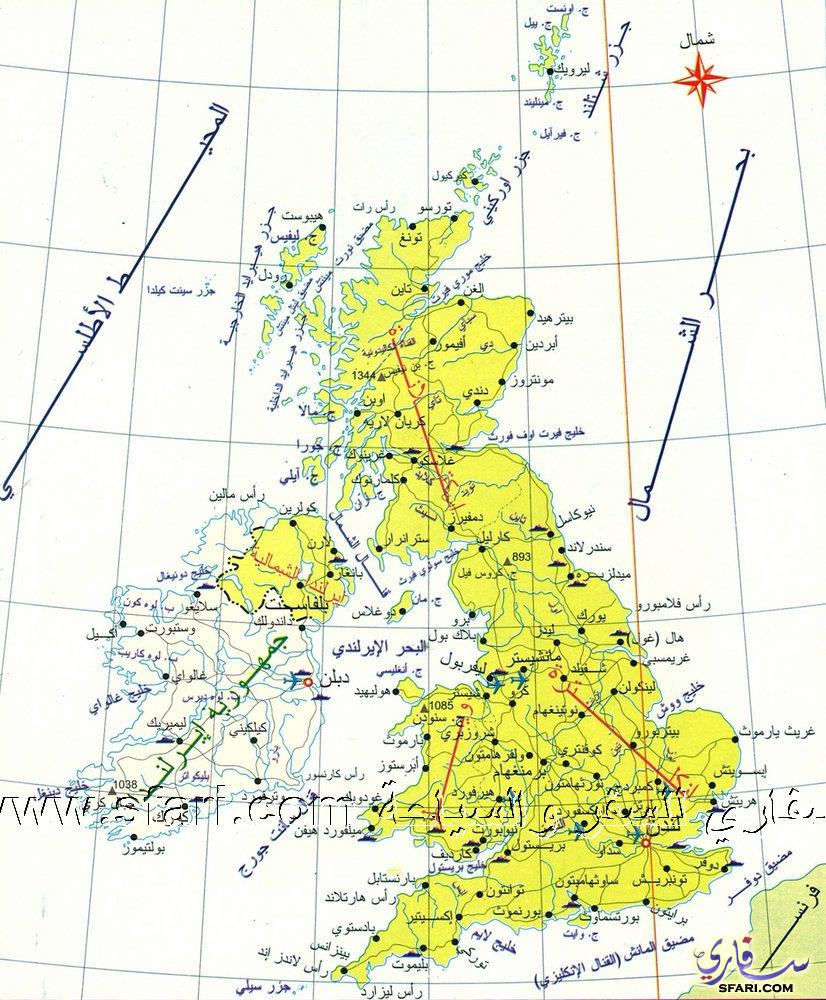 لة كؤندا ئينطلتةرا ذمارةيةكى كةمى كؤضبةرى لة خؤ طرتبوو كةوا لة وولآتانى تر هاتبوون بة تايبةتى لة ئةوروثا، بةلآم لة كؤتايى ثةنجاكانى سةدةى رِابردوو كؤضبةريَكى زؤر رِوويان لة بةريتانيا كرد بة تايبةتى لة هندستان و ثاكستان دةهاتن بةمةبةستى كاركردن لةو وولآتة. بنةمالَةي مةليكةى ئيَستاى بةريتانيا لة خيَزانى مةلةكى ئةلَمانية كة لة هانؤظةر هاتوونة و لة سالَى 1714 ضوونةتة سةر تةختى مةلةكي لة بةريتانيا لة دواى خيَزانى ستيوارتى ئةسكوتلةندى.   ذمارةي ثةنابةران لة بةريتانيا يةكجار زيادي كردووة ، ئةم ثةنابةرانة كؤبوونةتةوة لة (60)بازنةي هةلبَذاردن ، بؤية ثارتة سياسيةكان هةست بة قورسايي وجوديان دةكةن و زؤريان زؤرجار بوونةتة ئةندام لة ئةنجومةنة هةلَبذيَردراوةكان.  سيستةمةكاني دةستورى بةريتانيا (الدستور البريطانى):   هةميشة ئةو ميتؤدةى كةوا ثشتى ثيَدةبةستريَت لة وةسفكردنى هةرحكومةتيَك ودامودةزطاكاني وسةرضاوةي دةسةلآت و دابةشكردني دةسةلآتةكان و ثةيوةندي نيَوان دةسةلآتةكان بريتى ية لة طةرِانةوة بؤ دةستورةكةى، بةلآم خؤ بةريتانيا دةستوريَكى نووسراوى نية تاوةكو سياسيةكانى ثيَوة ثابةند بكات لة حوكم كردن بة شيَوةيةكى تايبةت!!!.   لةبةريتانيا شاذن (الملكة) ضالاكية سةرةكيةكانى حكومةت دياريناكات بةلَكو هةلَدةستيَت بة كارى تةشريفاتى(ثرِؤتؤكؤلى) و رِةزامةندى دةربرِين لةسةر ئةو ياسايانةى لة ثةرلةمان دةردةكريَن،  رِاى خؤى نادات بة شيَوةيةكى ئاشكرا لةسةر تةشريعاتةكان هةروةها بةرثرسة لة بانطكردنى سةرؤكى ئةو حزبةى زؤرينةى بةدةست هيَناوة لة هةلَبذاردنةكان بؤ ئةوةى ثؤستى سةرؤكى وةزيران بطريَتة ئةستؤ و بؤ هةلَوةشاندنةوةي بةرلةمان ثيَش هةلبذاردني طشتي،  مةليكة رِيَزي ياساو برِيارةكاني ثةرلةمان دةطرىَ.دةستورى بةريتانيا دةستوريَكي نووسراو نية بةلَكو بريتى ية لة تيَكةلَةيةك لة تةشريعاتى ثةرلةمانى و بيروبؤضونى دادطاكان و داب و نةريتةكان و رِيَكةوتنةكان لة بارةى بنةماو رِيَوشويَنة سياسيةكان،ئةمانة وةك عورفيَكي دةستووري كاري ثيَدةكريَ. بةلآم ئالؤزيةكةي واي كردووة  دةستورةكة نةرمبيَت (ان يكون مرنا)، هةروةها بةشيَكى كةمى تيَداية وةكو طةرةنتيةك بؤ مافةكانى هاوولآتيان.   ئةطةر دةستورى ئةمريكى كة نووسراوة بةراورد بكرىَ بة دةستورى بةريتانيا كة نة نوسراوة دةردةكةويَت كةوا حكومةت كةمترين بةربةستي (قيود) لةبةردةمة لةو سيستةمةى كةوا دةستوريَكى نووسراوى نية وةكو ئةوةى لة بةريتانيا هةية. دةستورى ئةمريكى دةسةلآتى كؤتايى داوةتة دادطاى بالآ لة بارةى ضارةنوسى ئةو كارانةى حكومةت بيكات ياخود نةيكات، بةلآم لة بةريتانيا بةثيَضةوانةوة ئةو دةسةلآتة دراوةتة زؤرينةى ثةرلةمانى بيَطومان ئةو حزبةى حكومةتى ثيَك هيَناوة زؤرينةى ثةرلةمانيشى هةية بؤية بة ئاسانى دةتوانيَت كارةكانى لة ثةرلةمان تيَثةرِ بكات، هةروةها سةبارةت بة ماف و ئازاديةكانى هاوولآتيانيش لة دةستورى ئةمريكى بةئاشكرا باسى ليَوة كراوة ،بةلآم ئةم بةلَطةنامةي مافي مرؤظ  بةو شيَوةية دةستورى ئةمريكى لة دةستورى بةريتانى وةك بةلَطةنامةيةكي دةستووري ونووسراو بة ديناكريَت. لة طفتوطؤى سياسى رِؤذانة هاوولآتيانى بةريتانيا باسى دةستور ناكةن بةلَكو تةنها باسى حكومةت دةكةن زياتر و ناوى سةرؤك وةزيران بةكاردةهيَنن وةكو ئاماذةيةك بؤ حكومةت كة لة ثارتى كريَكارانة ياخود ثاريَزطارةكانة، و هةروةها  ووشةى بةرثرسانى حكومى (المسؤولين الحكوميين)  بةكاردةهيَنن وةكو ئاماذةيةك بؤ فةرمانبةرانى شارستانى. بةريتانيةكان لة جياتي ئيشارةتكردن بؤ حكومةت ،ناوي شةقامي ((وايت هؤلَي لةندةني))دةهيَنن كة زؤربةي نوسينطة سةرةكية حكوميةكاني ليَية  و شةقامي ((داوننغ)) ئةويش ئةم شةقامةية كة ئةومالَةي ليَية كة سةرؤكي وةزيران تيايدا نيشتةجيَية، كة فةرعيَكي شةقامي ((وايتهؤلَي لةندةني))،وثةرلةمانيش لة نيهايةتي وايتهوَلة.بؤ زياتر رِوونكردنةوة سةيري خشتةي ذمارة(2)بكة سةبارةت بة بةراوردكردنى دةستورى بةريتانى بة دةستورى ئةمريكى:ئةركةكاني سةرؤك وةزيرانى بةريتانيا:    سةرؤكى وةزيران شويَنى يةكةمى هةية لة ئةنجوومةنى وةزيران، بؤية ثلةو ثايةى سةرؤك وةزيران زؤر بةرزة هةموو شتيَك دةطةرِيَتةوة بؤ ئةو و بةرثرسى يةكةمة لة دانانى سياسةت و جيَبةجيَكردنى، و لة طرنطترين ئةركةكانى سةرؤك وةزيران ئةمانةن:-1- بةرِيَوةبردني حيزب(إدارة الحزب): سةرؤك وةزيران ثيَش ئةوةى ببيَت بة سةرؤك وةزيران دةبيَت بؤ ماوةيةكى دياريكراو ضالاكى حزبى كردبيَت بة طويَرةى ثةيرِةوى ناوةخؤى حزبةكة بؤئةوةى حيزب بيثالَيَوىَ بؤ سةرؤكايةتى وةزيران و بؤ ئةوةى بميَنيَتةوة بة سةرؤك وةزيران دةبيَت ثاريَزطارى لةو متمانةية بكات كة لةثةرلةمان ثيَيدراوة سةرةرِاى متمانةى دةنطدةران ضونكة نةثاراستنى ئةو متمانةية واتا لادانى لة ثؤستى سةرؤكى وةزيران.1- سةرؤك وةزيران دةسةلآتى دامةزراندنى هةية و برِياردةدات لةسةر دامةزراندنى ضةندين كةس لة ئةنجوومةنى وةزيران، وةك ثؤستى وةزير يان جيَطرى وةزير يان بةرِيَوةبةرى طشتى. هةروةها زؤربةى ثؤستةكان بؤ حزبى فةرمانرِةوا دةبيَت كة زؤرينةن لة ئةنجومةنى طشتى. سةرؤك وةزيران لة دابةشكردنى ثؤستةكان ثشت دةبةستيَت بة ضوار ثيَوةرى جياواز : (أ)- طويَرِايةلَي شةخسي بؤ سةرؤك وةك ثاداشتيَك بؤ ئةوان(مكافأة الاصدقاء)،(ب)- ياخود جارواية ثلةوثايةيَك (مَنصَب) دةدات بة رِةخنةطريَك وةك رِةشوةيةك واية بؤ ئةوةي هانيان بدات تاوةكو تأيدي حكومةت بكةن، (ج)- فراوانكردنى نويَنةرايةتى ناوحكومةت بؤنمونة :دامةزراندنى سكؤتلةنديةك ياخود زيادكرني دامةزراندني رِيَذةى ئافرةتان ،(د)- دةستنيشان كردني كةساني ليَهاتو وشارةزا بؤ بةرِيَوةضوونى يةكيَك لة دةزطا حكوميةكان.2 - سةرؤكايةتيكردني دةسةلآتي جيَبةجيَكردن: سةرؤكي بالآي دةسةلآتي جيَبةجيَكردنة، لة كؤبوونةوةكاني ئةنجوومةني وةزيران زؤربةي كارو ضالاكيةكاني وةزارةتةكان تاوتويَدةكريَ و رِيَكار و رِيَنمايي تايبةت بة رِايكردني كاروباري وةزارةتةكان دةردةكريَ ،ثرِؤذة ياساي وةزارتةكان و  ثرِؤذة ياساي بوودجة ئارِاسةي ثةرلةمان دةكريَ بؤ دارِشتني لة قالبي ياسايي فةرمي و ثةسةندكردن و بلاوكردنةوةى.3- ضالاكيةكاني سةرؤك وةزيران لة ئامادة بوونى لة ثةرلةمان: سةرؤكى وةزيران بةشدارى دةكات لة طفتوطؤ ثةرلةمانيةكانى تايبةت بة كاروبارى ئابورى و سياسةتى خارجى. سةرةرِاى ئةوةى هةنديَجار لة هةفتةيةكدا دوو جار ئامادة دةبيَت لة ئةنجوومةنى طشتى بؤ ليَثرسينةوةو وةلآمدانةوةى خيَراى لةكاتى تةنطةذة ياخود ثرسة ئالَؤزةكان.ئةو ثرسيارانةى ئاراستةى دةكريَت ، و لةسةر سةرؤك وةزيران ثيَويستة بة ئاشكرا ثشتطيريةكى باش بكات لة سياسةتى حكومةتةكةى.    4- ضالاكيةكاني سةبارةت بة رِاطةياندن (ادائها الاعلامي):  سةرؤكى وةزيران جيَطاى زؤرترين طلةيى و رِةخنةية لةلايةن رِؤذنامةنووسان و ضاوديَران، بؤية دةبيَت سةرؤكى وةزيران ضالاكى بةردةوامى هةبيَت لة رِاطةياندنةكان ، لةبةر ئةوةى دةركةوتنى سةرؤك لة دةزطا رِاطةياندنةكان بة شيَوةيةكى باش و ئةكتيظ كاريطةريةكى باشى دةبيَت لةسةر رِاكيَشانى مةيلى دةنطدةران، و هةولي رِوونكردنةوةى بةرنامةكانى حكومةت بدات وبةرطري ليَبكات لةو رِيَطايةوة بؤ ئةوةى كةمترين طلةيى ليَبكريَت. 5- بردنةوةي لة هةلبذاردنى نيَو حيزب (كسب الانتخاب الداخلى للحزب) : ئةم هةلَبذاردنة زؤرطرنطة، ضونكة ئةوةى دةبيَت بةسةرؤكى حزب دواجار دةبيَتة كانديد بؤ ثؤستى سةرؤكى وةزيران، ضونكة سيستةمةكة ثةرلةمانية بؤية زؤرجار لة ناوةرِاستى خولى ثةرلةمان كةسيَكى تر دةبيَتة سةرؤك وةزيران، ئةم حالَةتةش رِوويداوة لة ميَذووى سياسى بةريتانيا لةوانة (ونستؤن ضرضل، انتونى ايدن، جؤن ميَجر،والسير اليك دوغلاس –هوم،وجيمس كالاهان..هتد) دواهةمينيان دةست لةكاركيَشانةوةى (تيريزا ماي Theresa May)بوو لة 7/ 2019، (بوريس جونسون)هاتة شويَنى، بؤية ثيَويستة لةسةر سةرؤكى وةزيران كةوا طرنطيةكى زؤربدات بة ئةنجامدانى رِاثرسى لةرِيَطاى كةنالَة جياوازةكانى تايبةت بةم بوارة بؤ ئةوةى هةلَسةنطاندن بكات بؤ كارةكانى لةو ماوةيةى لةسةر كارة.6-سةركردايةتي سياسي (القيادة السياسية): سةرؤكايةتى حكومةت كاريَكى سياسية زياتر لةوةى ضالاكي وئةركيَكي ئيدارى بيَت. و سةرؤكى وةزيران بةرثرسة لةو كارانةى كةوا ئةنجوومةنى وةزيران ثيَيهةلَدةستىَ. سةرؤكى وةزيران طرنطى دةدات بة كيَشة نيَودةولَةتيةكان بة حوكمى ثؤستةكةى و كاردةكات لةطةلَ سةرؤكى وولآتانى تر لة دؤزينةوةى ضارةسةر بؤ كيَشةكان. كاتيَك كة كيَشة دروست دةبيَت لة نيَوان وةزارةتةكان، بؤ نموونة لة نيَوان وةزارةتى دارايى و دةرةوة سةرؤك ثيَويستة لة سةرى ضارةسةرى ئةو كيَشانة بكات و برِيارى يةكلاكةرةوة دةدات لةسةر ثرسة طرنطةكانى نيَوان هةردوو وةزارةت، لةطةل ئةوةي كة دةسةلآتة رِةسميةكان جيَطيرن ، بةلآم ئةو دةسةلآتانةى سةرؤكيش دةطؤرِيَت بةثىَ بارودؤخ وكةسايةتى سةرؤك كةوا تاضةند كةسيَكى بةتواناية لة ئيدارةكردنى حكومةت و جيَبةجيَكردنى برِيارةكانى لةلايةن هاوكارةكانى كةوا لة حكومةتن. بؤ نموونة سةرؤك وةزيراني حيزبي كريَكاران (كليمينت ئاتلي) خولى سةرؤكايةتى(1945-1951)زؤر بةتوانا نةبوو لة دروست كردن و جيَطير كردني بؤضووني هاوبةش لة ئةنجومةني وةزيران ،بةلآم (مارطريت هيلدا تاتشر) يةكةم ئافرةت بوو لة خولةكانى هةلَبذاردنى (1979-1983)(1983-1987)(1987-1990) توانى ببيَت بةسةرؤك وةزيران، بؤماوةى (11)سالَ لة دةسةلآت مايةوة ، خةسلةتي تايبةتي هةبوو،لةوانة: يةكةم:بؤضوني رِووني تايبةتي بة خؤي هةبوو ،و ئامادةشبوو فةرزي بكات، هةتا ئةطةر بة ثيَضةوانةي وةزيرةكاني كابينةكةي بواية. دووةم: ئامادة نةبوو رِيَزلة ثرِؤتؤكؤلةكان بطريَ، بةلكو بؤضووني خؤي فةرزدةكرد لة ئةنجومةني وةزيران. تةنانةت ثرِةنسيثةكانى تاتشةرى بؤ بةرِيَوةبردنى ولآت كاريطةرى هةبوو لةسةر بريتانيا.       سةبارةت بة بةراوردي دةسةلآتةكاني سةرؤكي وةزيراني بةريتاني و سةرؤكي ولآتةيةكطرتوةكاني ئةمريكا ، دةتوانين لةم خالآنة كؤي بكةينةوة: 1- سةرؤك وةزيران طةر وةكو دةسةلآتي تاكةكةس سةيربكةين؛ دةسةلآتى فةرمي سةرؤك وةزيراني بةريتانيا كةمترة لةسةرؤكى ئةمريكى:      أ - سةرؤكي ئةمريكي كةوا لة رِيَطاى هةلَبذاردنى نارِاستةوخؤى طةلى ئةمريكى ديَتة سةر دةسةلآت، وة ماوةكةشى دياريكراوة( ضوار سالَة ،تةنها بؤ دووخول دةتوانيَت ببيَت بة سةرؤك) ،بةلآم سةرؤك وةزيراني بةريتاني ماوةكةى دياريكراونية بةو شيَوةيةى سةرؤكايةتى ئةمريكا (خولى سةرؤكايةتى سةرؤك وةزيرانى بةريتانى بؤ ثيَنج سالَة وة بؤ ضةندين خول دةتوانريَت متمانةى ثيَبدريَتةوة لة نيَو ثةرلةمان ،بةلآم زؤرجاريش بةر لة تةواوكردنى خولى ثيَنج سالَةى ثةرلةمان متمانةى ليَوةردةطريَتةوة بة هؤكارى جياواز وةك: دؤسيةى طةندةلَى ياخود بيَتوانايي سةرؤك وةزيران ).ب- كةواتة سةرؤك وةزيراني بةريتاني لة رِيَطاى هةلَبذاردنى ثةرلةماني دةبيَتة سةرؤك وةزيران، سةرؤكي ئةمةريكاش بةهةلبَذاردنى طةل دةسةلآت دةطريَتة دةست بؤية لة دةسةلآتةكةي دلَنياترة،و سةرؤكي جيَبةجيَ كردنة بةبيَ ململانيَكار (منازع) ،و دةتوانيَ هةريةكيَ لة وةزيرةكاني كابينةكةي لابدات ، وةزيرةكانى زياتر وةك سكرتيَر و مستشارن هةذمار دةكريَن بةرامبةر بة دةسةلآتةكانى سةرؤكى ولآت ،و كؤنطريَس ناتوانيَت متمانةى ثيَبدات ليَى وةر بطريَتةوة (تةنها ئةطةر تؤمةتى ناثاكى بةرامبةر بة دةستور و ولآت بةسةريدا ساغ بوويةوة ياخود لة رِيَطاى تةزوير كردنى هةلَبذاردنةكان طةيشتبوو بة دةسةلآت) ،بةلآم بة ثيَضةوانةوة وةزيرةكاني كابينةي سةرؤك وةزيراني بةريتانيا كيَبرِكيَ كاري ثؤستي سةرؤكي وةزيرانن ئةمةكاتىَ متمانة لة سةرؤك وةزيران وةرطيرايةوة، ياخود خؤى دةستى لةكار كيَشايةوة . ج - سةرؤكى ئةمريكا تواناى بةكارهيَنانى مافى ظيتؤى هةية بةرامبةر بة برِيارو ثرِؤذة ياساكانى كؤنطريَس ، بةلآم سةرؤك وةزيرانى بةريتانيا ئةم دةسةلآتةى نية بةرامبةر بة ثةرلةمان. 2- بةشيَوةى كؤمةلَ- دةستةجةمعى (بشكل جماعي)وةك دةسةلآتي حكومةت؛ حكومةتى بةريتانى بةهيَزترة لة ئيدارةى حكومةتي ئةمريكي : أ- لةبةر ئةوةى سةرؤك نويَنةرى حزبى زؤرينةيةو هةر كاريَك بيةويَت لةثةرلةمان بؤي بةرِىَ دةكريَت بةبىَ ئةوةى توشى طرفتى زؤر ببيَت لةبةر ئةوةى ئةندامانى حيزبى زؤرينة لة بةرذةوةندى كابينةى حكومةتى زؤرينةكةيان دةنطدةدةن ، بةلآم لة ئةمريكا سةرؤك ثيَويستى بةرِةزامةندى كؤنطريَس دةبيَت لة هةر ثيَشنياركردنيَكي ياسايي (مقترحات دستورية)و ئةمةش دةبيَتة لةمثةر لةبةردةم كارةكانى سةرؤك ضونكة لة سيستةمى حيزبى ئةم ولآتة جؤرىَ لة سةربةخؤيى لة دةنطدانى داوةتة ئةندامانى لة كؤنطريَس .ب - سةرؤكي وةزيراني بةريتانيا لة لوتكةي حكومةتيَكي يةكطرتووة، ضونكة دةولَةتةكة فيدرِالَي نية بةلَكو دةولَةتيَكى سادةى لامةركةزية(دولة بسيطة، موحدة)كة حكوماتي ناوضةيى لامةركةزى لةخؤ دةطريَ،لةثال حكومةتي مةركةزي ، بةلآم سةرؤكي ئةمريكا سةرؤكي لقيَكى دةسةلآتى جيَبةجيَكردنة ئةويش حكومةتي فيدرالية، لةثالَ حكوماتى ولايةتةكان كة دةسة لآتةكانيان لة نيَواندا دابةشكراوة.ج - دةسةلآتةكاني سةرؤكى وةزيرانى بةريتانيا دةسةلآتةكانى دادطاكان ودةستوري نوسراو نايوةستيَنيَ وةك ئةوةى لة ئةمريكا هةية ،سةرؤكى ئةمريكا  هيض دةسةلآتيَكي واي لةسةر كؤنطريَس نية (بةتايبةتي ئةطةر حيزبةكةي سةرؤك زؤرينة نةبن لة كؤنطريَس) ، كؤنطريس دةتوانيَت ظيتؤى سةرؤك كؤمار بةزؤرينةى هةردوو ئةنجوومةنةكةى رِةتبكانةوة. و حكومةتى فيدرِالَ دةسةلآتة تةواوى لةسةر حكوماتي ولاياتةكان نية ، ودادطاى بالآى فيدرِالَ دةتوانيَت هةر برِياريَكى نادةستورى  سةرؤك بوةستيَنىَ وبةتالَى بكاتةوة.ثةيوةندى ئةنجومةني وةزيران و وةزيرةكان(مجلس الوزراء والوزراء):ئةندامانى ئةنجومةنى وةزيران  سةرؤكى فةرمانطةكاني (وايتهؤلَن) (واتة وةزارةتةكان ودةستةكان و هةموو فةرمانطةكانى دةسةلآتى جيبةجيكردن كةلة شةقامى وايتهؤلَن) ، و سةرةرِاى ئةوةى نويَنةرى زؤرينةى ثةرلةمانن. هةر بؤيةش ئةنجومةني وةزيران وادةردةكةويَ كة هةولَي ثةيوةنديةكي بةهيَزدةدات لةنيَوان هةردوو دةسةلآتى جيَبةجيَكردن و ياسادانان. هةر وةزيريَكيش بةرثرسة لة فةرمانطةي دياريكراوي خؤي كةدامودةزطاي وةزارةتةكةيةتي، و تواناى وةزيرةكانيش وةستاوة لةسةر  ليَهاتوويي لة ئارِاستةكردن و ضارةسةركردني طرفتةكاني وةزارةتةكةي لة حكومةت و ثةرلةمان ، و هةر وةزيريَك دةرِوانيَتة كيَشةكان لةرِوانطةى دامودةزطاي وةزارةتةكةي نةوةكو وةكو حكومةت بةطشتى، ضونكة ئةوةى تةعبير لة حكومةت دةكات كةسى سةرؤك وةزيرانة.   وة ثيَويستدةكات لة كؤبوونةوةكاني ئةنجومةني وةزيران هةموو وةزيرةكان ئامادةبن جطةلة دةيان لةوكةسانةي كةلةوةزيران ثايةيان بضوكترة، بؤئةوةي ثالَثشتي لة برِيارةكاني ئةنجومةن بكةن ،و ئةطةر يةك لة وةزيرةكان رِازي نةبوو بةبرِياريَك  كة  كؤدةنطي وةزيرةكاني لةسةرة زؤرجار نةريتي باو ئةوةبووة كة دةست لةكاربكيَشيَتةوة ئةم وةزيرة،و ئةمةش طرفتي سياسي دروست دةكات.سةرةرِاى ئةو طرنطيةى ئةنجومةنى وةزيران هةيةتى لة كاتى ئةنجامدانى كؤبونةوةكان و قسةكردن لةسةر ثرسةكانى بةردةمى ،بةلآم ئةنجومةن زياتر برِيارةكان ثةسند دةكات لةوةى كة دروستيان بكات ئةويش لةبةر دوو هؤ:1- فشاري كةمى كات،وزؤري كارةكان. 2- زؤربةى ئةو بابةتانةى ثيَشكةشى ئةنجومةن دةكريَت ثيَشتر بة وردى خراوةتة رِوو برِيارى لةسةر دراوة لةلايةن وةزير و دائيرةى تايبةتمةند و وةزيرةكان لةطةلَ ليَذنةي تايبةتي ثسثؤرِ ثيَشوتر طفتوطؤيان لةسةر كردووة ،و وةزيرةكان دةتوانن لةطةلَ ليَذنةكان داخلي كؤبوونةوةكاني ئةنجومةن بن وة بةلَطة و ثاساوى وايان ثيَية كة ئةستةمة تةحةدايان بكرىَ، بؤية زؤربةى برِيارةكان كة دةردةكريَت لة ضوارضيوةى وةزارةتةكانة.طرنطي وةزارةتةكان و ذمارةي كارمةندان لة وةزارةتيَك بؤ وةزارةتيَكي تر جياوازة،  سةبارةت بة كارمةنداني مةدةنيش ،  فةرمانبةراني مةدةني سياسي نين ،و ئامادةن لةطةلَ هةر حيزبيَك كاربكةن كة لة هةلَبذاردن بباتةوة،و لة طرنطترين بةرثرسياريةتةكاني كارمةندة بالآكاني مةدةني بريتيية لة:    يةكةم: طرينطيدان بة وةزيري فةرمانطةكةيان، واتة يارمةتي بدةن بؤ دارِشتن و دةركردني سياسات وجيَبةجيَكردني. و يارمةتيداني وةزير بؤئةوةي نةكةويَتة هةلَةوة، لةبةر ئةوةي ئةوان ثسثؤرِن وخاوةن تةجروبةن.دووةم :وةزير ثيَويستي بة بةرثرساني فةرمانطةكةى هةية بؤئةوةي يارمةتي بدةن سياسةتي وةزارةتةكةي بة وةزارةتةكاني تر و طروثةكاني فشار (مجموعات الضغط) و دةزطاكاني رِاطةياندن رِابطةيةنيَ، و هةولَي كؤكردنةوةي ثالَثشتي دةدةن بؤ سياستي وةزارةتةكةيان.   رِؤلَي ثةرلةمان(دور البرلمان):ثةرلةمانى بةريتانيا ناودةبرىَ بة ”وستمنستر“ كةلة دوو ئةنجوومةن ثيًكديَ  ئةنجومةنى طشتى و ئةنجومةنى لؤردات، رؤلَى فةرمى ثةرلةمان جيَطاى طرنطى و تيَرِامانة لة كاتيَكدا سيستةمةكة ثةرلةمانية ، بةلآم وةكو دةسةلآتيَكى بةتوانا لةرِووي كردةوةييةوة جيَى ئةو طرنطيثيَدانة نية، لةبةر ئةوةى كاريطةرى لةسةر سياسةت دياريكراوة و حكومةت كاريطةرى هةية لةسةر برِيارةكانى ثةرلةمان، بة جؤريَك هةر ثيَشنياريَكي ياسايي سةرؤك وةزيران ثيَشكةشى بكات زؤرجار رِاستةوخؤ ثةرلةمان رِةزامةندى لةسةر دةدات، هةروةها سةبارةت بة هةمواركردنى ثرؤذة ياسايةك يان ناردنى ثرؤذة ياساى بودجة زؤربةي جار حكومةت ضؤنى بويَت ثةرلةمان بةو شيَوةية بؤى هةمواردةكات. بةتايبةت ئةطةر ثارتي ئؤثؤزسيون زؤر دذايةتى نةكات. و لةسةر ئةندامةكاني حزبي حاكمة لة ثةرلةمان دةنط بدةن بةئةريَنى بؤ ثرِؤذة ياساكان. ئةطةر سةركةشي بكةن دذى حكومةتةكةيان بن لة دةنطدان بة دؤرِاندني ثارتةكةيان لة دةسةلآت كؤتايى ديَت، بةلآم ئةمة ثيَضةوانةية لة ولآتة يةكطرتوةكانى ئةمريكا هةردوو ئةنجوومةنى كؤنطريَس بةتةنيا كؤبونةوةكانيان دةكةن و دوور لة كؤشكى سثى ضونكة لةوانةية سةرؤك لة حزبيَك بيَت بةلآم كؤنطريَس لةذيَر كؤنترِؤلي حزبيَكي تر بيَت بؤية رِةزامةنديدان لةسةر ثرِؤذة ياساكان ئةوةندة ئاسان نية وةك ئةوةى لة بةريتانيا هةية. بةلآم لة بةريتانياش هةنديَجار كيَشة دروستدةبيَ، وةك ئةم هةولآنةى بورس جونسون بؤ ضونةدةرى بةريتانيا لة يةكيَتى ئةوروثا؛ ثةرلةمان داوادةكات لةرِيَطةى ثةيماننامةيةكةوة دةربضن، بؤية جؤنسؤن هةولَي هةلَبذاردنى ثيَشوةختةى دا كة  لة 12/كانوني يةكةمى2019 بكريَت كة ثيَويستى بة رِةزامةندى سيَ لة ضوارى دةنطةكان بوو بةلآم تةنها 322دةنطى بةدةستهيَنا. لةخوارةوة باس لة هةردوو ئةنجوومةنةكةي ياساداناني  بةريتاني دةكةين: ئةنجومةني طشتي (مجلس العموم): خولي ثةرلةماني وهةلبَذاردنةكاني طشتي ثةرلةماني هةر ثيَنج سالَ جاريَكة، ذمارةي ئةنداماني ئةم ئةنجومةنة (650)ئةندامة، هةلَبذاردنةكان لةسةر بنةماي زؤرينةي سادة و بةيةك دةورة و بازنةى تاكة كةسية، واتة لة هةر بازنةيةكي هةلَبذاردن ثيَويستة تةنها يةك ثالَيوراو دةردةضيَسةرؤكي ئةنجوومةن كة ناودةبريَ بة "Speaker" ،كة لةسةر بنةماي رِيَكةوتني هةردوو حيزبة طةورةكة ثاريَزطاران وكريَكاران هةلَدةبذيَردريَ وة بةرِةزامةندي مةليكة.ئةركي ثاراستني ثةيرِةوي ناوةخؤي ئةنجوومةن وبةرِيَوةبردني دانيشتنةكانة ،سةرؤكي ئةنجوومةن تةنها بة هيَزي كةسايةتي و زانياريةكاني ثاريَزطاري لةم كارانةي دةكات.لةكاتي دةنطدان لةنيَو ئةنجوومةن سةرؤك دةنط نادات تةنها ئةطةر دةنطةكاني ناكؤك يةكسان بوو.         حكومةت ثيَك ديَت لةو حزبةى كةوا زؤرينةى بة دةست هيَناوة لة ئةنجومةنى طشتيدا، لةبةر ئةوةى حكومةت زؤرينةى ئةنجومةنى طشتى لةطةلَداية ضاوةرِوان ناكريَت بةئاسانى ثارتى ئؤثؤزسيؤن بتوانيَت برِياريَكى سةرؤكى حكومةت بطؤرِيَت ،بةم شيَوةية حكومةت زؤربةى جار بةزؤرينةي دةنطةكان لةم ئةنجومةنة دةباتةوة، لةبةر ئةوةي زؤرينةكة دةنطدةدةن بةثيَي تةوجيهاتي حيزبةكةيان كة دةردةضيَت وةك رِاثؤرِتيَكي  هةفتانة كة "حامل السوط" ئامادةي دةكات كة سةر بة حزبي دةسةلآتة وةئةندامانى حزبي دةسةلآت قةبولَى دةكةن لةبةر ئةوةي دةزانن هيض رِيَطايةك لةبةردةم حيزبةكةياندانية بةردةوامبيَ لة دةسةلآت تةنها بةدةنطدان نةبيَ وةك كوتلةيةكي يةكطرتوو ، نزيكةي نؤ لةدةي ثرِؤسةي دةنطدانى ئةندامانى هةردوو حزب بةطويَرةي تةوجيهاتي حيزب دةرِوات ، وة زؤر بةدةطمةن ئةندامانى هةريةك لة دوو ثارتة سةرةكيةكة  كريَكاران و ثاريَزطاران دةنط بؤ ثارتى رِكابةر دةدةن، وةكاتيَ كة يةك لة ئةندامةكان لة كؤدةنطي  ثارتةكةي دةردةضيَ دةطمةنة كارلة برِيارةكاني ثةرلةمان بكات.طفتوطؤكانى نيو ثةرلةمان بةسيَ قؤناغدا دةرِوات :يةكةم :ثيَشنياركردن وخستنةرِووى ثرِؤذة ياساكان، دووةم:طفتوطؤكردن لةسةر ثرِؤذة ياساكان، سيَيةم: دةنطدان وةوةرطرتني برِياريكي دروست  لةسةر بنةماى زؤرينة. لة ضالاكي وئةركة سةرةكيةكاني ئةنجومةني طشتي بريتية لة:يةكةم: ئةنجوومةنى طشتى دةسةلآتي ثيَداني متمانةي هةية بةسةرؤكي ثارتي زؤرينة بؤئةوةي ثؤستي سةرؤكي وةزيران بطريَتةدةست ،ياخود كيَشانةوةي ئةم متمانةية لةسةرؤكي وةزيران وةسثاردني بةيةكيَكي تر، وة هةلَسةنطاندنى ثيَطةو ثايية و تواناي ئةندامةكانى بؤئةوةي بزانن ئايا جيَطاي متمانةن ببن بةوةزير ياخود نا، لة هةر دةرفةتيَكدا. - دووةم : وضاوديَري جيَبةجيَكردنى ياساكان لةلايةن حكومةت، هةر ئةنداميَك دةتوانيَت ئاطادارى وةزير بكاتةوة لة ثابةند بوون بةياساكان، ئةطةر نةيتوانى وةزيرةكة ثابةند بكات دةتوانيَت لة يةكيَك لة دانيشتنةكان كةوةزير ئامادةية داواى ليَثرسينةوةى لىَ بكات، هةروةها ئةنجومةن دةتوانيَت ليَذنة ثيَك بيَنيَت بؤ ليَكؤلَينةوة لة كاريَكي تايبةتى حكومةت، ئةم ليذنةية زؤرجار طفتوطؤ لةسةر ثرِةنسيثي  سياسي ضارةنوسساز دةكات كة ثةيوةندي بة متمانة بة حكومةتةوة هةية، بةلآم زؤرجار بةهؤى لايةنطرى ئةنداماني ثارتي دةسةلآتدار بؤ حكومةت لةناو ليذنةكان، وادةكةن دةنطي مسؤطةر لة بةرذةوةندي حكومةت بةدةست بيَت حكومةت رِزطاربكةن.سيَيةم : برِياردان لةسةر ثرِؤذة ياساكان، ودةركردنى ياساكان، كة لة رِاستيدا وةزارةتةكان ثرؤذة ياساكان ئامادة دةكةن لة رِيَطاى كةسانى شارةزا و ئةوانيش طفتوطؤى لةسةر دةكةن لةطةل فةرمانبةرة مةدةنيةكان بؤئةوةي لة مةبةستةكاني وةزير تيَبطةن لة شيَوازي دارِشتني ياساكان ثيَش ئةوةي ثيَشكةشي ئةنجومةني بكةن.يةك لة طرنطترين ثرِؤذة ياساكان ثرِؤذة ياساي بودجةية.ضوارةم :خويَندنةوةو طفتوطؤكردن وة ثةسندكردن ياخود ثةسةندنةكردنى ئةو ثةيماننامانةي كة ئةنجومةني وةزيران هةولي مؤركردنيان دةدات لةطةلَ ولآتان .ثيَنجةم: بريتى ية لة دةربرِينى بيروبؤضونةكانى ئةندامانى لة ناوةوةو دةرةوةى ئةنجومةن بؤدةزطاكاني رِاطةياندن ، وباسكردنى هةلًويَستى ثارتى دةسةلآت و ئؤثؤزسيؤن. ئةنجومةني لؤردات (مجلس اللوردات):       شيَوازى دامةزراندن و كاركردن وثيَكهاتةى ئةنجوومةنى لؤردات هاوشيَوةى كةمة لة ولآتانى تري رِؤذئاوايي؛ ضونكة بنةماى سةرةكى دامةزراندنى ئةندامةكانى بةشيَوةى ميراتطرية(وراثي). ذمارةي لؤردةكان زياتر لة هةزار ئةندامة،  ذمارةى ميراتطرةكان دةطاتة 900، ئةوانةى شاذن داياندةمةزريَنيَ  100ئةندامن، ئةوانة تالةذياندا ماون لةم ثؤستةن، لة سةر بنةماى خزمةتيان و دلَسؤزيان بؤ ولآت داياندةمةزريَني، لؤردة رِووحانيةكان 26ئةندامن مانةوةيان ثةيوةستة بة وةزيفةكةيان لة كةنيسة، لؤردي دادطاي ثياهةلَضوونةوة 9 ئةندامن، ئةم ئةندامانةش كة بةهةلَبذاردن ديَن 16ئسكتلةندين،6ئايرلةنداي باكور.لةسالَي 1958رِيَطابة ئافرةت درا ببيَ بةئةندام لةم ئةنجومةنة. هةرضةندة ئةوانةى بةشيَوةى ويراسى هاتوون كة لة نوبةلاكانن زؤرينةن، بةلآم هةموو كارةكةيان كؤنترؤلَ نةكردووة ،زؤر لة لؤردةكان ئةنداماني خانة نشيني ئةنجومةني طشتين ، لةبةر طةورةيي تةمةنيان كةمتر ثيَشبيني دةستكةوتني ثؤستةكاني حكومي دةكةن،بةلآم هةنديَكي تريان لة نوبةلاكان لة سالي 1963وة تةنها ضاوةرِواني وةرةسةيان نةكرد بةلَكو هةولَي خؤ تةرشيح كردن دةدةن بؤ هةلَبذاردني ئةنجومةني طشتي.      ثيَشتر ئةنجومةنى لؤردات دةسةلآتيَكى رِةهاى هةبوو لة رِةتكردنةوةى ثرِؤذة ياساكانى ئةنجومةنى طشتى، بةلآم ئةم مافةى ليَسةندرايةوة بة مةرسوميَكى ثةرلةمانى لة سالَى1911تةنانةت مافي ئةوةي نةما برِيار لةسةر ثرِؤذة ياساي دارايي بدات ، تةنها مافى دواخستني دةنطدان لةسةر ثرِؤذةياساكاني هةية، وة ئةم مافةش طرنطى خؤى هةية ضونكة هةنديَك جار ئةنجومةنى لؤردات تيَثةرِبوونى ثرِؤذة ياساى سةرةكى حكومةت دوادةخات تاوةكو حكومةت ناضار بكات هةنديَك هةمواركردنةوة بكات كة بة رِةزامةندى ئةو ئةنجومةنة بيَت، وة لةتواناي ئةنداماني ئةم ئةنجومةنةدانية كة بانطةشةي ئةوةبكةن كة ئةوان نويَنةرايةتي طةل دةكةن. بةلآم بؤيان هةية ثرِؤذة ياسا ثيَشنيار بكةن، وهاوبةشي بكةن لة ثةسندكردنى لةطةلً ئةنجومةنى طشتى. وة ضاوديَرى حكومةت بكةن، وة سوود لة تةجروبةى زؤرى ئةندامة كؤنةكان وةردةطيريَت.رِؤشنبيري سياسي ودةسةلآت لة ئينطلتةرا(الثقافة السياسية والسلطة في انجلترة):ملكةضي بؤ دةسةلآت و رِةوايي سيستةم لة ئينطلتةرا (الولاء للسلطة و مشروعية النظام):        رِؤشنبيري سياسي ئينطلتةرا ثيكهاتووة لة بةهاكان ،وبؤضونة سياسيةكان (معتقدات) ،وة تيَرِوانين وهةستةكان بةرامبةر بة دةسةلآت ،وةلةبةر بةردةوام بووني دامةزراوة سياسيةكان زؤرلة بؤضوونة رِؤشنبيرية سةردةميةكان رِةنطدانةوةي بةهاكاني رِابردووة كة طواستراونةتةوة بؤ هاولآتياني ئةم سةردةمةي لةرِيَطاي ثرِؤسةي نةثضرِاوةي ثيَطةياندني سياسي لة نةوةوة بؤنةوةي دواتر(عبر الأجيال).      طرنطترين ئةو بيروبؤضون و ئاراستانةى كة كاريطةريان هةية لةسةر حكومةت بريتى ية لة ملكةضي هاوولآتيان بؤ دةسةلآتى سياسى، ضونكة حكومةت ناتوانيَت بانطةشةى رِةوايةتى (الشرعية) تةواو بكات ئةطةر هاوولآتيانى ثشتطيرى لىَ نةكةن و ملكةضى ياساكانى نةبن. بؤية هاوولآتيانى بةريتانى ثشتطيرى تةواوى ثيَكهاتةى حكومةتةكةيان دةكةن  و لةهةمان كاتيشدا رِةخنةيان هةية لة هةنديَك كارى حكومةت، وة بيرؤكةى كةوتنى سيستةمى سياسى لةو وولآتة ضاوةرِوان نةكراوة( هةرنةبيَ لةم سةردةمةي ئيَستادا) وة لة زؤر لة رِاثرسيةكان رِيَذةيةكي بةرضاو لة هاوولآتيان ثشتطيرى لة حكومةت دةكةن و ئةوانةى كة برِوايان بة طؤرِانى كؤمةلَطةية بةشيَوةيةكى رِيشةيى و شؤرِشطيَرِى لة 5 % دانيشتوان تيَثةرِ ناكات  .هاولآتيان زؤر متمانةيان بة سيستةمي ثةرلةماني وداموودةزطاكاني حكومةتةكةيان هةية ،هةتا ثارتة نةتةوةييةكان لة ئوسكتلةندا و ويلزو وئايرلةنداي باكور هةرضةندة حوكمي ثةرلةماني لةندةن رِةتدةكةنةوة لةسةرخؤيان بةلآم سيستةمي ثةرلةماني رِةتناكةنةوة لة ناوضةكاني خؤيان، بؤية كةمترين كيَشةى سياسى بةدى دةكريَت لةبةريتانيا و ئةو كيَشانةى كةهةشن زياتر لايةنى ئابووري هةية سةبارةت بة متمانةيان بة تواناي حكومةت.       رِةوايي حكومةت لةمةدا ديارة كة هاولآتياني ئينطليز ئامادةن طويَرِايةلي ياساكان بن، بؤية ئةطةر بةراوردى ذمارةى دةزطا ئاسايشى و هةوالَطريةكانى بةريتانيا بكريَت كةمترة لة سىَ يةكى  ذمارةى ئةم جؤرة دةزطايانة لة وولآتانى وةكو ئةمريكا و فةرةنسا،وة ئةم تاوانانةي ئةنجامدةدريَن زياتر تاوانكارية دذي كؤمةلَطة و تاكةكان نةك دةولَةت. وةكارةسياسيةكان ونارِةزاييةكان لة دةرةوةي ياساكان ثالَثشتيةكي زؤركةم دةكريَت لةناو جةماوةر. هاولآتيان بؤضونيان ئةوةية كة سيستةمة سياسيةكةيان لةسةر تةجروبة بنيادنراوة، بةلآم لةطةلَ ئةوةش نةيان وتووة ئةم دةسةلآتة بىَ كةموو كورِيية و هيض طرفتيَكى  نية.كاريطةري ثيَطةياندني كؤمةلآيةتي- سياسي (تأثيرات التأهيل الإجتماعي- السياسي):       ثيَطةياندني سياسي كاريطةري هةية لةسةر دابةشبوونة سياسيةكانى نيَو كؤمةلَطا، وة هةروةها سةبارةت بة كاركردن لةطةلَ لايةنة سياسية جياوازةكان ،وة مندالآن هةرلة منالَيةوة فيَري جياوازية كؤمةلآيةتيةكان دةكريَن جالةسةر ئاستي ضينايةتي بيَت ياخود هةر بابةتيَكي تر، وة هةنديَ تايبةتمةندي سياسي تايبةت بةكؤمةلَطاكةيان وسيستةمة سياسيةكةيان. وة ثارتةسياسيةكانيان ثيَ دةناسريَندريَت وة ئةو رِؤلَة سياسيانةي كة ثيَويستة ئةم منالآنة بيطيَرِن، هةولَدةدةين رِؤلَي هةندي لة فاكتةرةكاني ثيَطةياندن بخةينةرِوو:    أ- خيَزان: كاريطةري خيَزان زياتر لة قؤناغي مندالي دةبيَت، لايةنطري سياسي مندالَ طةشةدةكات لةطةل بؤضوونة سياسيةكانى خيَزان، مندالَ هةلَويَستةكاني ثارتي كريَكاران ياخود ثاريَزطاران دةزانن كاتيَ ئةمانة ثارتي ثةسندكراوي دايكيان بن ياخود باوكيان، بةم شيَوةية يةكةم تؤي ناسنامةي حيزبي رةطدادةكوتيَ. بةلآم كاريطةرى خيَزان لة لايةنطرى مندالً زؤرجار سنوردارة لةبةرئةوةي نزيكةى 36%مندالآن نازانن دايكو باوكيان دةنط بؤكيَ دةدةن. وة ثيَويستة ئةوةش بوترىَ مندالان ناسنامةي ئاينيشيان لة دايك و باوكيانةوة بةدةست دةهيَنن ،لةطةل ئةوةي كة دةوري كةنيسةكان ثاشةكشةي كردووة، تارِادةيةك ئةوانةي شويَنكةوتةى كةنيسةى ئينطليزي كة دةولةت دةعمي دةكات ئةمانة زياتر مةيليان بةلاي حيزبي ثاريَزةرانة، بةلآم ئةوانةى جيابووينةوة لة ثرؤتستانتي وكاسوليكين ياخود هةلَطري هيض دينيك نين ئةوانة زياتر مةيليان بةلاي ثارتي كريَكارانة. بةلآم لةطةلَ ئةوةش جطة لة ئايرلةنداي باكور دين كاريطةريةكي واي نةماوة لةسةر دةنطدةران.ب - لةيةكضون وجياوازي رِةطةز:لة كاتي منالي هةريةك لة كورِو كضان رِؤلةكاني كؤمةلايةتي فيردةكريَن هةريةكةو بةطويَرةي رِةطةزي ، ئاستةنط دروستكردن لةبةردةم رِةطةزى ميَينة لة سيستةمى ثةروةردةيى بريتانيا زؤر كةمة، وةكاتىَ هةردوو رِةطةز دةطةن بةتةمةني دةنطدان مافي يةكسانيان دةبيَت لة دةنطدان وبةشداري سياسي ،وة ثارتة سياسيةكان بة هةموو توانايةكيان ئيمرِؤ هةولَدةدةن دووركةونةوة لةوةي كة لةرِؤلَي ئافرةت كةم بكةنةوة لةبةر ئةوةي ئةوان زياتر لة نيوةي دةنطدةرانن، وة هةولَدةدةن دووركةونةوة لةوةي كة لةرِؤلَي ثياوان كةم بكةنةوة لةبةر ئةوةي ئةوان نزيكةي 48%ي دةنطدةرانن،وة ثارتة سياسيةكان تأكيد لةم بابةتانة دةكةنةوة كة بانطةشةي هةردوو رِةطةز دةكات .         جياوازي لة رِةطةز دةبيَتةهؤي جياوازي بةشداري كردن لةسياسةت،لةطةلَ ئةوةي كة ئافرةتان لةنيوة زياتري دةنطدةرانن ، كةمتر لة سيَ يةكي ئةنداماني ئةنجومةنةكاني حكومةتة ناوضةييةكان لة ئافرةتانن ،لة سالَي 1987ذمارةيةكي ثيَوانةيي تؤماركرا لة هةلَبذاردني ئافرةتان بؤ ئةنجومةني طشتي كة (41)ئةندامي ئافرةت دةرضوون،بةلآم لةبةر قةبارةي ئةنجومةن94%لة ثياوان مانةوة،لةسالَي 1957ئافرةت لة ئةنجومةني لؤردات وةك ئةندام قةبولكراون،وةرِيَذةيان لة20%كةمترة، لة هةلًبذاردنى سالي 1997 ذمارةى ئافرةتانى براوة طةيشت بة 120ئافرةت واتة (18%)ذمارةى ئةندامانى ئةنجومةنى طشتى كة 650ئةندامة، بةلآم لة هةلَبذاردني 2010طةيشت بة 143ئةندام واتة رِيَذةكةي دةكاتة(22%)، لة هةلبذرادنى 2015 طةيشت بة 191ئافرةت دةكاتة 29%،بةلآم لةسةر ئاستي ئةنجومةني وةزيران ئافرةتان دةطمةنن، وةك ئاماذةمان ثيَكرد شاى ئةم ولآتة ئافرةتة شاذن(ئيليزابيت)ة، يةكةم سةرؤك وةزيرانيش لة ئافرةت (ماطريَت تاتشةر) بوو لةثارتى ثاريزطاران، وة سةرؤك وةزيراني ثيَشوش ئافرةت بوو (تيريَزا ماى)بوو.ج-فيَركردن:قوتابخانة ئينطليز جطة لة بابةتي ئةكاديمي وة تةئكيد لة جؤري سلوك و بؤضونى طونجاو دةكريَن بؤ بةدةستهيَناني ئاستي جياواز لة دةستكةوتةكان، وة تةئكيد لة رِاهينان لةسةر بة هاولآتي بوون دةكةنةوة،وة تأكيد لةسةر ئةوةدةكةنةوة كة هةر كةسيك تةنها يةك دةنطي هةية. واقعي ذياني سياسي ئينطلتةرا وانيشان دةدات كة زؤربةي ئةواني دةنط بؤ ثاريَزطاران دةدةن ئةوانةن كة ئاستي خويَندني ناوةنديان بةدةست هيَناوة ياخود وةزيفةي ئاست ناوةنديان هةية،بةلآم ئةوانةي زانكؤ تةواو دةكةن وئةوانةي خاوةن برِوانامةي بةرزن كةمتر مةيليان بةلاي ثاريزطارانةوةية. زؤربةي كات ئاستي بةرزي بةشداري سياسي دةطةرِيندريَتةوة بؤ فيَربوون . زيادبووني دةرضواني زانكؤ لة ناوةندة سياسية بةرزةكان بؤتة هؤي دروستبووني ضينيَك لة ميَريتؤكراسي((الميريتو قراطية-Meritocracy)) واتة حوكمي خاوةن توانا فكري وئةكاديمية بةرزةكان.د- ضينة كؤمةلآيةتيةكان : دةتوانين بلَيَين ضين خاوةن سيفاتي كؤمةلايةتي – ئابوورين: بةواتاي ئةو مةركةزةي كاري تيادةكات وة برِي داهات و ئاستي خويَندةواري،وةئينتماي خانةوادةيي وة زؤر لة سيفاتي كؤمةلايةتي . سيَ لة ثيَنجي طةلي ئينطليزي لة كريَكارانن ،وة بةشي هةرةزؤري لة ضيني ناوةرِاستن، تا سالي 1918وة منافةسةي حيزبي بةماناي ضينايةتي تةفسير دةكرا،واتة حيزبي كريكاران هي ضيني كريَكارانة وة حيزبي ثاريَزةران هي ضيني ناوةرِاستة، بةلآم لة واقيعدا بةم قولية نية ضونكة ئةطةر وابواية دةبواية حيزبي كريَكاران لة طشت هةلَبذاردنةكان بيبردبايةوة لةبةرئةوةي زؤربةي دةنطدةران لة ضيني كريَكارانن.ثةيوةنديةكان و وابةستكان لة نيَوان ضين وثارتة سياسيةكان سنوردارة لةبةر سيَ هؤ: يةكةم :لةبةر ئةوةي نيوةي دةنطدةران وانازانن كةئةوان لة ضيني كريَكارانن ياخود ناوةرِاستن،وة زياتر لةوةش ،كةمتر لة يةك لةحةوت دةنطدةران ويَنةيةكي سادةي ضيني ناوةرِاستي لةسةر جيَبةجيَ دةبي كةبريتية لةوكةسانةي كة(ثيشةكةي دةستي نةبيَ،وة ئاستي خويندنى زياتر لة ناوةرِاستبيَ،وةخاوةني ئةوخانوةبيَت كة تيايدا دةذي،وةئةندام نةبيَ لة سةنديكاى كريَكاران،.....هتد)،ياخود ثيَضةوانةي شيَوازي ذياني سادةي ضيني كريَكاران بيَت. بةلآم زؤربةي بةريتانيةكان تيَكةلَيةكيان هةية لة خةسلةتةكاني ضيني ناوةرِاست و ضيني كريَكاران. دووةم:ضينايةتي ئةو طرنطيةي خؤي لةدةستداوة لة رِووي ثةيوةنديةكؤمةلايةتيةكاني ناو كؤمةلَطاي ئينطليزي. سييَةم: ثةيوةندي لةنيوان ضين و ثارتة سياسيةكان وةك يةك نية ،ضيني ناوةرِاست وابةستةية بة ثاريَزطاران زياتر لةوةي كة ضيني كريَكاران وابةستةبيَ بة ثارتي كريَكاران،بؤنموونة لة هةلَبذاردني سالَي 1987ثاريَزطاران زياتر لة نيوةي دةنطي ضيني ناوةرِاستيان بردةوة،بةلآم ثارتي كريَكاران تةنها 39% دةنطي ضيني كريَكاراني بةدةست هيَناسيستةمي ثارتايةتي وهةلَبذاردةكاني ثرِؤسةي هةلَبذاردن(النظام الحزبي والخيار الإنتخابي):  دةكرىَ بلَيَين حكومةتى بةريتانيا بريتى ية لة حكومةتى حزب، لةبةر ئةوةى دةنطدةران برِيارنادةن كة دةبيَت كام لة هاولآتيان وكام حزب حوكم بكات. بةلَكو ئةوة حزبة ثرِؤسةى كانديدةكان دياريدةكات وهةلَمةتةكانى هةلَبذاردن و ئامادةكردنى سياسيةتيش دةطريَتة ئةستؤ،  دةنطدةريش رِاستة لة بازنةى هةلَبذاردنى تاكةكةسي  دةنط بة بةربذيَرى ثارتةكان دةدات ، بةلآم  سياسةتى ثارتةكةشي لاطرنطة. وة دواجار حزبة  كوتلةى ثةلةمانى ئارِاستة دةكات، وة حكومةتيش لة ثارتى زؤرينة ثيَكديَت.       لةئةنجامى ئةو سيستةمة ثارتايةتيةى كة هةية لة بةريتانيا كة سيستةمى دوو ثارتية، حزبةكان كاريطةريان بةسةر يةكةوة هةية، ضونكة كاتيَك ئةو حزبةى حكومةتى ثيَك هيَناوة جةماوةرى لةدةستدا بؤ حزبةكةى تر ئاسان دةبيَت ئةو دةنطانة بؤخؤى بةدةستبهيَنىَ كة لة حزبى حاكم جيابوونةتةوة. ياخود لة بيَهيزى ثارتى ئؤثؤزسيؤن بيَزاربوون.هةلبَذاردنةكاني ئةنجوومةني طشتي هةر ثيَنج سالَ جاريَكة، ذمارةي ئةنداماني ئةنجومةن (650)ئةندامة بةطويَرةي هةلبذاردني 2010، هةلَبذاردنةكان لةسةر بنةماي زؤرينةي سادة و يةك خولية، بازنةى تاكة كةسية واتة لةهةر بازنةيةكي هةلَبذاردن تةنها يةك ثالَيوراو دةردةضيَ هةلَبذاردنةكة لةسةر بنةماي فرةبازنةيية ولآت دابةشى 650بازنة دةبيَت. لةبةر بيَزاربوون لةسياسةتي دوو ثارتة سةرةكيةكةى ثاريَزطاران وكريَكاران زؤرجار ثارتي تريش بةهيَز بوون ،بؤنموونة زيادبووني لايةنطراني ثارتية ليبراليةكاني تر،وة ثارتي هاوثةيمان،وةثةيدابووني ثارتي نةتةوةيي لة ئوسكتلةنداو ويلز.سةبارةت بة دةنطدةر ،دةنطدةر دةبيَت تةمةني طةيشتبيَت بة(18)سالَ ،وة ثرِؤسةى هةلَبذاردن لة بةريتانيا بذاردةيةكى كةم و سادة دةدات بة دةنطدةر لةبةر ئةوةى زؤربةيجار سىَ يان ضوار كةس خؤيان كانديد دةكةن لة بازنةيةكى هةلَبذاردن بؤ ئةوةى بطةن بة ثةرلةمان ، ثارتى براوة ئةو ثارتةية كة زؤرينةي كورسيكانى ئةنجومةنى طشتى بةدةست بهيَنىَ لةم 650كورسية.      بةطويَرةى هةندىَ ديراسات كةمتر لة يةك لةسةر ضوارى دةنطدةران بة تؤكمةيي ثةيوةستن بة حزبيَك لة حزبة سياسيةكانى بةريتانيا بةلَكو تةنها لة كاتى دةنطدان خؤيان يةكلا دةكةنةوة كةوا دةنط بة ض حزبيَك بدةن.لةطرنطترين هؤكارةكاني مانةوةي سيستةمي دووثارتي لة ئينطلتةرة : يةكةم : لة بةرذةوةندي هةموو ثارتيَكداية كة بةتةنها دةسةلآت بطريَتةدةست ، هةر بؤية هةريةك لة ثارتى كريَكاران و ثاريَزطاران هةولَدةدةن ثارتي ململانيَكار دووربخةنةوة لة بردنةوة لة هةلَبذاردنةكان. دووةم: كةم كردنةوةى كيَشة ناوخؤييةكاني حيزب وكؤنترِؤلَكردنى، ئةم دوو ثارتة هةولَى ضارةسةركردنى كيشةكانى نيَو حزب دةدةن بؤئةوةي داترازاني حيزبي رِوونةدات وبةيكطرتويي بميَننةوة ،ئةطةرنا لةنيَو هةناوى حيزب حزبيَكى تر لةدايكدةبىَ . سيَيةم: هةروةها لةمة زياتر مانةوةي سيستةمي دوو ثارتي دةطةرِيَتةوة بؤ سيستةمي هةلَبذاردنى ثةرلةمانى، كة وةك باسمان كرد سيستةمى هةلَبذاردنى بازنةى تاكةكةسيية(الدوائرالفردىة) و زؤرينةي سادة و يةك خولية، ئةمجؤرة سيستةمةي هةلَبذاردن ثالَثشتي لة بةهيَزبووني دةنطي ثارتة طةورةكان دةكات لةسةر حيسابي ثارتة بضووكةكان.ضوارةم: ئةم دوو ثارتةى ثاريَزطاران و كريَكاران تارِادةيةك سةركةوتوو بوون لة دةستاو دةستكردنى دةسةلآت بةشيَوةيةكى ئاشتيانةو ديموكراسي، بةردةوام رِولَى دةسةلآت و ئؤثؤزسيؤن لة نيوان يةكتردا طؤريويةتيانةوة لةرِيَطاى هةلَبذاردنةكان. ثارتي براوة كةزؤرينةي كورسيةكاني ئةنجوومةني طشتي بةدةستهيَناوة كؤنترِؤلَي زؤربةي داموودةزطاكاني حكومةت دةكات ،بةلآم ناتوانيَت دةنطي ثارتي ئؤثؤزسيؤن و ضاوديَري لةسةر دةسةلآت (حكومةتي سيَبةر)سةركوت بكات ، لةسةر بنةماي عورفي رِيَزطرتن لة ئؤثؤسيؤن.  لةرِاستيدا ئةم سيستةمى دوو ثارتييةش دوضارى فشارى ثارتةكانيتر بوون بةمةبةستى طؤرِينى سيستةمةكة بؤ فرة ثارتي: بؤ نموونة لةسالَي 1974 سيستةميَكي نويَ لة فرةحيزبي ثةيدابوو ، هةرلة مانطي رِيَبةنداني هةمان سالَ ليبرِالةكان يةك لة ثيَنجي دةنطةكانيان بةدةستهيَنا ،وة ثارتة نةتةوةييةكاني ئسكتلةنداو ويلز ئةنجاميَكي باشيان بةدةستهيَنا،ئةمةش بوو بةهؤي ئةوةي كة ثارتي كريَكاران زؤرينةكةي خؤي لة دةستدا لة ئةنجومةني طشتي ،وة لة هةشتاكان بةهةمان شيَوة ثارتي كريَكاران و ثاريزطاران تووشي تةحةدايةكي طةورةبوون بةرامبةر بة دةنطي ثارتي هاوثةيماني كة بةرِيَذةيةكي سةدي زؤركةم لة دواوةي ثارتي كريَكاران بوو. و نوونةى تريش هةن.سةبارةت بة هةلَبذاردني 2017ثارتي ثاريَزطاران 318كورسي بةدةستهيَنا و ثارتي كريَكاران 262كورسي، ليبرال ديموكرات 12كورسي و ثارتى نيشتمانى اسكتلةندى 35كورسي،ثارتى يةكيَتى ديموكراسي 10 كورسي، ثارتى شين فين 7 كورسي، ثارتي ويلز 4 كورسي، ثارتى سةوز 1 كورسي، سةربة خؤكان 1 كورسي.ئةم كورتة باسةي ثيَشوو ئةوة دةردةخات كة ثارتي كريَكاران وثاريَزطاران هةستيارن بةرامبةر بة هةتةربوونةكاني (التحديات) بةرةو فرةحيزبي ضووني سيستةمى حيزبي و ذينطةي حيزبايةتى  و طرتنة بةري دةسةلآت، هةرضةندة لة ئيَستادا رِؤلَى سةرةكى لة دةسةلآت و ئؤثؤزسيؤن لة نيَوان ثارتى ثاريَزطاران وكريَكاران دةطؤردريَتةوة بةلآم جطة لةم دوو حيزبة طةورة ضةند حزبيَكى تر كيَبرِكىَ دةكةن لةسةر بة دةستهيَنانى دةنطى دةنطدةران، ئةمةش بةردةوام  هةرِةشة دروست دةكات لةسةر ئةم دوو ثارتة طةورة بةلَطةش بؤ ئةمة:1- لة كاتى ئيَستادا بةلايةنى كةم سىَ بؤ ضوار جؤر كانديد هةن كيَبرِكىَ دةكةن لة زؤربةى بازنةكان هةلَبذاردن بؤ نموونة ثارتةكانى (كريَكاران و ثاريَزطاران و ليبرِال ديموكراتةكانن ) ،تةنانةت لة ناوضةكانى ويَلَز و ئوسكتلةنداش كانديدي نةتةوةيي بوونيان هةية زؤريش بة هيَزن.2- ئةم دوو حزبة طةورةى بةريتانيا هةموو دةنطى طةليان قؤرغ نةكردووة تاوةكو بتوانن دةرفةت بة حزبى تر نةدةن.هةلَبذاردنيش لة ثيَشةوة بن هةروةكو ئةوةى ثارتةكانى هاوثةيمانان لة سالَى 1987 لة هةنديَ بازنةي هةلَبذاردن لة ثلةى دووةمدا هاتن،كة تةحةداي ثارتي ثاريزطاراني دةكرد زياتر لة كيَبرِكيَكارة سةرةكيةكةى كة ثارتي كريَكاران بوو.4- طؤرِانكارى طةورة رِوونادات لة دةنطةكان كةوا بطوازريَتةوة لة نيَوان هةردوو حزبة طةورةكة، بةلآم  لة هةلَبذاردنى سالَى 1987تةنانةت نؤ لة دةي دةنطدةران لةوانةي هةلَويَستيان طؤرِي بةرامبةر دووحيزبةطةورةكة بةرةو ثارتة هاوثةيمانةكان ياخود ثارتةكاني تري ضةث و رِاستةكان رِؤيشتن ،ياخود هةر دةنطيان نةدا.لةرِاستيدا  كيَ يةكةم بيَ ئةو ثؤستةكان دةباتةوة((الأول يفوز بالمناصب)) the first-past-the-postسيستةميَكي نويَنةرايةتي زؤر دادثةروةرانة نية،سةيردةكةين ئةو حيزبةى زؤرينةى ئةنجومةني طشتي ثيَكدةهيَنيَ كةمينةي دةنطةكاني ميللي بةدةست هيَناوة.سيستةمي سياسي ولآتة يةكطرتووةكاني ئةمريكا       ولايةتةكانى ئةمريكاش يةكيَك لةم وولآتانة بوو كة داطيركراوى دةستى بةريتانيا بووة و ميَذوويةكى زؤر كؤنى نية لة دةولَةتدارى ئةطةر بةراوردى بكةين بة وولآتانى وةكو بةريتانيا و فةرةنسا و يابان ..هتد, بةلآم ئةوةندةش نوىَ نيية وةكو ئةو دةولَةتانةي كةوا لةدواى كؤتايهاتنى جةنطى جيهانى دووةم سةربةخؤيان وةرطرتووة.     لة سةدةي هةذدةهةم ناوضة داطيركراوةكاني ئةمريكا لةرِوي ذيَرخاني ئابووري وسياسيةوة طةشةسةندني بةخؤيةوة بيني دواي ئةوةي داطيركةري بةريتاني ئةوةي بةسةراسةثاندبوون كة كةرةسةي خاو (موارد أولي) ثيَشكةش بة بةريتانيابكةن وكةرةسةي دروستكراو لةبةريتانياش بكرِن بؤ برةودان بة بازاري خؤي ،بةلآم ثيشةسازي طةشةي سةند لة ولآتة يةكطرتووةكان جطة لةمة هؤكاريتريش بووةهؤي ململانيَي بةريتانيا لةطةلَ شؤرشطيَرِة ئةمريكيةكان بة ثالَثشتي فةرِةنسا توانيان لة سالَى 1783 سةربةخؤيى وةرطرن لة بةريتانيا . دواى سةربةخؤ بوونى لة بةريتانيا،لةطةلَ نةماني داطيركةر بونيادي سيستةمي سياسي دةستي ثيَكرد بة دامةزراندني داموودةزطاكان و ضاكسازي ئابووري و كؤمةلايةتي وة هةر ولايةتيَك هةولَي دارِشتني دةستوري خؤيدا،وة دوضارى هةمان ئةو كيَشانة بوويةوة كةوا دةولَةتانى نويَي دواى جةنطى دووةمى جيهان تووشى هاتن دواي سةر بةخؤييان لة ململانيَ ناوخؤييةكان.يةكيَك لةو كيَشانةى كةوا رِووبةرِووى ئةمريكا بوويةوة بريتى بوو لة شةرِى ناوةخؤ لة نيَوان وولايةتةكانى باشور و باكور ، ئةويش لةسةر ئةوةى كةوا ئايا ئةمريكا يةك دةولَةتة و دةسةلآت دابةشكراوة لةنيَوان حكومةتى نةتةوةيى و وولايةتةكان (سيستةمي فيدرِالي) ياخود ئةمريكا ثيَك هاتووة لة ضةند وولايةتيَك و هةر كاتيَك بيانةويَت جيادةبنةوة بةتايبةتى 11 ولايةتى باشور هةستيان بةوة دةكرد خةلَكى ولايةتةكةي خؤيانن ثيَش ئةوةى خةلَكى ئةمريكابن .دروستبووني دةولةتي فيدرالَي بة قؤناغي كؤنفيدرِالي تيَثةرِبوو ،كؤنفيدرِالييَك ثيَكهات لة نيَوان ولآتة ئةمريكيةكان كة لة شيَوةي كؤنطرةيةك بوو نويَنةرايةتي ديبلؤماسي هةر ولآتيَك لة نيَوان دوو بؤحةوت نويَنةر بوو ، بةلآم هةرضةند نويَنةريان هةبوواية هةريةك دةنطيان هةبوو ، ئةم ثرِؤتؤكؤلةي ئةم كؤنفيدرِالَةي بنيادنا لاوازبوو لةبةرئةوةي هيض دةسةلآتيَكي جيَبةجيَكردني بةهيَزي دانةمةزراند و لايةني داراييشي لاوازبوو كة ثشتي بة ولآتة كؤنفيدرالية ئةمريكيةكان دةبةست ،بةلآم لةبةر ئةوةى لة ماوةيةكى كةم دواى سةربةخؤبوونى لة سالَى 1787 دةستوريَكيان دانا كة بة كؤنترين دةستورى جيهان دادةنريَت كة تاوةكو ئيَستا كارى ثيَبكريَت ئةطةر ضةند جاريَكيش هةموار كراوةتةوة ، ئةمريكا توانى بةسةر كيَشةكانى دواى سةربةخؤ بوون زالَ ببيَت و ببيَتة خاوةنى سيستةميَكى سياسى جيَطير ، لة هةمواركردنى ذمارة 14 ى دةستور ئةو ناكؤكيةى نةهيَشت لة سةر رِةطةزنامة كاتيَك برِيارى دا كةوا هةموو ئةو ئةمريكيانةى لة ئةمريكا لةدايك دةبن ياخود رِةطةزنامة وةردةطرن يةكةمجار هاوولآتى ئةمريكين ئينجا دانيشتووى وولايةتةكانى خؤيانن كةليَى نيشتةجيَن.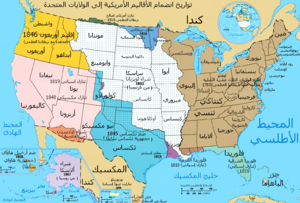 هةروةها لة كؤتاييةكانى سةدةى هةذدةهةم يةكةم ثارتى سياسى نوىَ لة جيهان سةريهةلَدا ، ئةويش ثارتى ديموكراتة كة تاوةكو ئيَستا ضالآكيةكانى بةردةوامة و يةكيَكة لةو دوو ثارتة سةرةكيةى بةردةوام حوكمرِانيةتى ئةمريكايان بةدةستةوةية. 	
    طةر سةيرى جوطرافياى ئةمريكا بكةين بؤمان دةردةكةويَت كةوا دةسةلآتى بةسةر ثانتاييةكي زؤر لة زةويدا هةية كةوا لة نزيكةى 9,826,675 كم2 ثيَك ديَت. وة بريتى ية لة سيَيةم دةولَةت لة رِووى رِووبةري جوطرافى لةدواى هةريةكة لة رِوسيا و كةنةدا ديَت، هةروةها لةبةشى رِؤذهةلآتى دةورة دراوة بة زةرياى ئةتلَةسى و لةبةشى رِؤذئاواش بة زةرياى ئارام دةورة دراوة ،وة سنوري لةطةلَ دوو ولآتي لاواز هةية بةراورد بة لاتةيةكطرتووةكان ئوانيش هةريةك لة كةنةدا لة باكور و مةكسيكيش لة باشور ديَن ، ئةمانةش وايكردووة ثيَطةى سياسى و جيؤستراتيذي ئةمريكا بةهيَز بيَت . 
    لة رِووى ذمارةى دانيشتوانةوة ئةمريكا هةم ديسان لة رِيزى ثيَشةوةى وولآتةكانة بة طويَرةى سةرذميَرى 2018ذمارةى دانيشتوانى بريتى بووة لة : 328,835,763 مليؤن كةس كةوا ثلةى سيَيةمى طرتووة لة دواى ضين و هندستان ،لةبةر ئةوةى كؤضبةريَكى زؤر رِوويان لةو وولآتة كردووة ذمارةى دانيشتوانى بةشيَوةيةكى نائاسايى لة زياد بوونداية بةثيَى ستانداردة جيهانيةكان، وة بة طويَرةى سةرذميَريةطشتيةكانى دانيشتوان نزيكةى لة2,6 %دانيشتوانى رِةسةنى ئةمريكان ئةوانى تر هةمووى لة كؤضبةرانن.      ثيَطةى ئةمريكا زؤر بةهيَزة لة سياسةتى جيهانيى  تاوةكو ئيَستا ئةمريكا سةركردايةتى جيهان دةكات لةزؤر لةثرسة نيَودةولَةتيةكان و دةبيَتة خالَى يةكلاكةرةوةى كيَشةكان بةتايبةتيش لة دواى رِووداوى 11 /سيَثتيَمبةر/2001 جاريَكى تر بةناوى شةرِى دذة تيرؤر سةركردايةتيةكةى نوىَ كردةوة. دةستورى ئةمريكا:        ثيَشتر ئاماذةمان ثيَدا كةوا بنةماى سةرةكى حكومرِانيةتى ئةمريكا بريتى ية لة دةستورى نووسراوى سالَى 1789 كةوا لة سالَى 1787 دارِيَذرا و لة سالَى 1788 ثةسندكراو و لة سالَى 1789 كةوتة بوارى جيَبةجيَكردن تاوةكو ئيَستاش بةردةوامى هةية. بيَطومان ئةو دةستورةى ئيَستا لة ئةمريكا كارى ثيَدةكريَت هةمان دةستورى سةرةتا نية لة مادةكانى لةبةر ئةوةى تا ئيَستا هةمواركردنيَكي زؤر لة مادة دةستوريةكان ئةنجامدراوة ،لة سالَى 1971 تةمةنى هةلَبذاردن كةمكرايةوة بؤ (18) سالَى. تاوةكو ئيستا دةورى 27هةمواركردنةوةى تياكراوة لة دستور كة رِيَذةكةي كةمة لةضاو تةمةنى ، وة لة طرنطترين هةمواركردنةكان بريتين لة 10 هةمواركردنى يةكةم لة سالاني(1787-1791)كة بةشيَوةيةكى طشتى ناسراوة بة (ثةيماننامةى مافةكان) كة بريتين لة ضاكسازي لة مافةكانى هاولآتيان كةوا حكومةت بةهيَض شيَوةيةك نابيَت ثيَشيَليان بكات وةكو ئازادى قسةكردن و رِؤذنامة...هتد. هةمواركردني 12لة سالَي 1804سةبارةت بة هةلَبذاردني سةرؤك وجيَطري وة هةمواركردنى 13 لة (1865)تايبةت بوو بة قةدةغةكردنى كؤيلايةتى و هةمواركردنى 14 (1868)كةوا ثاش شةرِى ناوةخؤ ثةسندكرا تايبةت بوو بةوةى كةوا رِةطةزنامةى نةتةوةيى بةرزترة لة رِةطةزنامةى ولايةتةكان واتة هاولآتيان يةكةمجار ئةمريكين ئةوجا دانيشتوى ض ولايةتيَكى، وة هةموارى 15 لة (1870)تايبةت بوو بة ئازادى دةنطدانى كؤيلةكان وة هةمواري 17لة(1913) تايبةتبوو بة هةلَبذاردني ئةنداماني ئةنجومةني ثيران لةلايةن طةلةوة ،و هةموارى 19 تايبةت بوو بة دةنطدانى ئافرةتان، وة هةموارى 22 تايبةت بوو بة دياريكردنى ماوةى سةرؤكايةتى بؤ دوو خولى هةلَبذاردن، وة هةموارى 25 تايبةت بوو بة ئةو بارودؤخانةى كةوا دةتوانرى سةرؤك بطؤرِدريَت بةجيَطرةكةي كاتيَ سةرؤك نةيتواني ياخود قةدةغةكرا بةردةوامبيَت،هةمواري 26لة(1971)دابةزاندني تةمةني دةنطدان لة21 سالَي بؤ 18سالَي..هتد. سيستةمى فيدرِالَي ولآتة يةكطرتوةكانى ئةمريكا:         فيدرِالَى بريتية لةو سيستةمةى كةوا دةسةلآتى حكومرِانيةت دابةش دةبيَت لة نيَوان حكومةتى فيدرالَ و ضةندين حكومةتى هةريَمى كة بضووكترن لة حكومةتى فيدرِالَ، و هةر حكومةتيَكيش لةو هةريَمانة دةسةلآتيَكى زؤريان هةية لة ضوارضيَوةى هةريَمةكةى خؤيان. جطة لة ولايةتة يةكطرتوةكانى ئةمريكا ضةندين دةولَةتى تريش ثةيرِةوى لة سيستةمى فيدرِالَى دةكةن لة سةردةمى ئيَستادا وةكو كةنةدا و سويسرا و بةرازيل و هندستان وألمانيا...هتد.	  
  خةسلةتة طشتيةكاني فيدرالي ئةمةريكي:1- فيدراليةتيَكة كة ولآتة بةشداربووةكان زؤر لة دامةزراوة و رِيَكخستنةكاني وةك خؤي ماوةتةوة تة نها دةسةلآتيكي حكومةتي فيدرالي بؤ زيادكراوة.2- فيدراليةتيَكي سنوردارة واتة حكومةتي فيدرال دةسةلآتي سنوردارة بةسةر ولايةتةكان.3-فيدراليةتيَكة رِيز  لة يةكساني و  دادثةروةري دةطريَ لة نيَوان ولآتاني ئةندام ،بؤ نموونة ئةنجومةني ياسادانان دووانةية :لة ئةنجوومةني نويَنةران هةرولايةتةي بة طويَرةي ذمارةي دانيشتواني ئةندامي دةبيَت ،لة ئةنجوومةني ثيرانيش هةرولايةتةك دووئةندامي هةية جاذمارةي دانيشتواني هةرضةنديَك بيَت.4- فيدراليةكة لةسةر شيَوةي طريَبةست دامةزراوة، واتةبةرِةزامةندي زؤربةي ئةم ولايةتانةية كة ثيَكيان هيَناوة . وة تةنانةت ئةطةر ولايةتي تريش زيادبكريَ ثيَويستي  بةرِةزامةندي  ولايةتةكانة.    سيستةمى فيدرِالَى ئةمريكا دةسةلآتى حكومرِانى بةم شيَوةيةيى خوارةوة دابةش كردووة لة نيَوان حكومةتى فيدرال و ولايةتةكان: 1- هةنديَ لةو دةسةلآتانةى كةوا حكومةتى فيدرِالَى (الحكومة الفيدرالية) ثةيرِةويان دةكات و تايبةتة بة ئةو  بؤ نموونة: دةسةلآتى رِاطةياندنى شةرِ و بةستنى ثةيماننامة لةطةلَ دةولَةتانى بيَطانة، ودياريكردني دراوي نيشتماني وسياسةتي دارايي طشتي ولآت و رِيَكخستنى بازرطانى لة نيَوان ولايةتةكان.2- ضةند دةسةلآتيَك كةوا هةريةكة لة حكومةتى فيدرِالَى و ولايةتةكان دةتوانن مومارةسةى بكةن بؤ نموونة: سةثاندنى باج و دياريكردنى تاوان و جؤري سزاكان.  3- هةنديَك لة دةسةلآتةكانى بةشيَوةيةكى رِاستةوخؤ ثةيوةستة بة حكومةتى ولايةتةكان و حكومةتى فيدرالَى ناتوانيَت مومارةسةى بكات وةك نموونة: بابةتى ثةيوةست بة فيَركردن و زةواج و تةلآق..هتد. بةلآم زؤرجاريش حكومةتى فيدرالَى يارمةتى ثيَشكةشى ولايةتةكان دةكات بؤ دروستكردنى قوتابخانةو نةخؤشخانة و يارمةتى هةذاران بةلآم ئةو ولايةتانة دةتوانن ئةو يارمةتيانة رِةت بكةنةوةو قبولَى نةكةن، بةلآم ئةطةر قبولَيان كرد دةبيَت مل كةضى ضاوديَرى حكومةتى فيدرِالَ بن لة ضؤنيةتى خةرجكردنى ئةو يارمةتيانة. 4- هةنديَك دةسةلآت بةشيَوةيةكى دةستورى قةدةغةكراوة لة حكومةتى فيدرِالَى ولايةتةكان كةوا مومارةسةى بكةن بةنموونة وةكو دانانى بةربةست لةسةر ئازادى قسةكردن، رِؤذنامةطةرى، ئاين، و ثاراستنى مافى تاوانبار بؤ ئةوةى دادطاييةكى دادثةروةرانة بكريَت.5- هةنديَك دةسةلآت قةدةغةكراوة لة ولايةتةكان كة مومارةسةى بكةن ئةمةش لة دةستور هاتوة بةتايبةتى لة هةموارى ضواردةهةم كةوا نابيَت هيض ولايةتيَك بةربةست دروست بكات بةرامبةر بة ماف و ئيمتيازاتى هاوولآتيانى ئةمريكا. سيستةمي حوكمرِاني لةم ولآتة سيستةمي سةرؤكايةتية كة لةسةر بنةماي ليَكجياكردنةوةي دةسةلآتةكانة ، ثايةكاني ئةم سيستةمة بريتية لة:يةكةم :دةسةلآتي ياسادانان (كؤنطريَس): كؤنطريَس لة دوو ئةنجوومةن ثيَكديَت كة ئةمانةن:أ-ئةنجوومةني نويَنةران : لة 435 ئةندام ثيَكديَ بؤ دوو سالَ هةلَبذاردن بؤ ئةندامةكان دةكريَ،لة هةلَبذاردني رِاستةوخؤ  لةسةر بنةماي نويَنةرايةتي رِيَذةيي هةرولايةتيَك بةطويَرةي ذمارةي دانيشتواني دةتوانيَ كورسي بةدةست بهيَنيَ هةر نيو مليؤن دةنطدةر يةك نويَنةرى دةبيَ. ثيَويستة ثاليَوراو  (25)سالي لة تةمةني تةواوكردبيَ، وة حةوت سالَ بةسةر  وةرطرتني رِةطةزنامةكةي تيَثةرِيبيَ. وة دانيشتوى ئةم ولايةتة بيَ كة تيايدا هةلَبذيَردراوة.ب-ئةنجوومةني ثيران: لة 100ئةندام ثيَكدىَ هةر ولايةتيَك تةنها دوو ئةندامي دةبيَت جا ذمارةي دانيشتواني هةرضةنديَكبيَ ،ئةندامةكاني بؤ شةش سالَ هةلَدةبذيَردريَن يةك لة سيَي ئةندامةكاني دووسالَ جاريَك نويَدةكريَنةوة لة رِيطةي هةلَبذاردن (واتة 100ئةندامةكةى ئةنجوومةنى ثيران دةكريَن بةسىَ طروث=33+33+34) لة هةمان كاتي هةلَبذاردني ئةنجوومةني نويَنةران . ثالَيَوراو دةبيَت سى سالَي تةواوكردبيَ لة تةمةني وةنؤ سالَ بةسةر  وةرطرتني رِةطةزنامةي تيَثرِيبيَ. وة دانيشتووى ئةم ولايةتةبيَ كة تيايدا هةلَدةبذيَردرىَ.دةسةلآتةكاني كؤنطريَس :دةسةلآتي سةرةكى كؤنطريَس دةركردني ياساكانة، ئةمةى خوارةوة ضةند دةسةلآتيَكي كؤنطريسة:1- دةسةلآتي دةركردني ياساكانة لة بواري زةريبة(ئةم دةسةلآتة تايبةتة بة ئةنجوومةني نويَنةرانة).2- كؤنطريس دةسةلآتي دةركردني ياساي هةية لة بواري دارايي وميزانية و بازرطاني دةرةكي و بةرطري و ثيَداني رِةطةزنامة.3- كؤنطريس دةسةلآتي (تأسيسي) هةية ،واتة دةتوانيَ دةستور  هةمواربكاتةوة ثاش بةدةستهيَناني دةنطي دوو لة سيَي ئةندامةكاني وةرِةزامةندي  سي لة ضواري  ولايةتةكان.4- سةرثةرشتي بةرِيَوةضووني كارةكاني كةرتة طشتيةكان دةكات ، وةضاوديَري كارمةنداني حكومةتي فيدرال دةكات.	
5- رِةزامةندي دةربرِين لة سةر دامةزراندني كارمةندة بالآكان وسةفيرةكان وة سةركونسلَةكان وة دادوةراني دادطاي بالآ وة وةزيرةكان .سةرؤكي ولآت ثيَشنياري  ناوي ئةم كةسانة دةكات وة داواي رِةزامةندي  لة ئةنجومةني ثيران دةكات كة زؤر بةكةمي ثيَشنياركراوةكاني  سةرؤك رِةتدةكريَنةوة.6- بؤ كؤنطريسة مافي رِةزامةندي ثيَدان لة سةر مؤركردنى ثةيماننامة نيَو دةولَتيةكان كة سةرؤك هةولي بةستني ئةم ثةيماننامانة دةدات ،ثيَويستة دةنطي يةك لة سيَي ئةنجوومةني ثيران بة دةست بهيَنيَ.7- كؤنطريس دةسةلآتي رِاطةياندني شةرِي هةية.8- كؤنطريس دةسةلآتي دادوةري هةية كة ناسراوة بة (impeachment)، كاتيَ كة ئةنجوومةني نويَنةران تؤمةتي خيانةت ياخود طةندةلَي دةخاتة ثالَ سةرؤك ياخود كارمةندة بالآكان بةزؤرينةي رِةها لة دوايي رِةوانةي ئةنجوومةني ثيرانيان دةكات، كة دةبيت بة داداطايةكي داخراو  وة برِيارةكاني بة رِيَذةي دوو لة سيَ دةردةكات وةكاتي تؤمةت ساغ بوةوة سزاكة لادانيانة لة ثؤستة كانيان. لة ثرسي دادطاييكردنةكة سةرؤكي دادطاي بالآ سةرؤكايةتي ئةنجوومةني ثيران دةكات. 9-كؤنطريس دةسةلآتى هةلَبذاردنى سةرؤك كؤمار وجيَطرةكةى هةية لة كاتيَكدا كة لة رِيَطةى زؤرينة لة هةلَبذاردنةكان يةك لا نةبوبوةوة. دووةم :دةسةلآتي جيَبةجيَكردن وهةلَبذاردنةكانى سةرؤكايةتى:	
  ئةوةي سةرؤكي ئةمريكا جيادةكاتةوة لة سةرؤكي ولآتاني تري ديموكراتي دةسةلآتةكاني جيَبةجيَكردني سةرؤكي ئةمريكا زؤر بةرفراوانة ،ئةو  لة هةمان كاتدا سةرؤكي ولآت وسةرؤكي حكومةتة ،لةرِِيَطةى هةلَبذاردنى طشتى نارِاستةوخؤ دةبيَت بة سةرؤكى ولآت . سةرةتا باس لة ثرِؤسةى هةلَبذاردنى سةرؤك دةكةين: أ- سيستةمي هةلَبذاردني سةرؤكي ولآتةيةكطرتووةكاني ئةمريكا:	
 ولايةتي سةرؤكي ئةمريكا بؤماوةي ضوار سالَةو بؤ جارى دووةميش دةتوانىَ خؤى بثالَيَوىَ ، بةثيَى هةموارى دةستورى ذمارة 22، كة سالَى 1951خراية بوارى جيَبةجيَكردن، ثاليوراو دةبيَت تةمةنى 35سالي كةمترنةبيَ  لةدايكبووي ئةمريكابيَت وة ئيقامةي 14سالَي هةبيَت لةولآت ،، قؤناغةكان و مةرجةكاني جيَطريش هةمان شتة بةلآم دةبيَت جيًطري سةرؤك خةلَكي ولايةتيَكيتربيَ واتة هاونيشتمانى هةمان ولايةتى سةرؤك نةبيَ هةلَبذاردنةكة بةم شيَوةية:قؤناغي يةكةم / هةلَبذاردني ثالَيَوراواني ثارتةكان:   لة   سةرةتادا هةر ثارتيَك لة رِيَطاى ليذنةى حزبي و ئةندامانيان لة كؤنطريس  بةناوي  LEGISLATIVE CACUS هةلَدةستان بة دياريكردنى ثالَيَوراو بؤ سةرؤك وجيَطرةكةى بةلآم ئةمة دوو رِةخنةى لَيَطيرا يةكةم :ئةمة ثيَضةوامة جياكردنةوةى دةسةلآتةكانة ضونكة ئةندامانى كؤنطريس رِؤلَى زؤريان هةبوو لة دةستنيشانكردنى ثالَيَوراو،  دووةم : تةنها سةركردة بالاكانى حيزب كانديديان دياريدةكرد ئةندامانى ئاسايي و دةنطدةرانى حزب هيض دةوريان نةبوو.رِيَطاى دووةم بريتى بوو لة كؤنطرةى حيزبي،  هةموو حيزبةكان نويَنةري خؤيان دةنيَرن بؤ  كؤنطرةي حيزبي كة هةموو حيزبةكان دةيبةستن لة شيكاغؤ و18ولايةتي تر ، نويَنةري حيزب (كة لةرِيَطاي كؤنطرةكاني ناوضةيي دياريدةكريَ ياخود رِيطةيتر)، ناوي ئةم ثالَيَوراوانة ئاشكرا دةكات كة ثيَويستة لة  كؤنطرةكة و  لةولايةتةكاني تريش  ثشتطيريان ليَبكريَ  لة دواييدا هةرحيزبيَك بؤ خؤي كؤنطرةي طشتي حيزب دةبةستيَ بؤ ئاشكرا كردني ناوي ثاليوراو  بؤ سةرؤك و جيَطرةكةي . رِيَطاى سيَيةم هةلًبذاردنى بةرايى (سةرةتايى) (الانتخابات التمهيدية او الأولية) بؤ دياريكردنى ثالَيَوراو هةلَبذارنيَكى سةرةتايى دةكريَ بةثيَى ياسا رِيَكخراوة دةولَةت بةرِيَوةيدةبات. لةم هةلَبذاردنة بؤ دياريكردنى ثاَلَيَوراو ئةندامانى حزب و دةنطدةرانى حزب و هةوادارانى حزب دةنط دةدةن.قؤناغي دووةم/هةلَبذاردني دةنطدةراني سةرؤكايةتي(واتة هةلَبذاردني ئةو دةنطدةرانةي دةنطدةدةن بؤ هةلَبذاردني  سةرؤك وجيَطرةكةي ): لة رِؤذي سيَ شةممة كة دواي يةكةم دووشةمةي مانطي تشريني دووةم«(مانطي 11)»لة هةمةموو ساليَكي كوبةيسي طةلى ئةمريكي دةنطدةراني سةرؤكايةتي هةلَدةبذيَرن،لةسةر بنةماي زؤرينةي سادة بؤ يةك خوول بة شيَوةي ليستى داخراو دةبيَت لة هةرولآيةتيَك ئةوةي زؤرينةي سادة  بةدةست بهيَنيَت  هةموو  دةنطدةراني  سةرؤكايةتي  ئةم  ولايةتة دةباتةوة . بةهةموو ولايةتةكان دةبيَت 538دةنطدةر هةلَبذيَري ئةمةش يةكسانة بة كؤي ذمارةي ئةنداماني كؤنطريَس بة هةردوو ئةنجوومةنةكة (435+100)لةطةلَ(3)ئةندام كة نويَنةرايةتي واشنتؤني ثايتةخت دةكةن لة هةيَمي كؤلؤمبيا ئةم (538)دةنطدةرة ثيَى دةوترىَ (دةستةى دةنطدةرانى هةلَبذاردنى سةرؤك).كةواتة هةر حيزبىَ لة هةر ولايةتيَك ذمارةيةكى دياريكراو لة دةنطدةرى هةلَبذارني سةرؤك دةثالَيَوىَ بة طويَرةى ذمارةى دانيشتوانى ولايةتةكة ، يةك لة مةرجةكانى ثالآوتنى ئةم دةنطدةرانة دةبيَت هيض ثؤستيَكي فةرمييان نةبيَت لة دةولَةت ،وة هيض كات تؤمةتبار نةكرابن بة دذايةتى كردنى ولآت.قؤناغي سيَيةم: هةلَبذاردني سةرؤك: لة رِؤذي دووشةمة دواي دووةم ضوارشةممة لة مانطي كانوني يةكةم (مانطي12) دةنطدةراني سةرؤك هةلَدةستن بة هةلَبذاردني سةرؤك وجيَطرةكةي ،ئةو  ليستة دةيباتةوة كة زؤرينةي رِةهاي هيَنابيَ لة دةنطةكان واتة (270)ياخود زياتر لة دةنطةكانى دةستةى دةنطدةران بةدةست بهيَنىَ كة وةك ئاماذةمان ثيَكرد ذمارةيان (538) دةنطدةرة . كؤنطريس بة هةردوو ئةنجوومةنةكةوة لة (6)ي كانوني دووةم(مانطي 1 ) بةسةرؤكايةتي جيَطري سةرؤكي ثيَشوو كؤدةبيَتةوة ناوي سةرؤك جيَطرة براوةكةي رِادةطةيةنيَ سةرؤك لة(20)ى هةمان مانط سويَندى ياسايى دةخوات و دةستبةكار دةبيَت. بةلآم ئةطةر  هيض ليستيَك  زؤرينةي رِةهاي نةهيَنا لة دةنطةكان ، ئةوا بةثيَى مادة 12ى هةمواركراو لة دةستور ؛ ئةنجوومةني نويَنةران يةك لة سيَ ثالَيَوراوة يةكةمةكة هةلَدةبذيَريَ بؤ ثؤستى سةرؤك،بةلآم ئةنجوومةني ثيران يةك لة دووانةكةيتر بؤ جيَطرةكةي سةرؤك هةلَدةبذيَريَ.ب- سيَ لة رِةخنة سةرةكيةكان لة  ثرِؤسةى هةلَبذاردنةكانى سةرؤكايةتى ئةمريكا ئةمانةن:
1- ئةو حيزبةى كة ليستى نويَنةرةكانى زؤرينةى سادة بةدةستدةهيَنن لة هةر ولايةتيَك مافى ناردنى نويَنةرةكانى هةية بؤ ئةوةى بة نويَنةرايةتى كؤى دةنطى ولايةتةكة بكات(واتة نةك تةنها ئةم رِيَذةيةى كة ئةم حيزبة بةدةستيان هيَناوة لةم ولايةتة) و دةنط بؤ هةلَبذاردنى سةرؤك بدةن. هةموو ولايةتةكان كار بةم سيستةمة دةكةن جطة لة هةردوو ولايةتى ماين و نبراسكا نةبيَت كة لةسةر بنةماى نويَنةرايةتى رِيَذةيية(تمثيل نسبي).ئةم ثرِةنسيثةش ثيَى دةلَيَن " براوة بة زؤرينةى سادةى دةنطى طةل لة هةر ولايةتيَك دةنطى هةموو ولايةتةكة بؤ ئةو دةبيَت لة كؤى دةنطدةرانى سةرؤك”، لةسةر بنةماى ئةوةى يةكةمة هةموو دةنطةكان بؤ ئةوة (الأول يفوز بالكل). هةر ئةمةش هؤكاربوو كة لة هةلَبذاردنى سةرؤكايةتى لة سالَى2000 هةرضةندة (جؤرج بؤش) زؤرينةى دةنطى طةلى بةدةست نةهيَنابوو كةضى  271ى دةنطى دةستةى دةنطدةرانى بةدةستهيَنا،كةضى (ئال جؤر) 266دةنطى دةستةى دةنطدةرانى بةدةستهيَنا ، لةطةلَ ئةوةى كة ئةمةى دواييان زؤرينةى دةنطى طةلى بةدةستهيَنابوو ؛ واتة طةلى ئةمريكى بةزؤرينة دةنطيان (ئال جؤر)ى هةلَبذارد بؤ سةرؤكايةتى كةضى (جورج بؤش) بوو بة سةرؤك ، ئةمةش لةبةر ئةوةى لةلايةك هةلَبذاردنةكة نارِاستةوخؤية و لة لايةكيتر كار بةم ثرِةنسيثةى سةرةوة دةكرىَ.هةمانشت لة زؤر لة هةلَبذاردنةكان دووبارة بؤتةوة لةوانة ئةم هةلَبذاردنةى ئةم دوايةيان لة سالَى 2016 كة لة كاتيَكدا  رِيَذةى دةنطةكانى جةماوةرى هيلارى كلنتؤن (63,390,669) دةنط ابوو ،بةلآم  رِيَذةى دةنطةكانى جةماوةرى دونالد ترامث كةمتر بوون كة (61,820,845)دةنط بوو ،كةضى ترامث (306)ى دةنطى دةستةى دةنطدةرانى بةدةستهيَنا هيلاريش ( 232)ى دةنطى دةستةى دةنطدةرانى بةدةستهيَنا دونالد ترامث بوو بة سةرؤك.2- رِةخنةيةكى تر ئةوةية : لةكاتيَكدا ثرِؤسةى هةلَبذاردنى سةرؤكى ولآت بة ثيَى دةستور و ياساكانى فيدرِالَ بةرِيَوة دةضىَ ،ئةمة لةكاتيَكدا نة دةستور نة ياساكانى فيدرالَيش دةنطدةرانى سةرؤكايةتى ناضارناكات كة لة دةنطدانياندا طويَرِايةلى ولايةتةكانيان بن كة نويَنةرايةتى دةكةن ، بةلَكو رِيَطا دةدات كة دةنطدةرةكان بة رِاى شةخصى خؤيان دةنط بدةن. زؤرجار بةم جؤرة دةنطدةرانة دةوترىَ دةنطدةرة خاينةكان . ئةمانة سزاى ياسايى نادريَن بةلآم زؤر سةركؤنة دةكريَن، زؤر لة ولايةتةكان هةولَى ئةوةيانداوة ئةم جؤرة لادانةى دةنطدةران بة تاوان هةذماربكةن وهةولَى رِيَطرتنيان داوة لةم جؤرة رِةفتارةى دةنطدةر ، لة هةلَبذاردنةكةى باراك ئؤباما لة 2008 هةولَةكان سةركةوتووبوون لة 26ولايةت دةنطدةرانى سةرؤكايةتى ثابةندبكةن بة دةنطي ولايةتةكانيان ، بةلآم لة باقى 24ولايةتةكةيتر ثابةند نةكران .ئةم  لادانةى نويَنةرانى ولايةتةكانيش لة دةنطى ولايةتةكان هؤكاربوونة لة طؤرِينى دةرئةنجامى هةلَبذاردنةكانى ئةمة جطة لة دوو نموونةكةى لة رِةخنةكةى يةكةم ئاماذةمان ثيَكرد وة لة زؤر خولى هةلَبذاردني تر.3- رِةخنةيةكى ديكة ئةوةية ئةطةر  هيض ليستيَك  زؤرينةي رِةهاي نةهيَنا لة دةنطةكان ، ئةوا بةثيَى مادة 12ى هةمواركراو لة دةستور ؛ ئةنجوومةني نويَنةران يةك لة سيَى ثالَيَوراوة يةكةمةكة هةلَدةبذيَريَ بؤ ثؤستى سةرؤكايةتى ولآت،بةلآم ئةنجوومةني ثيران يةك لة دووانةكةيتر بؤ جيَطرى سةرؤك هةلَدةبذيَريَ.ئةم برِيارةى كؤنطيَسيش ثيَضةوانةى ثرِةنسيثة ديموكراتيةكانة ؛ ضونكة دةنطى جةرةماوةرى دةنطدةر ثشتطوىَ دةخرىَ كة لةكاتيَكدا لةوانةية رِيَذةى ئةم دةنطانةى بة ثالَيوراويَكيان داوة لةم سيَ ثالَيوراوة زؤر زياتربىَ لةوةى كة كؤنطريَس دةستنيشانيكردووة بؤ ثؤستى سةرؤك ياخود جيَطرةكةى .دامو و دةزطاكانى سةرؤكايةتي :كؤمةلَيَ دةزطاي يارمةتيدةر هةن سةر بة سةرؤكايةتين ئةركةكاني دةسةلآتي جيَبةجيَكردن رِادة ثةرِيَنن.ئةوانيش ئةمانةن:يةكةم /وةزارةتةكان: لة ذمارةيةك لة وةزيرةكان ثيَكديَ كة سةرؤك داياندةمةزريَنيَت ثاش رِةزامةندي ئةنجومةني ثيران ،وةسةرؤك دةتوانيَت لايانبدات هةركاتيَك بيةويَت ، وةناودةبريَن بة سكرتيَر ،ناتوانن بةرامبةر برِياري سةرؤك بوة ستنةوة. زؤربةي وةزيرةكان سياسي نين بةلَكو  تةكنيكين وة ئةندام نين لة كؤنطريس بؤشيان نية بةشداري دانيشتنةكاني بكةن.دووةم/ دةزطاكاني بةستراو بة سةرؤك: كؤمةلَيَك نووسينطة بةسةرؤكةوة بةندن لة رِووي وةزيفيةوة:- نووسينطةي كؤشكي سثي:رِاوذكاراني سةرؤكن نزيكةي 1500كةسن كاريان هةماهةنطي و دةركردني برِيارةكاني دةسةلآتي جيَبةجيَكردنة.- نووسينطةي (الموازنة):دةركردني ثرِؤذة بودجةو  كاروباري داراييية.- نووسينطةي ئةنجوومةني رِاويَذكاري ئابووري رِاثؤرت ئامادةدةكةن بؤ سةرك سةبارةت بةئابووري ولآت.- نووسينطةي ئاسايشي نةتةوةيي طرنطي بة بارودؤخي ئاسايش دةدةن.- نووسينطةي تايبةت بةكارمةندان :طرنطي بة بارودؤخي كارمةندان دةدات.ضةندةها نووسينطة وداموو دزطاى تري رِاويَذكاي جيَبةجيَكاريتر  هةن بة سةرؤكةوة بةندن.ليَك جياكردنةوةى دةسةلآتةكان و وردبيني وهاوسةنطي نيَوان دةسةلآتةكان(الفصل بين السلطات والتدقيق والتوزين بين السلطات): دابةشكردنى دةسلآتةكان و ليَك جياكردنةوةى دةسةلآتةكان(تقسيم السلطات و الفصل بين السلطات):  دامةزريَنةراني ولآتةيكطرتووةكاني ئةمريكا كة ثيَيان دةلَيَن باوكة دامةزريَنةكان (الاباء المؤسسين) بيريان لةوةكردوةتةوة ضؤن حكومةتيَك دابمةزريَنن كة بةرِادةيةك بةهيَزبيَت مافي هاولآتيان مسؤطةربكات نةك بةهيَزيةكةي ببيَتةمايةي فةرامؤشكردني ئةم مافانة ،ثيَيان وابوو كة باشترين رِيَطا بؤ ئةم مةبةستة بريتية لة  دابةشكردني دةسةلآتةكان و ليَك جياكردنةوةى دةسةلآتةكان بؤ ضةند لايةنيَك كة نويَنةرايةتي طةل بكةن ، دابةشكردنى دةسةلآت لة نيَوان حكومةتى فيدرِالَ و حكومةتي ولايةتةكان ،وة لة نيَوخؤي حكومةتي فيدرِالَي لةرِيَطاي جياكردنةوةي دةسةلآتةكان ، وة بةهيض شيَوةيك رِيَنادرى كةسيك لة يةك كاتدا دوو دةسةلآت بطريَتة دةست ، بةم شيَوةية هةستيانكرد كة ثيَويستة دةسةلآتةكان دابةشبكريَت وة هاوسةنطيةك لة نيَوان ئةم دةسةلآتانة هةبيَت.         مةبةست لة يةكتر جياكردنةوةى هةرسىَ دةسةلآتى ياسادانان و جيَبةجيَكردن و دادوةرى: يةكةم : بؤئةوةى هيض يةك لة سىً دةسةلآتةكة نةتوانيَ كؤنترِؤلَي هةموو دةسةلآتةكانيتربكات بة شيَوةيةك كة حكومةت كؤنترِؤلَبكات بؤ بةرذةوةندي خؤي.دووةم: هةريةك لة سىَ دةسةلآتةكة بتوانىً سنوريَك بؤ ئةوةيتر دابنيَ، تاوةكو سنورى خؤى نةبةزيَنىَ.دووةم : لة لايةكيتر بؤئةوةي ئةم هاوسةنطيةى نيَوان دةسةلآتةكان رِيَطانةدات كة ثرِؤسةي سياسي لةم ولآتة بطات بة بنبةست واتة رِيَطاضارةيةك نةبيَ بؤ قةيرانةكان .             سةبارةت بة جياكردنةوةى دةسةلآتةكان لة نيوخؤى ولايةتةكان هةر ولايةتيَك لة ثةنجا ولايةتةكة دةستوري تايبةت بةخؤي هةية ، بةلآم بةثيَي دةستوري فيدرال 1787دةبيَت دةستوري ولايةتةكان ثاريَزطاري لة بنةماكاني ديموكراتي بكات، داموودةزطا فةرمييةكاني  ولايةتةكان بريتيةلة :يةكةم: ئةنجوومةني ياسادانان: جطة لة نبراسكا لة هةموو ولايةتةكان دوو ئةنجوومةني ياسادانان هةية  لة ذيَر ناوي جياواز.ذمارةي ئةنداماني ئةنجوومةني ثيران لة نيَوان 17-67ئةندامة.. بةلآم ذمارةي ئةنداماني ئةنجوومةني نويَنةران لة نيَوان 35-399.سيستةمي هةلَبذاردن هةمان سيستةمي حكومةتي فيدرالة وة زؤرجار لة هةمان رِؤذيش دةكريَت.دووةم:دةسةلآتي جيَبةجيَكردن لة ولايةتةكان:سةرؤكي دةسةلآتي جيَبةجيَكردن ثيَي دةلَيَن حاكم . لة 36ولايةت حاكم جيَطري هةية. حاكمي ولايةتةكان بة رِاستةو خؤ  لة هةندي َ ولايةتيش بة نارِاستةوخؤ  لةلايةن طةلةوة هةلَدةبذيَردريَت.وة لة دةسةلآتةكاني حاكم ؛مافي  بةكارهيَناني ظيتؤ ي هةية بةرامبةر  بة ياساكان. وة داوالة كؤنطريَس دةكات بؤ دانيشتني نائاسايي ،وة دةتوانيَت ثرِؤذة ياساي بودجة ئامادةبكات و ثيَشنياري ثرِؤذة ياسايتر بكات.لةسةر ئاستى حكومةتى فيدرِالَ     زؤربةى ضاوديَرانى سيستةمى ئةمريكى جةخت لةسةر ئةوة دةكةنةوة كة ليَك جياكردنةوةى دةسةلآتةكان طرنطترين خالَى جياوازية لة نيَوان ديموكراتيةتى سةرؤكايةتى ئةمريكى و ديموكراتيةتى ثةرلةمانى وولآتانى تر، هةروةها لة دةستورى ئةمريكى هةرسىَ دةسةلآتةكة بةشيَوةيةكى رِوون لةيةكتر جياكراونةتةوةو هةريةكةيان ثةيرِةوي دةسةلآتةكانى خؤى دةكات ئةوةتا لة مادةى يةكةمى دةستورى ئةمريكى دةسةلآتى ياساداناني تايبةتكراوة بة (كؤنطريَس) وة لة مادةى دووةم دةسةلآتى جيَبةجيَكردن تايبةتكراوة بة سةرؤك وسةرؤكايةتي كؤمار وة لة مادةى سيَيةميش دةسةلآتى دادوةرى تايبةتكراوة بة داطاكاني فيدرالَ كة لةسةرويانةوة دادطاى بالآية ، هةروةك ئاماذةمانثيَكرد بة ثيَى دةستوريش نابيَت هيض كةسيَك لة ئةمريكا لة يةك كاتدا دوو ثؤستى هةبيَت. ب -وردبيني وهاوسةنطي نيَوان دةسةلآتةكان (التدقيق والتوزين بين السلطات):  لة سيستةمى سةرؤكايةتى ولآتة يةكطرتووةكانى ئةمريكا ئةو ميكانيزمةى كة زياتر جياكردنةوةي دةسةلآتةكان مسؤطةردةكات بريتية لة وردبيني وهاوسةنطي نيَوان دةسةلآتةكان ، كة هةريةكيَك لةسيَ دةسةلآتةكة دةتوانيَت دووانةكةيتر قةدةغةبكات لةوةي كة زيادةرِؤيي لة دةسةلآتةكاني بكات،وردبيني وهاوسةنطي (التدقيق والتوزين) نيَوان دةسةلآتةكان بةم شيَوةية رِيَكخراوة:      دةستوري ئةمريكي جةخت دةكاتةوة لةسةر جياكردنةوةي دةسةلآتةكان كؤنطريَس ناتوانيَت سةرؤك و وةزيرةكان لابدات لة دةسةلآت ،هةروةك هيض وةزيريَكيش مافي ئامادة بووني نية لة دانيشتنةكاني كؤنطريَس ، وة سةرؤكيش ناتوانيَت كؤنطريَس هةلَبوةشيَنيَتةوة . بةلآم ثرِةنسيثي جياكردنةوةي دةسةلآتةكان دةرفةتي كاريطةر خستنة سةريةكي هيَشتؤتةوة لة نيَوان سةرؤك و كؤنطريَس لة رِيطاي ئةم ئامرازانة : يةكةم/ ئامرازةكاني كاريطةر خستنة سةر  كؤنطريس لةلايةن سةرؤكي ئةمريكي:أ-مافي فيتؤ: هةموو ياساكان كة لة كؤنطريَس دةردةضيَ ثيَويستي بة رِةزامةندي سةرؤكة ئةطةر  سةرؤك مافي ظيتؤي  دذي هةر ياسايةك بةكارهيَنا و رِةتى ياساكةى كردةوة ئةوا كؤنطريَس ناتوانيَ ئةم ياساية دةربكات تا بةزؤرينةي دوو لةسيَي دةنطةكاني هةردوو ئةنجوومةنةكةي كؤنطريَس رِةتي ظيتؤكة نةكةنةوة. ب- مافي ثيَشنياري ثرِؤذة ياساكان: زؤربةي ثرِؤذةياساكاني كؤنطريَس لةلايةن سةرؤكةوة ثيَشنيار دةكريَت. ئةمةش لة بةرذةوةندى دةسةلآتى كؤشكى سثية. ج- ميزانيةي طشتي ولآت (ثرِؤذة ياساي بودجة): ئةمةش يةك لة ثرِؤذة ياسا طرنطةكانة كة سةرؤك لةطةلَ نووسينطةي الموازنة ئامادةيدةكات  وثيَشنياري دةكات بؤ كؤنطريَس. د-دامةزراندن لة ثؤستة بالآكان:دةتوانيَت لةرِيَطاي دابةشكردني ثؤستة بالاكاني حكومةت بةسةر كاديراني هةردوو حيزبةكة كاريطةري بخاتة سةر  كؤنطريَس. وة سةرؤك كؤمار هةلَدةستيَت بة دامةزراندني سةرةتايي بؤ دادوةرةكاني فيدرِالي،ئةنجومةني ثيران دةبيَت رِةزامةندي لةسةر بدات .دووةم/ ئامرازةكاني كاريطةري خستنة سةر  سةرؤك لةلايةن كؤنطريَسةوة أ-مافي لاداني سةرؤكي ئةمريكا لةثؤستةكةي.:واتة دادطاي ثةرلةماني ،ئةنجوومةني نويَنةران برِياري تؤمةتباركردني سةرؤك بة زؤرينةي رِةهاي دةنطةكان دةردةكات وة ئةنجوومةني ثيران بةزؤرينةي يةك لةسيَي دةنطي ئةندامةكاني برِيار لةسةر  سزاكةي دةدات ، لةم برِيارةي دةركردني سزا سةرؤكي دادطاي بالا سةرؤكايةتي ئةنجوومةني ثيران دةكات. ،وة هةردوو ئةنجوومةنةكةي كؤنطرس بةيةكةوة  دةسةلآتةكانيان كؤبكةنةوة دةتوانن تؤمةت ئارِاستةي دادوةراني فيدرالي بكةن وة ئيدانةيان بكةن،تةنانةت لاشيان بدةن لة دةسةلآت.ب- ثيَكهيَناني ليذنةي ليَكؤلَينةوةي دادوةري:ثيَكهيَناني ليذنةي ليَكؤلَينةوةي دادوةري ئةركي ضاوديَري دةسةلآتي جيَبةجيَكردنة ، رِاي طشتي زؤر طرنطي دةدات بة ليَكؤلنةوةكانيان ،ئةم ليذنةية سةرؤك و وةزيرةكان دةخاتة ذيَر  ضاوديَري ،باشترين نموونة بؤ ئةمة ؛ دؤسيةكةى ووتةرغريتي ثيَدةلَيَن ، كاتيَ ريتشارد نيكسؤن تاوانباركرا بةوةي كة لة سالَي 1972سيخورِي لةسةر  نووسينطةي ثارتي ديموكرات داناوة ئةوةبوو كة نيكسؤن بةرلةوةي لادريَت خؤي دةستي لةكار كيَشايةوة.ج-رِةتكردنةوةي ثرِؤذةي دارايي و ياساي:رةتكردنةوةي ثرِؤذة دارايي و ياساييةكاني سةرؤك كة داواي رِةزامةندي كؤنطريَس دةكات. ياخود رةتكردنةوةي ئةم باجانةي كةحكومةت دةيةويَت فةرِزي بكات.د-كؤنطريَس دةتوانىَ رِةزامةندي نةدات لةسةر ثةيماننامةكان كة سةرؤك هةولى مؤركردنى دةدات لةطةلَ ولآتان ياخود رِيَكخراوةكان وكؤمثانياكان.سيَيةم/ دادطاي بالآ لةرِوانطةي دةسةلآتي سةبارةت بة ثيَداضوونةوةي دةستوري ياساكان ،دةتوانيَت ئةوة رِابطةيةنيَت كام لة كارةكاني سةرؤك ياخود كؤنطريَس رِةتكراوةتةوةو مةقبولنية وة بةتالَكراوةتةوةو دةستوري نية و ثيَشيَلي دةستوريانكردووة، وة ئةمجؤرة برِيارةي دادطاي بالآ رِةتناكريَتةوة تةنها بة هةمواركردنةوةي دةستورنةبيَت ياخود بة برِياري دادطاكة خؤي نةبَيت.   باشترين وةسف بؤ سيستةمي سياسي ئةمريكي ئةوةية كة سيستةميَكة(لقةكاني يةك دةسةلآتيَكي هاوبةش جيادةكاتةوة)(نظام الرئاسي الأمريكى يفصل بين فروع تمارس سلطة مشتركة)،كاري حكومةت ثيَويستي بة جؤريَك لة هةماهةنطي هةية لة نيَوان كؤنطريس و سةرؤكي ولآت وة رِةزامةندي دادطاي بالا لةم بوارةدا. شيَوازي سيستةمي جياكردنةوةي دةسةلآتةكان(نظام الفصل بين السلطات)، سيستةمي سياسي ئةمريكي لة زؤربةي سيستةمة ديموكراتيةكانيتر جيادةكاتةوة،سيستةمي سياسي ئةمريكي كة سيستةمي سةرؤكايةتي فيدراليية بونيادي ئةم سيستةمة تايبةتة بة طةلي ئةمريكي خؤيان دايانهيَناوة.   تايبةتمةندييةكاني سيستةمي سياسي ولآتةيةكطرتووةكاني ئةمريكا:   ضؤن بنةماكاني سيستةمي سياسي ولآتة يةكطرتووةكان لة هةندي سيستةمي ولآتاني تر دةضيَ وة جياوةزة لة زؤر ولآتي تر؟ ( كيف يماثل النظام الأمريكي بعض الدول ويختلف عن دول اخرى عديدة؟):1 - سيستةمي سياسي ولآتة يةكطرتووةكان سيستةميَكي ديموكراسيية.2-سيستةميَكة لةسةر بنةماي دةستوري هةميشةيي دامةزراوة.3-سيستةميَكي ديموكراسي سةرؤكايةتية نةك ثةرلةماني ،وةلةسةر بنةماي ليَكجياكردنةوةي دةسةلآتةكان وهاوسةنطية لة نيَوانيان نةك يةكخستني (دمج)دةسةلآتةكان.4-سةرؤكي ولآت لةرِيَطاي هةلَبذاردن دةسةلآت وةردةطريَت نةك ويراسي.5-سةرؤكي ولآت رِؤلَي سةرؤكايةتي دةولَةت و سةرؤكايةتي حكومةت دةطيَرِيَت.6-ولآتيَكي يةكطرتووة (دولة موحدة)دامةزراوة لةسةر بنةماي سيستةمي  فيدرِالي نةك دةولَةتي سادة(دولة بسيطة).7-بةرثرسةكان ئةوانةي سةرؤكايةتي هةردوو ئةنجومةني ياسادانان دةكةن حيزبين سةربةخؤنين.8-ليَذنةكاني ياسادانان رِؤلي كاريطةر دةبينن لة ثرِؤسةي ياسادانان.9-ئةنداماني ئةنجومةني ياسادانان تارِادةيةك ئازادن لة رِيكخستنةكاني حيزب وة كؤنترِؤلي دةنطةكانياني خؤيان دةكةن.10-سيستةمي دادوةرى لةم ولآتة لةسةر بنةماي عورفية دووباةبوونةوةي حوكمي دادطاكانة نةك ياساي مةدةني.11-سيستةمي ثياضوونةوةي ياسايي ثةيرِةودةكريَت،وة لة دةسةلآتي  دادطاي بالآية رِايبطةيةنيَ ئةوياسايانةي دامةزراوةكاني دةولةت دةريانكردووة دةستوري نية وة بةتالَي بكاتةوة.12-رِيَذةيةكي زؤر لة بةرثرسة جياوازةكان بةشيَوةيةكي رِاستةوخؤ لةلايةن طةلةوة هةلَدةبذيَردريَن ،لةبةرئةوة ضةندةها ثرِؤسةي جياواز لة هةلَبذاردن تيايدا بةرِيَوةدةضيَ زياتر لة زؤربةي ولآتان.13-هةلَبذاردنةكان لة رِيَكةوتي دياريكراو دةكريَت ،هيض دةسةلآتيَك نية ثةرلةمان هةلَبوةشيَنيَتةوة. 

14-ثةيرِةويك  هةية كة ياسا و تةقاليد ضةسثاندوويةتي كة ئةنداماني ئةنجومةني ياسادانان نويَنةرايةتي ض ناوضةيةك دةكةن دةبيَت لةويَ نيشتةجيَبيت.		
15-زؤر دةستثيَشخةري هةية بؤ ثيَشنيارو ثرِؤذة ياسا ورِاثرسي لة هةندي ولآيات وناوضةي جياواز ،بةلآم ئةمة لةسةر ئاستي نةتوةيي نيية.		
16-كؤمةلَ و ثيَكهاتةي جياوازي نةتةوةيي ونةذادي وئايني هةية كة رِؤلَيَكي زؤريان هةية لة ململانيَ سياسيةكان، وةك يةهوديةكان وعةرِةبةكان وموسولمانان...	
17-دةسةلآتي ياسادانان دوو ئةنجوومةنيية.	
18- سيستةمي حيزبي دووحيزبية سياساتي هةلَبذاردني مةحكومة بةم دوو حيزبة سةرةكيية.	
19-هيض حيزبيَك بةتةنها ناتوانيَت كؤنترِؤلَي هةموو لقةكاني دةسةلآت بكات لةولآت بةتةنها.	
20-سيستةمي تؤماركردني دةنطدةران لامةركةزيية زؤربةي ئةركةكةش لةسةر دةنطدةرة.
21-رِيَذةي بةشداري لة هةلَبذاردنةكان زؤركةمة بةبةراورد بة زؤرلةولآتان.	
22-زؤربةي ثالَيؤراوان بؤ ثؤستة حكوميةكان هةلَبذاردني سةرةتاي يان رِاستةوخؤ يان بؤ دةكريَت كة ياساي طشتي رِيَكيديَخيَ نةك ياساي حيزبي.	
23- ثارتة سياسيةكان وكاري ثارتايةتي بةتؤكمةيي بة ياسا رِيَكخراوة.سياسةت لة كؤمارى ضينى ميللي ولآتى ضين بة فةرمى ثيَى دةلَيَن (كؤمارى ضينى ميللى _ جمهورية الصين الشعبية)  ، زؤرترين ذمارةى دانيشتوانى هةية نزيكةى 1,398,582,297 هاولآتية لة 2019 ، يةك لة ولآتة هةرة فراوانةكانيشة لة رِووبةر ، رِوبةرى ئةم ولآتة( 9.6 ) مليؤن كيلؤمةتر ضوارطؤشةية.ئةندامى هةميشةيى نةتةوة يةكطرتووةكانة ، لة دواى ولآتة يةكطرتووةكانى ئةمريكا خاوةن بةهيَزترين ئابورية لة جيهان ، بة سيَيةم ياخود ضوارةم ولآتى زلهيَز ديَت لة جيهان كة خاوةن ضةكى ناوةكية. سيستةمى سياسى كؤمارى ضينى ميللي: كؤمارى ضينى ميللي لة ديدي ضينيةكان سيستةمى سياسى نويَكةيتيان لة دواى رِووخانى ئيمثراتؤريةتة كؤنةكةى ضين ئةوةى ضين لةسةر دةستى يةكخرا ئيمثرِاتؤر (شيا) بوو كة زياتر لة دوو هةزار سالأ بةردةوامبوو ، لةسالَى 1911 دواى رووخانى دةسةلآتى دوا بنةمالَةى ثاشايةتى ((كيؤنطك)) ، وة لادانى دوا ثاشايان لة حوكم بةناوى (مانشو). سيستةمى كؤمارى لةم ولآتة دروستبوو. ئيمثراتؤريةتى ضينى سيستةميَكى ديكتاتؤرى بوو دةسةلآتيَكى مةركةزى ثةيرِةو دةكرد ، ضينيَكى بيرؤكراتى رؤشةنبيرى سةر بة دةسةلآت بةرِيَوةى دةبرد . لة رِاستيدا لةرِووى رِووكةشةوة ئةم كاديرانةى دةضوون بؤ داموودةزطا بيرؤكراتيةكانى ولآت لةرِيز دةستةبذيَرى دةسةلآتدار لةريَطاى هةلَبذاردنى كراوة دةهاتن، بةلآم لةرِاستيدا هاولآتى سادةو ئةم ضينة دةسةلآتدارة زؤر ليَكدور بوون لةرِووى مافو ئيمتيازةكيانيان. بؤية ئةم هةلَبذاردنة هةر لة نيَو ضينى دةستةبذيَر دةرنةدةضوو.ئةوةى رِوونة ئةوةية كة، كة تؤرِيَكى ئالَؤزى ثةيوةندى بوو لةنيَوان ئةم كةسانةى كة لة ئةندامانىكؤمةلَطةكة خؤى لةسةر بنةمايةكى هةرِةمى دامةزرابوو دةستةبذيَرن، كة ئيمثراتؤر لة لوتكةى ئةم هةرِةمة بوو، هةرضى هاولآتى ئاسايى بوو لة دةرةوةى ئةم هةرِةمة بوو، كة زؤرينةى طةلى ليَثيَكهاتبوو. لةدةرةوةى بونيادى سياسى بونيادى كؤمةلآيةتيش ثيَكهاتةيةكى ئالَؤزى لةخؤ طرتبوو. بةلآم هةر لةطةلأ رِووخانى ياخود بلَيَين دارِمانى سيستةمى ئيمثراتؤر، كاريطةرى بةهيَزى كردة سةر طؤرِينى ثيَكهاتةى كؤمةلآيةتى ياخود بلَيَين بونيادى كؤمةلآيةتى، ئةمة جطة لة طؤرِينى هةرِةمى دةسةلآت.   حيزبى نيشتمانى (كؤمينتانط – Kuomintang) هةولَيدا هةموو ريَكخستنة جياوازةكانى سياسى نيَو دةسةلآت سةركوت بكات، بؤ بةرذةوةندى تاك دةسةلآتى تاك حيزبيةكةى. بالَبالآنيَى نيَو دةسةلآتى قةدةغة كرد، هةروةك لةسةردةمى ئيمثؤاتؤريش هةر قةدةغة بوو.لةسةردةمى ئيمثراتؤر ئاينى كؤنفؤشيؤسيةت ئاينى رِةسمى فةرمى دةولَةت بوو، دةسةلآت بؤ مةرامى خؤى و بةرذةوةنديةكانى بةكاريدةهيَنا. بةلآم لةطةلأ بلآوبوونةوةى بزوتنةوةى شيوعيةكان بانطةشةى ئةوةيان دةكرد. كة ئةوان زياتر بةرذةوةندى هةذاران لةبةرضاو دةطرن هةولَى نةهيَشتنى ضينايةتى دةدةنسآ لة هؤكارة سةرةكيةكانى سةرهةلَدانى شؤرِش و دروستبوونى كؤمارى ضينى ميللي بريتيبوون لة:1-ثرسى نةتةوايةتى (القومية): ثرسى نةتةوايةتى لةدواوةى ثرسة سياسيةكانةوة بوو، كة ئارةزوو و داواكاريةكان و بةرذةوةندية سياسيةكان بة ئارِاستةى سةربةخؤيى و ئازادى و رزطار بوون بوو لةدةست داطيركةرى يابانى، وة كؤتايى هيَنان بةدةست تيَوةردانى بيَطانةكان لة كاروبارى ضينى. زؤربةى بزوتنةوة سياسيةكان دذى دةستيَوةردانى بيَطانةكان بوون لة ضين لة 1900-1926، تةنانةت لةسةرةتاكانى دروستبوونى حكومةتى طؤمندانط (Guomindang) كة ثارتى نيشتمانى (كؤمينتانط Kuomintang) ثيَكيهيَنابوو ئامانجى سةرةكى بةرثةضدانةوةى هيَرِشةكانى يابانيةكان بوو.2- يةكيَنى نيشتمانى: ثرسى سةثاندنى يةكيَتى نيشتمانى ، سةقامطيرى و يةكثارضةيى ولآت لةذيَر سايةى دةسةلآتيَكى مةركةزى ثرسى سةرةكى بوو ثاش شؤرِشى ضينى لة 1911 وطؤرِينى سيستةمى سياسى لة سيستةمى ثاشايةتى بؤ سيستةمى كؤمارى . دواى شؤرِشةكةى حيزبى كؤمنتاك طؤرِينى سيستةمى ثاشايةتى بؤ كؤمارى ثرسى يةكيَتى نيشتمانى و دابينكردنى سةقامطيرى ثرسى سةرةكى بوون كة حيزبى كؤمينتانط نةيدةتوانى ضارةسةرى بكات،و ولآت رِزطار بكات لةو هةلَوةشاوةيةى كة تيَى كةوتبوو لة ذيَر سايةى مير نشينة سةربازيةكان . ضةندةها ناوةندى سةربازى جياواز لة ولآت دروست بوو بوو، وة دةستطرتنيان بةسةر دةسةلآت لة هةريَمة جياوازةكانى ولآت، ليَكهةلَوةشاندنةوةى سياسى و سةربازى لة ولآت تا سالَى 1949.لةدواى رِووخانى ئيمثراتؤريةت دةسةلآتى سةربازى هةولَى شويَنطرتنةوةى دةسةلآتى مةدةنى دةدا. ثارتى كؤمنتانط كة ثارتى دةسةلآتدار بوو كؤنترِؤلَى بارودؤخى دواى ئيمثراتؤريةتى ثيَنةدةكرا.3-بارودؤخى دواكةوتووى كؤمةلايةتى و ئابوورى ضين: بارودؤخى ئابوورى و كؤمةلايتى دواى ئيمثراتؤر زؤر دذوار بوو لة كؤمارى ضينى نوآ ذير دةسةلآتى ثارتى كومنتانط . ئابوورى ولآت زؤر دواكةوتوو خراث بوو زياتر ثشتى بة ئابوورى كشتوكالَى دةبةست كة ئةميش زؤر دواكةوتوو بوو. ريَذةى باج زؤر بةرز بوو ، نرخى كريَى زةوى كشتوكالَى زؤر بةرز بوو، ئاميَرو ئامرازو ثيَداويستيةكانى كشتوكالَى زؤر دواكةوتوو بوو...هتد. دةنطى نارِةزايى لةم بارودؤخة لة كؤتايى بيستةكانى سةدةى رابردوو طةيشتة لووتكة. بةلآم ثارتى (كؤمينتانط) ى دةسةلآتدار تواناى ضاكسازى نةبوو، بةهؤى ئةم بنيادة تةقليدةى كة سةركردةكانى ئةم ثارتة ثيَيةوة ثابةندبوون، وة زؤر لةم سةركردانة بالَى سةربازى تايبةت بةخؤيان هةبوو.    بةلآم بةثيَضةوانةى ئةم بارودؤخة ثارتى شيوعى ضينى بانطةوازى ضاكسازى دةكرد ضاكسازى سياسى/ئابورى/كؤمةلآيةتى. و هةولَى بؤ دةدا، و هيَزو تواناى خؤى نيشاندةدا، هةر ئةمةش ثالَثشتى جةماوةرى بؤ ثارتى شيوعى ثةيداكرد، ململانيَى نيوان ثارتى دةسةلآت كة ثارتى كومنتانط بوو لة طةلَ ثارتى ئؤثؤزسيؤن ،بووة هؤى ئةوةى كة جةنطى ناوخؤ هةلَبطيرسىَ لةنيَوان شيوعيةكان و ثارتى كؤمينتانط و سوثاكةى حكومةت، شيوعيةكان سةركةوتن بةسةر ثارتى كؤمينتانط، ثارتى كؤمينتانط و سوثاكةى حكومةت شكان بةرةو دورطةى تايوان رِايان كردسةرهةلَدانى ثارتى شيوعى ضينى:- رِةوتى ضةث و شوعيةت لة ضين دواى سةركةوتنى (شؤرِشى 1917 رِوسيا) سةريهةلَدا. رِةخنةكانى ماركس لة سيستةمى سةرمايةدارى رؤذئاوايى دوربوو لة شيَوازو بونيادى ئابورى و كؤمةلايةتى ضينى. بةلآم سةركةوتنى شؤرِشى بةلشةفى لة رِووسيا لة 1917، وة بانطةوازى لينين بؤ شؤرِش لةسةر ئاستى جيهان دذى ئيمبريالى و سيستةمى سةرمايةدارى رؤذئاوا، وة ئامادةبوونى رووسيا بؤ ثالَثشتى شيوعيةكان لة ضين وايكرد ثارتى شيوعي لةضين سةرهةلَبدات لة 1921 بةسةركردايةتى (شين دوك سو) و (لى ضاو) و (ماوتسى تونط) زؤر سةركردةى تر. حيزبى شيوعى ضينى لةسةرةتادا هةولَيدا بةربةرةكانى داطيركةرى يابانى بكات تا ئةوكاتة يابان خؤ بةدةستةوةدانى راطةياند لة جةنطى جيهانى دووةم بةرامبةر بة هاوثةيمانان لة 1945. و لة 1946 لة جةنطى ئةم حيزبة لةطةلأ حيزبى دةسةلآت و سةرهةلَدانى جةنطى ناوخؤ  لةم جةنطة حيزبى شيوعى توانى سةركةوتن بةدةستبهيَنآ حكومةتيَكى دامةزراند، طةورةترين كيَشةى بيروباوةرِى ئايديؤلؤجى كة حيزبى شيوعى روووبةرِووى بووةوة بريتى بوو لة بونيادنانى سيستةمى ئيشتراكى لة ولآتيَكى كشتوكالَى كة رابردوويَكى نزيكى سيستةمى دةرةبةطايةتى هةبوو تا ئةوكاتة رِيشةكيَش نةكرابوو بةتةواوى.حيزبى شيوعى دةسةلآتى طرتة دةست دوو لة بيرؤكة سةرةكيةكانى بريتى بوون لة:1-بةدةست هيَنانى ثشتطيرى جةماوةرى وة تيَكؤشان ((الحشد والنظال)) كة ثيَى وابوو ئةمة كرِؤكى سةركةوتنن لة سياسةتدا ، هاندانى جةماوةر تيَكؤشانى بةكؤمةلأ كة هةموو كؤمةلَطةى تيَوة بطليَنآ يةك لة بةرزترين بةهاكان بوو لاى حيزبى شيوعي. هةولَى كؤكردنةوةو ئارِاستةكردنى سةرضاوة مرؤييةكان (هيَزى بازو عةقلَى، لة قةيرانةكاندا، بة واتادارترين ثرةنسيث و ضالآكى سياسى دادةنرا لاى دةستةبذيَرى شيوعيةكان).ثارتى شيوعى ثارتيَكى جةماوةرية، ثيَطةو بنكةى جةماوةرى بؤ حيزبى شيوعى زؤر طرنطة بؤية دةستةبذيَرى سياسى ئةم حيزبة لة سةرويانةوة (ماوتسى تونط) ثيَيان وابوو حيزب نابيَت تةنها ثشت بة ئةندامةكانى ببةستآ.2-ثشت بةخؤبةستن ((الاعتماد على النفس)): ئةم ثرِةنسيثة رِةهةندى ناوةخؤيى و دةرةكى تيا بةديدةكرا، لةرِووى ناوخؤييةوة: هةولَيدا ناوضة جياوازةكان هةريَمة جياوازةكان ثشت بةخؤيان ببةستن و حيزب لةم ناوضانة كؤمسيؤنى تايبةت دابمةزريَنآ بؤ بوارى ريَكخستن و ئابورى سةربةخؤ .لةرِووى رِةهةندى دةرةكى: ضين سياسةتى طؤشةطيرى هةلَبذارد هةولَى بنيادنانى ولآت و بةهيَزكردنى بونيادى ناوةخؤيى ولآتى دا تارِادةيةك خؤى دورطرت لة قةيرانة جيهانيةكان و ململانيَكان.سةرةتاكانى ميَذووى سياسى كؤمارى ضينى ميللي:سةرةتاكانى بنيادنانى كؤمارى ضينى ميللي دابةشدةكرآ بؤ سآ قؤناغ:قؤناغى يةكةم  : لاسايى كردنةوةى نموونةى شؤرِش و ثيَشكةوتنةكانى يةكيَتى سؤظيةتى لة لايةن ضين لة (1949-1957)  : ئامانجى حيزبى شيوعى لةم قؤناغة سةرةتاييةدا : أ- ئاشتةوايى ناوخؤيى و سةقامطيرى ئاسايشى و سياسى ، ب- ثيَشخستنى كةرتى ثيشةسازى وئابورى بوو. ج- هةولَى لاسايى كردنةوةى سةركةوتنةكانى يةكيَتى سؤظيةتى ئةوكاتةى دةدا.يةكيَتى سؤظيةت باشترين نموونةى بةرجةستة بوو كة رِةوتى ثيَشكةوتنى ثيشةسازى و ئابورى و نموونةى ثيَشكةوتنى تةجروبةى ئيشتراكى بوو. لةسالَى (1950) ثةيماننامةى دؤستايةتى و ئاشتى و هاوثةيمانيةتى لةطةلأ يةكيَتى سؤظيةت مؤركرد، بةثيَى ثةيماننامةكان ضةندةها شارةزاى ئابورى و ثيشةسازى و ثلاندارِيَذةرى طةورةى شارةزا هاتن بؤ ضين، بؤ يارمةتى دانى ثرِؤسةى بوذاندنةوةى ضين، ئةمة دواى ئةوةى ضين لة دؤخيَكى زؤر ناهةمواردا بوو، ئابورى ولآت دارِمابوو دواى شةرِى ناوةخؤيى و دةركردنى داطيركةرة يابانيةكان.ثاش ئةوةى حيزبى شيوعى لة ضين توانى برةو بة ثيَطةو دةسةلآتى خؤى بدات لةولآت. وة ضاكسازى لةبوارى كؤمةلآيةتى بكات. وة ئابورى طةشةثيَبدات، ئةو كاتة حيزب (حيزبي شيوعي) كةوتة ئامادةباشى بؤئةوةى هةولَى دامةزراندنى سيستةمى ئيشتراكى بدات ((وةرضةرخان بةرةو سيستةمى ئيشتراكى))، ثرِؤطرامى تيَروتةسةل بؤ طةشةثيَدانى ئابورى ثلان بؤ دارِيَذراو (الاقتصاد المخطط) دانرا، وة برةو درا بة ثيشةسازى قورس (الصناعات الثقيلة) بة ثالَثشتى شارةزاو ئةندازيارانى سؤظيةت. لةطةلأ طةشةكردنى ئابورى ضين ئابوورى ئةم ولآتة لةسالَى (1956)ةوة بة تةواوةتى بوو بة ئابورى ئيشتراكى (ئابورى ثلان بؤ دارِيَذراو). هةموو داموو دةزطا ئابووريةكان لةذيَر كؤنترِؤلَى دةولَةت دابوو حكومةت بةرِيَوةى دةبرد، وة هيَزى بيرؤكراتيةتى حكومةتى ضين طةيشتة لوتكةى.قؤناغى دووةم  : ئةم نموونةيةى ريَبةرى بالآى شؤرِشى ضين (ماوتسى تونط) جةختى لةسةر كردةوة كة ناونرا بة (هةنطاوى مةزن و شؤرِشى رؤشنبيرى 1958- 1976): ئةم قؤناغة بةردةوام بوو تا مردنى ماو لة 1976، هةنطاوى مةزن ضينى ميللي دورخستةوة لة تةجروبةى شؤرِش وثرِؤطرامى سياسى يةكيَتى سؤظيةتى ثيَشوو، بةلَكو سياساتى طشتى ولآت لةلايةن حيزبى شيوعى ضين بةشيَوازيَكى تر دادةرِيَذرا بةتايبةتى بةثيَى تيَرِوانينى ماو بةتايبةت ئةوةى بةثيَويست دةزانرا بؤ ئةمساتةى ولآتى ضين. لةكاتيَكدا بةربةرةكانى دةكرا لةلايةن ئؤثؤزسيؤن دذ بة ماوتسى تؤنط هةر لةنيَو حيزبى شيوعى خؤيى. ئةم قؤناغةى هةنطاوى مةزن لةسةر ضوار بنةما دامةزرابوو :أ-بيرؤكةى ثيَشكةوتنى طشتى، واتة ثيَشكةوتن لةهةموو كةرتةكان: ثيشةسازى، كشتوكال ، ثةروةردة...هتد.ب-هاندانى جةماوةر، واتة بةكاربردنى هيَزى تةواوى تاكةكانى كؤمةلَطا لةريَطاى كارى جدي،و هاندانيان لةرِيَطاى ثاداشتى ضاك و ريَكخستنى تؤكمة وة نةهيَشتنى بيَكارى،كاركردنى هةموو هاولآتيان.ج-هةولَدان بؤ زياتر كؤنترِؤلَكردنى ضالآكى سياسى ولآت لة هةموو بوارةكان لة سياسةتى ناوخؤيى و دةرةكى لةلايةن حيزبةوة، وة طواستنةوةى دةسةلآتى دروستكردنى برِيارى سياسى لة وةزارةت وةزيرةكانةوة بؤ ليَذنة حيزبيةكان.د-لامةركةزيةت، زيادكردنى دةسةلآتى كارطيَرى ناوضة و هةريمة جياوازةكان وكؤنترِؤلَكردنى لةرِيَطاى شانةكانى حيزبى لةم ناوضانة.شؤرِشى رؤشنبيرى لةيةك كاتدا هةولَى ضاكسازى رؤشنبيرى دةدا وة ثاكسازى ئةوانةى دذى ريَبازى ماوى بوون. لةم سةردةمةدا بةتايبةتى دواى سةردانةكةى ريتشارد نيكسؤن سةرؤكى ئةمريكى بؤ ضين جؤرى لةنزيكبوونةوةى لة نيَوان ضين و ولآتانى رؤذئاوا رِوويدا، ئةمة بووة هؤى  دوركةوتنةوة لة يةكيَتى سؤظيةت. قؤناغى سيَيةم: نموونةى مؤديَرنيَتة (نموذج الحداثة) (1977-1989) : بةمؤديَرن كردنى بونيادة جياوازةكانى كؤمةلَطا كة ئامانجى كؤمارى ضينى ميللى بووة بة بةردةوامى. بةلآم دوايى سالَى 1977 ثرِؤسةى مؤديَرنيَتةى نوآ جةختى لةسةر ئةوة كردةوة كة دةسكةوتة ئابوريةكان لةسةرةوةى ثابةندبوونة ئايدؤلؤذيةكانة. بونيادى ئابوورى لة ئابوورى ثلان بؤ دارِيَذراو كرد بة ئابورى تيَكةلأ (واتا بوونى كةرتى طشتى و كةرتى تايبةت لةثالأ يةك لة ولآت). كوفينط كة لةدواى ماو بوو بةسةرؤكى حيزب و لة هةمان كات سةرؤكى وةزيران بوو، بةرنامةيةكى دانا كة ضاكسازى و مؤديَرنيَتة لةضوار بواردا بكات تا سالَى 2000 ئةويش بوارى (كشتوكالأ و ثيشةسازى، وة بةرطرى نيشتمانى، وة زانست و تةكنةلؤذيا).وة نموونةى مؤدريَنيَتة زؤر سودى هةبوو بؤ ضين وةك : 1-دةروازةى سياسةتى دةرةوةى زياتر والآ كرد بةرِوى ولآتان كرانةوةى سياسى ودةرضون لة طؤشةطيرى. 2- وة ضاكسازى لة ثرِؤسةى ثةروةردةو فيَركردن. 3- هةولَى بةدامةزراوة كردنى بيروباوةرِى شؤرِشيان دا. واتا لة نيو دةستور و ياساكان جيَطيركرا.4- كردنةوةى دةروازةى سياسةتى دةرةوة بةرِووى ولآتانى سةرمايةدارى بؤ ئةوةبوو ولآتى ضين سةرمايةى بيانى بيَتة ناوةوةى وة تةكنةلؤذياو وة كةرةستةى طرنطى وةك نةوت و ئاميَرى ئةليكترؤنى و ...هتد. لة دواتردا بةهؤى ئةم ضاكسازيانة دووبالأ لةنيَو نوخبةى سةركردايةتى ثةيدابوو يةكيَكيان طروثة ضاكسازى خوازةكان( رِيفؤرم خوازةكان ) ئةويتريان ثاريَزطاران بوون كة بانطةشةى زياتر كردنى دةسةلآتى حيزبى دةكرد لة كؤنترِؤلَكردنى كؤمةلَطاو كؤنترِؤلَكردنى ئابوورى لةلايةن دةولَةت. يةك لةرِووداوة طرنطةكان لة ململانيَى رِةوتى ريفؤرمخوازةكان و ثاريَزطاران رِووداوى تيانانمن بوو (تيانانمن-طؤرِةثانى فيردةوةسى ثيَدةلَيَن كة لة ثةكينى ثايتةختة) دواى ئةوةى قووتابيان داواى فراوانكردنى فةزاى ئازاديةكانيان كرد رِذانة سةر شةقامةكان وة ضالآكيةكان زؤر لة شارةكانى طرتةوة سوثا زياتر لة (700) كةسيان ليَيان كوشت لة تيانانمن لة 1989.بةلآم ضين لة زؤر بواردا طةشةى سةند هةرضةندة ماف و ئازادية سياسيةكان ثيَشيل دةكرآ بةلآم لةبوارى ئابوريةوة زؤر بةخيَرايى طةشةى سةند ض لةرِووى كشتوكالَى ض لةرِووى ثيشةسازى و تةكنةلؤذياى زانيارى- بووة يةك لة ولآتانى طروثى هةشت.دةستورو بونيادى سياسى: سيستةمى تاك حيزبى ديكتاتؤرى حوكمى ضين دةكات ، بونيادى سياسى كؤمارى ضينى ميللى لةدوو دةسةلآتى بالآى سةرةكى ضرِبؤتةوة ئةوانيش حيزب و دةولَةت ئةمة جطة لة سوثا كة رِؤلَى زؤرى هةية وة كؤمةلَآ ريَكخراوى جةماوةرى هةن كة ثةيوةندى نيَوان جةماوةرو دةسةلآت  ريَكدةخةن. ليرةدا هةولَدةدةين باس لة كايةكانى دةسةلآت بكةين كة بريتين لة :دامةزراوةكانى مةدةنى دةولَةت ، حيزب ، سوثا ، و ريَكخستنة جةماوةريةكان:أ –دامةزراوةكانى دةولَةت: بونيادى دةولَةت لةسةرةتاى دروستبوونى كؤمارى ضينى ميللى (لة 1949 تا 1954) بريتى بوو  لة سيستةميَكى ئيدارى كاتى كة بةتةواوى ثشتى بةستبوو بة يةكةكانى سوثا لةناوضة جياوازةكانى ضين كة سةرثةرشتى بنيادنانةوةى ضينى دةكرد. وة دةستورى نويَى ولآت دارِيَذرا لة (1954)، كة بونيادى دروستكردنى حكومةتيَكى ئيشتراكى تيا دارِيَذرا بوو.ئةم دةستورة بنيادى حكومةتيَكى مةركةزى دانا بؤ ئيدارةدانى ثرِؤسةى ريَطوزةرى بؤ سيستةمى ئيشتراكى.شؤرِشى رؤشنبيرى ثشيَوى زؤرى نايةوة تاواى ليَهات دةستورى 1954 بةثرِاكتيكى بةهايةكى ئةوتؤى نةما، ئةو كاتة لة هةولَدابوون بؤ دةستورى نوآ ئةوةبوو دةستورى 1975 دارِيَذرا كة زؤر لة بنةماكانى شؤرِشى رؤشنبيرى لةخؤ طرتبوو، ولةسالَى 1978 دةستوريَكى نوآ دارِيَذرا. دواجار لةسالَى 1982 دةستوريَكى نوآ ثةسةندكراو خراية بوارى جيَبةجيَكردنةوة، كة تا ئيَستا زؤر هةمواركردنةوةى تيادا كراوة. ئةنجومةنى نةتةوةيى طةل (مجلس الشعب القومي): National people Congress:بةثيَى دةستورى ئةم ئةنجوومةنة بةرزترين دامةزراوةى دةولَةتة. ئةم ئةنجوومةنة لة دةستةيةكى نويَنةرايةتى مةزن ثيَكهاتووة ذمارةى ئةندامانى نزيكةى سآ هةزار ئةندامة. ئةندامانى هةلَبذيَردراون لةلايةن ئةنجوومةنة خؤجيَيةكان( ئةندامانى ئةنجومةنة خؤجيَيةكان وةك ئةنجومةنى هةريَمةكان وة ناوضة ئؤتؤنؤميةكان وشاروانيةكانى سةر بةحكومةتى مةركةزى لةلايةن طةل هةلَدةبذيَردريَن رِاستةوخؤ) ئةم ئةنجومةنى نةتةوةيى ئةندامانى بؤ ثيَنج سالأ جاريَك هةلَدةبذيَردريَن كانديدةكانى لة هةموو ناوضةكانى ضين هةلَذاردنيان بؤ دةكرى بة شيَوةيةكى نارِاستةوخؤ لة نيَو ئةنجومةنة خؤجيَيةكان. وة سالآنة يةك جار كؤبوونةوة دةكات. كؤبوونةوةكانى تةنها بؤ ثةسةند كردنى ضةند ثرِؤذة ياسايةكة كةلة بنةرِةتدا لةلايةن حيزبى شيوعى ئامادةكراوة. لةرِاستيدا حيزب دةسةلآتى بالآية لة دةولَةت رِابةرايةتى دامةزاروةكانى دةولَةت دةكات.زياتر ليذنةى ناوةندى هةميشةيى كة لة 150ئةندام ثيَكدىَ كارةكانى ئةنجومةنى نةتةوةيى طةل رِادةثةرِيَنىَ لةطةلَ ضةند ليذنةيةكى ديكة.ئةنجوومةنى نةتةوةيى طةل لةرِووى دةستوريةوة كؤمةلَآ دةسةلآتى هةية لةوانة: 1-هةموارى دةستورى 2-دةركردنى ياساكان. 3-دامةزراندن لة ثؤستة بالآكان. 4-هةلَبذاردنى سةرؤك كؤمارو جيَطرةكةى. 5-هةلَبذاردنى سةرؤكى ليذنةى مةركةزى سوثاو سةرؤكى دادطاى بالآى طةل. 6-رِةزامةندى دةدات لةسةر كانديدى ثيَشنيار كراو بؤ سةرؤكايةتى ئةنجوومةنى وةزيران و وةزيرةكان كةسةرؤك كؤمار ثيَشكةشى كردوون. 7-رةزامةندى دةدات لةسةر ثرِؤذة ياساى بودجة. 8-تواناى لادانى هةموو ئةم كةسانةى هةية لة ثؤستةكانيان كة هةلَيبذاردوون.ئةنجوومةنى دةولَةت: Staten Council: لة ضين سةرؤكى ولآت هةية كة( شي جين بينغ) ة ، وسةرؤكى ئةنجومةنى وةزيران هةية كة ثيَى دةلَيَن ئةنجومةنى دةولَةت ،ئةم ئةنجومةنة  لة سةرؤك وةزيران و جيَطرةكانى وةيزرو وةزارةتةكان ثيَكدآ كة 28 وةزارةتة. مانطانة يةك جار كؤدةبيَتةوة. ئةنجوومةنى دةولَةت دواجار طةورة ئةندامانى حيزبن، ئةم ئةنجوومةنة برِيارةكانى حيزبي شيوعى ضينى وةردةطيَرِآ بؤ ريَنمايى فةرمى حكومةت، سةرؤكى ئةم ئةنجوومةنى دةولَةتة Staten Council ((لي كةتشيانط ))ة . دادطاى بالآى طةل:دةسةلآتى دادوةرى لةسةر ئاستى دةولَةت سثيَردراوة بة دادطاى بالآى طةل، بةلآم لةسةر ئاستى ناوضةيى سثيَردراوة بةدادطاى ناوضةييةكان (دادطا ناوضةييةكانى طةل). وة هةموو دادطاكان بةرثرسن بة فةرمى بةرامبةر بة ئةنجوومةنى نةتةوةيى طةل. وة ئةنجوومةنى نويَنةرايةتى طشتى كارطيَرِى (النيابات العامة الادارية   Procuratoraty  )ضةند دةستةيةكى تايبةت هةية سةرثةرشتى و ضاوديَرى ثابةندبوون بة دةستورو ياساكان دةكات لةلايةن دامةزراوةكانى دةولَةت. لةرِووى دابةشبوونى ئيداريةوة بونيادى حكومةت بؤ ضةند ئاستيَك دابةش بووة جطة لة حكومةتى مةركةزى. حكومةتى (مقاطعة)ناوضة و هةريَمةكان هةن ، ئةم حكومةتانةش ئةنجوومةنى ناوضةيى طةليان هةية كة لة(ئةنجوومةنى نةتةوةيى طةل)بضوكترن ثةرلةمانى تايبةت بةم ناوضانةن. ئةم ئةنجوومةنانةش هةروةك ئةنجوومةنة مةركةزيةكةى طةل بؤ ماوةى كورت و زؤر بة كةمى كؤبوونةوة دةكةن. جطة لةمة دادطاى ناوضةيى وة دةسةلآتى كارطيَرِى بضووك هةن. سآ شارة طةورةكة (بكين، شنطهاي، تيانجين) وة ثيَنج ناوضةى ئؤتؤنؤمى كة ئةنجومةنةكانيان لةلايةن ئةنجوومةنى ناوضةيى بضووكتر هةلَدةبذيَردريَت بؤ ثيَنج سالأ جاريَك.جطة لةمانة ثاريَزطاكان هةن و ئةنجومةنى تايبةت بةخؤيان هةية ، وة ناحيةكان و شارةوانيةكان هةن ، يةكة كارطيَرِية بنةرِةتيةكان ((الوحدات الأساسية basic units) ئةمةيان زياتر لة دةنطدةران نزيكة لةلايةن ئةوانةوة هةلَدةبذيَردريَت كة ثيَكدآ لة حكومةتى شارؤضكةكان (ناحيةكان و شارة بضوكةكان).ب- حيزب ( حيزبي شيوعي ضين) : دةستورى حيزب ياخود بلَيَين ثةيرِو و ثرِؤطرامى حيزبي شيوعي ضين كةلة  ئةيلول (سبتمبر)ى 1982 لة كؤنطرةى (12)ى حزب ثةيكةرى حيزبي وةك نيمضة دةولَةتيَك ريَكخستووة لةنيَو دةولَةت ، دةستورةى نويَى حزبى شيوعى ضين لة3ى نوظيَمبةرى 2017 بلآوكرايةوة  دوايئةوةى لة كؤنطرةى نؤزدةى حيزب ثةسةندكرا لةم كؤنطرةى دوايي جةختى كردةوة لةسةر ثرِةنسيثة سةرةكيةكانى وةك : يةكةم - دةستطرتنة بة ئيشتراكيةت وة ديكتاتؤريةتى ديموكراتى طةل ،دووةم- سةركردايةتى حيزبى ضينى بؤ ولآت ، سيَيةم - برِوابوون بة بيرو باوةرِى ماركسى لينينى و ماوتسي تونط ، بنةماى سةرةكى ولآتى ضينة . ئةم حيزبة لةثالأ هةر دامةزراوةيةك و يةكةيةكى كارطيَرِى دةولَةت هةر طونديَك و هةرناوضةيةك ريَكخستنى حيزبي داناوة. بؤ ضاوديَرى كردنى هةموو ضالآكى دامةزراوةكانى دةولَةت و ضالآكى سياسى هاولآتيان و سةرثةرشتى كردنى. دةنط و دةسةلآتى هةريةك لةم دامةزراوانةى حيزب لة دةنط و دةسةلآتى يةكة ئيداريةكانى دةولَةت بةرزترن. لةطةلأ ئةوةى دةستورى 1982 تأكيد لةوة دةكاتةوة كة دامةزراوةى حيزبي تةجاوزى دةسةلآتى دامةزاروةكانى تر نةكات، بةلآم لةطةلأ ئةوةش تأكيد لةسةر قيادةى حيزبي شيوعي ضين دةكات لةسةر هةموو لايةنةكانى ذيان لة ضين. دةستورى حيزب دةسةلآتى زؤرى بة سةركردة بالآكانى حيزب داوة لةنيَو ئةنجوومةنةكانى حيزب ئةنجوومةنة بالآكانى حيزب هةروةك ثةرلةمان زؤر كةم بؤماوةى كورت كؤ دةبيَتةوة بةلَكو ليَذنةى هةميشةيى هةن زؤربةى كارةكانى حيزبي دةكةن كة ئةم ئةنجوومةنانة دايانمةزراندون.دامةزراوة بالآكةى حيزب ثيَكهاتووة لة (ئةنجوومةنى نةتةوةيى حيزب) كة ثيَنج سالأ جاريَك كؤنطرة دةبةستن كارةكانى ئةم ئةنجوومةنة لةلايةن ليذنةى مةركةزى هةميشةيى (اللجنة المركزية الدائمة)) رِايى دةكرآ كة بالآترين دةسةلآتة لة ضين.هةموو ليَذنةيةكى حيزبي ليذنةى بضوكتر ئةندامةكانى هةلَدةبذيَريَ بةشيَوازيَكى هةرِةمى.  طرنطترين وةزيفةى ليذنةى ناوةندى هةميشةيى (اللجنة المركزية الدائمة)) سةرثةرشتى ثرِؤسةى هةلَبذاردنى سةركردايةتى بالآى حيزبة بةتايبةت ياخود بلَيَين بةدياريكراوى مةكتةبى سياسى (Politburo) و ليَذنةى دائم (Standing Committees) و ئةميندارى طشتى (General Secretary) وة ئةندامى كؤمسيؤنى سةربازى حيزب.  حيزب ثرةنسيثيَكى ترى هةية ئةويش ديموكراتيةتى ناوةندية (الديمقراطية المركزية) (Democratic Centralism) بةثيَى ئةم ثرةنسيثة ثيَويستة هةموو دةستةيةكى سةركردايةتى بالآ لةلايةن ئةندامانى ئةنجوومةنى حيزبيةكان هةلَبذيَردرآ، وة دةبيَت بةردةوام ئةم دةستةى سةركردايةتية راثؤرت بنووسىَ بؤ ئةم ئةنجوومةنانةى كة نويَنةرايةتى دةكةن. وة ئامادةبن بؤ طفتوطؤ و رِةخنة وة ثيَشكةشكردنى ثيَشنيار لة خوارةوةى هةرِةمةكة. لةلايةكيتر هةموو ئةندامانى حيزب ملكةضن بؤ ئةنجوومةنى نةتةوةيى و ليَذنةى مةركزى.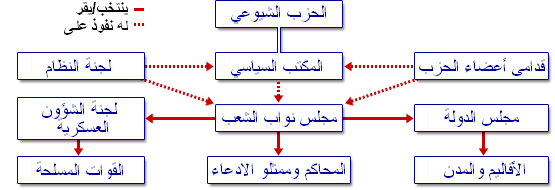 ج -سوثا : سوثاى ئازادى طةل (جيش التحرير الشعبي):  سوثاى رزطاريخوازى ضيني ميللي بةردةوام رؤلَى طرنطى هةبووة لة سياسةتى شيوعى ضين. لة دامةزراندنى كؤمارةوة لة (1949)، وة سوثا بةردةوام بةشيَكى دانةبرِاوى حيزب بووة.سوثا لةدواى 1949 وة بة زؤر ئةركو ضالآكى ناسةربازى هةلَساوة وةك: كؤكردنةوةى ئةندام و لايةنطران بؤ حيزب، وة يارمةتى دانى ولآت بؤ دووبارة بنياتنانةوةى ئابوورى ضين لةسةرةتاى دامةزراندنى كؤمار. وة لة طرفت و ثرسة ئاسايشى و سياسيةكان دةرةكى و ناوةخؤيى رؤلَى طرنطى هةبووة. سوثا لةلايةن ليذنةى سةربازى ناوةندى بةرِيَوةدةبريَ وة سةرؤكايةتى دةكرىَ لةلايةن سةرؤكى ولآت، ذمارةى سةربازانى نزيكةى دوو مليؤن و سيَسةد هةزار سةربازة ، لة سالَى 2015ميزانيةكةى 146مليار دولار بوو.  لةطةلأ ئةوةى ضين وةك ولآتيَكى طؤشةطير (منعزل) كةمتر دةست دةخاتة نيَو سياساتى نيَودةولَةتى وة زياتر وةك ولآتيَكى ئاشتيخواز خؤى نيشاندةدات، بةلآم سوثا رؤلَى زؤرى هةبووة لة سةركوت كردنى ناوخؤي ضالآكية سياسى و ئازاديخوازيةكان وةك سةركوتكردنةكةى نارِةزايى و خؤثيشاندانةكةى (تيانانمن) لة 1989. سوثاى ضين ثيَى دةلَيَت (سوثاى ئازادى طةل) لةرِووى ئيداريةوة سةر بة وةزارةتى بةرطرى نةتةوةيى ية. بةلآم لة واقعدا سةر بة حيزبة لةلايةن كؤمسيؤنى سةربازى بةرِيَوة دةبريَ كة سةر بة ليذنةى مةركةزى حيزبة و سيستةمى فةرمانطة سياسيةكانى نيَو سوثا بةرِيَوةدةضآ.د- ريَكخستنة جةماوةريةكان:   دامةزراوة سياسيةكان لة ضين زؤر لة ريَكخستنة جةماوةريةكان لةخؤ دةطرن، كة هةولَى بةديهيَنانى ثشتطيرى جةماوةرى دةدةن بؤ دامةزراوة خاوةن هةذموونةكان بةتايبةتى حيزبي شيوعى و حكومةت. ئةم ريَكخستنة كؤمةلآيةتيانة وةك ريَكخستنى طةنجان و كريَكاران و جوتياران...هتد. نموونة وةك (يةكطرتووى طةنجانى شيوعي) و (يةكيَتى ئافرةتان)،(سةنديكاي كريَكاران)...هتد، كة ضةندةها جار ثيَكديَن و هةلَدةوةشيَنةوة.بةشدارى سياسى و دامةزراندن: ((المشاركة السياسية والتوظيف السياسي أي التعين)): ئةم ثرِؤسة سياسيةى لة ثةيوةندى نيَوان (حيزب-دةولَةت) لةضين جياوازة لة ولآتانى ديموكراسى رؤذئاوا. بةهةمان شيَوة وةزيفةكانى ثرِؤسةى سياسى (خستنةرِووى داواكارى و بةرذةوةنديةكان، كؤكردنةوةى بةرذةوةنديةكان، دروستكردنى برِيارة سياسيةكان...) جياوازة بةشيَوةيةكى رِوون لة ولآتانى ديموكراسى رؤذئاوا. تارِادةيةك ئةم ثرِؤسةية ئالَؤزو نارِوونة لة ضين. هةولَدةدةين ليَرةدا ضةند خةسلَةتيَك ياخود بلَيَين ضةند تايبةتمةنديةك دةستنيشان بكةين سةبارةت بة ثةيوةنديةكانى نيَوان (حيزب-دةولَةت) : ليَرةدا مةبةستمان لة ثةيوةندى نيَوان (حيزب – دةولَةت) ئةوةية حيزب ضؤن كؤنترِؤلَى كؤمةلَطا و دامةزراوةكانى دةولَةتى كردووة، ض جؤرة لَكاندنيَكى سةثاندووة لة نيَوانيان . و قؤناغةكانى ئةم ثةيوةنديية ضؤن بووة:1-حةقيقةتى سياسى بنةرِةتى لةضين يةك رِةنطى ثيَوة ديارة يةك رِةنطى لة سياسةت (سيستةمى يةك حيزبى): يةك حيزب بالآ دةستة يةك دةسةلآتى حيزبي يةك نوخبةى حيزبي هةموو سياسةتةكان دادةرِيَذآ . دةولَةت و هيَزة كؤمةلآيةتيةكان و بنيادى كؤمةلَطةى ضين طشتى لةلايةن حيزبي شيوعى ضين بنيادنراوة ، لةرِوانطةى بيرو بؤضوون و تيَرِوانين و بةرذةوةنديةكانى ئةم حيزبة لةسالَى 1949وة . تةنانةت هةموو ريَكخستنةكانى هةر لاديَيَك و كارطةيةك و ناوضةيةك و قوتابخانةيةك حيزبي شيوعي لة ضةقى ثرِؤسةكةية بة بةردةوامى لةذيَر سيَبةرى ئةوداية. بةهةموو شيَوةيةك ئؤثؤزسيؤن بوون قةدةغةية بوونى ئؤثؤزسيؤن قةدةغةية . كاتآ قووتابيان داواى ثيَكهيَنانى ريَكخراويَكى قووتابيانى سةربةخؤيان كرد لة طؤرِةثانى (تيانانمن) كؤبوونةوة لةريَطاى سوثا طةمارؤدران و (700) قوتابيان لىَ كوشتن ، سةركوت كرايةوة . (دينط كسياوبينط) سةرؤكى ولآتى ئةوكاتة ئةم داواكاريةى قوتابيانى بة هةرِةشة دانا بؤ سيستةمى سياسى ولآت . ئةم ضرِكردنةوة رِةهايةى دةسةلآت و تاكرِةوى حيزبي شيوعي ضين سيستةمى ئيستبدادى ليَكةوتةوة. بةم شيَوةية حيزب لة هةموو ناوةنديَكى سةربازى سياسى و مةدةنى كؤمةلآيةتى و زانستى ريَكخستنى خؤى هةية بؤ ضاوديَرى و سةرثةرشتى هةموو ضالآكيةكان وة كؤنترِؤلَكردنى ولآت بةتةواوى.2-بةشدارى سياسى طرنطيةكى يةكجار زؤرى هةية بؤ ثةيوةندى نيَوان  حيزب-جةماوةر، بةلآم ض بةشداريةك، بةشداريةك كة بةتةوجيهات و سةرثةرشتى حيزبي شيوعى بآ . لةجياتى ئةوةى بةشداريةكى سةربةخؤو خؤرِسكي لةلايةن هاولآتيان. بةم شيَوةية حيزب هةولَى بةشدارى ثيَكردنى جةماوةرى فراوان دةكات بة مةبةستى :أ-بةشدارى كردنى جةماوةر لة بؤنة حيزبيةكان رؤتينة سياسيةكان بؤ ثالَثشتى حيزب .ب-بؤ بارطاويكردنى جةماوةر بةبيرو بؤضوونةكانى حيزب و رؤشنبير كردنيان بة رؤشنبيرى حيزبي.ج-بؤ زانينى هةلَويَستى جةماوةر بةرامبةر بةحيزب و سياسةتةكانى لة رِيَطاى ثيَوةرةكانى بةشدارى سياسي و زاني بؤضونيان سةبارةت بة سياسةتةكانى حيزب.د- بؤ سةرسامكردنى جةماوةر و بؤ ثةيداكردنى ثالَثشتى جةماوةر بؤ حيزب ، بؤ ئةوةى حيزب بة ئاسانى سياسةتةكانى جيَبةجآ بكات.ه- بؤ ئةوةى حيزب وا ثيشانبدات ئةم بةشدارية سياسية لةيةكةوة نزيكى حيزب+دةولَةت+جةماوةر نيشاندةدات.و- وة حيزب واى نيشاندةدات ئةو كؤبوونةوة جةماوةريانةو بةشدارى سياسية لةخؤيةوة رِوونادات ، بةلَكو ئةم ضالآكية سياسية تةنها تةعبيرة لة ثةيوةندى تؤكمة و كارليَككردنى (التفاعل) نيَوان جةماوةرو سةركردةكان دلَسؤزيان بؤ ولآت، وة ثيَويست بة ضالآكى سياسى نهيَنى ناكات.3- تايبةتمةندى ياخود خةسلَةتى سيَيةم : زؤرجار سةركردايةتى حيزب ثيَشبينى ئةوة دةكات كة ثشتطيرى تةواويان ليَدةكرآ لةلايةن طشت ئةندامانى حيزب، شتيَك نية بةناوى بالَى حيزبي ياخود ئؤثؤزسيؤنى نيَو حيزب . بةتايبةتى جؤريَك لة ترس هةية ، لةبةرئةمة رِةخنةى توند و ئاشكرا بةرامبةر بة سياسةتةكانى حيزب و سةركردايةتى لةوانةية خاوةنةكةى توشى طرفت بكات لة دواجاردا بة خائن و لادةر لةقةلَةم بدرآ لةلايةن سةركردايةتى حيزب و دواجار سزابدرآ، هةر ناكؤكيَكيش لةنيَو سةركردايةتى بةنهيَنى دةميَنيَتةوةتا طؤرِانى ئةم سةركردايةتية.4- تايبةتمةندى ياخود خةسلَةتى ضوارةم: ثةيوةندى حيزب-دةولَةت بة ضةندةها قؤناغيَكى جياواز طةشةى كردووة دةتوانين وةك خولى ذيانى سروشتى هةر بوونةوةريَك سةيرى بكةين (دورة الحياة العادية)، كة دةطونجآ بةراوردى بكةين لةطةلأ ذيانى سةركردةكان، بةم شيَوةية:   قؤناغى يةكةم: قؤناغى (لةدايكبوون و طةنجيتي) بةر لة سالَى 1949 حيزب مةنهةجيةكى سياسى خؤى ثيَشهيَخست لة رِوانطةى زةرورةتى طةلة كؤمةكى جةماوةرى دذى حكومةتى ئةو سةردةمةى ضين و داطيركةرى يابانى. ئةو كاتة ثةيوةندى نيَوان حيزب و جةماوةر زؤر بةهيَزبوو، لةبةر ئةوةى ثشتيان بةيةك دةبةست. قؤناغى دووةم: لةسالَى 1949-1976: حيزب سةركةوتنى طةورةى بةدةست دةهيَنا لةلايةك لة لايةكى تريش دووضارى ضةندةها ئاستةنط و تةحةدى طةورة دةبووةوة. تا بةتةواوى ثيَطةيشت و سةيتةرةى تةواوى كرد. بونيادى دةولَةتى لةهةموو بوارةكان دارِشتةوة . بةلآم ئةم بةهيَزبوونةى واى كرد تارادةيةك باكى نةميَنىَ بةم ثشتطيريةى جةماوةرى ثيَشوو و جؤرىَ لة غرور بةبيَباكيةكةيةوة دياربىَ وة حيزب جؤرآ لة ثاشطةزبوونةوةو لاوازى لة حةماسى ئايدؤلؤذى بةديبكرآ.قؤناغى سآيةم: ثاش مردنى (ماوتسى تونط) جؤريَك لة خانةنشينى بة حيزبةوة بةديدةكرا ،ضين لةذيَر كؤنترِؤلأ و تةوجيهي حيزبي نةمابوون بةتةواوى ياخود بلَيَين كؤنترِؤلَى حيزب لاواز بوو لةسةر ولآت. حيزب ريَطاى دا بة ئابوورى كؤمةلَطا جؤريَك لة فرةيى بةخؤيةوة ببينآ، حيزب تةنها وةك سةرثةرشتيارى ضاكسازيةكان بةدياركةوت واتة سةركردايةتى طؤرِانكاريةكانى نةدةكرد لةم ماوةيةدا لة هةشتاكانى سةدةى رابردوو كؤنترِؤلَى حيزب بؤ دةولَةت بةرةو لاوازى ضوو، جؤريَك لة بةشدارى جياوازى سياسى جؤريَك لة هةولَةكانى جةماوةر زياديكرد بؤ ئازاديةكان، وة كؤنترِؤلَى مةركةزي حيزب بؤ دةولَةت لاواز بوو كاريطةرى ثرِؤسةى ئابوورى و بازارِ لةسةربوو ، وة جؤريَك لة هةرِةشةى هاتنة ناوةوةى بير و ئايدياى رؤذئاوا بؤ ضين دروست بوو.وةجطة لةمانة لةسةر ئاستى ململانىَ جيهانيةكان بلؤكى رِؤذهةلات هةرِةسى هيَنا ، بةلآم لةطةلَ هةموو ئةمانةش دووبارة توندرِةوةكانى نيَو حيزب لة 1989 كودةتايةكيان لةسةر ئةم بارودؤخة كرد بؤ طةرِانةوةى هةيبةتى حيزب-دةولَةت وةك ثيَشوو، بةلآم لاويةتى حيزب نةطةرِايةوة، هةرضةندة بيرؤكةو سيستةمى حيزب-دةولَةت هةر بةردةوامة.ئةنداميةتى لة حيزب: سآ رؤلَي سياسى كاريطةرى هةية لةسةر ثرؤِسةى دامةزراندن لة سيستةمى سياسى ضين ئةوانيش ضالاكوانى سياسي- كادر- ئةنداماني ضالآكى حيزب:ضالآكوانة سياسيةكان: ئةمانة هاولآتى ئاسايين لايةنطرن، ثؤستى بةرزو بةردةوام فةرمى و طشتى وةرناطرن. بةلآم كاديرةكان وئةنداماني ضالآكى حيزب، ثؤستة قياديةكان وةردةطرن لة ريَكخستنةكانى حيزبي ياخود دةولَةت. لة كؤتاييةكانى بيستةكان تا كؤتايى ضلةكانى زؤربةى ئةندامانى حيزب زؤر ثابةندى سياسةتةكان و ئايدؤلؤذياى حيزب بوون، بةدةطمةن ئةنداميةتى حيزب ثةيوةنديان بة حيزبةوة بة مةبةستى هةولَدانبوو بؤ بةدةستهيَنانى بةرذةوةندى مادى (ياخود هةر هةلَثةرستيةكى تر) ، ضونكة ئةوان دووضارى هةرِةشةو راوةدوونان و سزادان دةبوونةوة لةلايةن حكومةتى ثيَشووى طوميندانط.  بةلآم لةسالآنى 1949-1953 كاتآ كة حيزبي شيوعي تازة دةسةلآتى طرتبووة دةست وة كؤنترِؤلَى هةموو داموو دةزطاكانى ولآتى كردبوو ثيَويستى بة ذمارةيةكى زؤر لة كارمةند و كادير هةبوو، ئةمة هةلَيَك بوو بؤ هةلَثةرستان و كةسانى بةرذةوةندى خوازى شةخصى بيَن بؤ نيَو داموودةزطاى حيزبي و دةولَةت. ثؤستى جياوازيان وةرطرت.  هةولَدرا لةريَطاى داموودةزطاى سوثا و لةريَطاى ريَكخراوى( طةنجانى شيوعي )سةربة حيزبي شيوعي و ضةندةها فلتةرى تر بنةماى دامةزراندن دابرِيَذرآ بؤ هةلَبذاردن و تةدريب ثيَكردنى كاديرةكان و بؤ دامةزراندنيان بةلآم بيَسود بوو حيزبي شيوعي شؤرِشطيَرِ بةرةو حيزبيَكى بيرؤكراتى ئيدارى دةضوو بةرةو كالَبوونةوةى ثرةنسيثةكانى شؤرِش دةضوو. ماوتسى تونط ئةم سةردةمة ترسي ثيَطةيشت و هةولَيدا ذمارةى كاديرةكانى حيزب كةم بكات وة هةولَيَكى خستةطةرِ بؤ دامةزراندنى زياترى ئةندامانى حيزب لةو كةسانةى ثيشةى جوتياريان هةية و دلِسؤزن بؤ حيزب، و هةولَى ثيَطةياندنى سياسى دا  لةسةر بنةماى شؤرِشى ئيشتراكي. لةسالَى (1977) ذمارةى ئةندامانى حيزبى شيوعي ضين (35) مليؤن ئةندام بوو بةلآم لة ئيَستادا ذمارةى ئةندامانى زياترة لة (85) مليؤن ئةندامةرِوونكردنةوةى بةرذةوةنديةكان وكؤكردنةوةى بةرذةوةنديةكان : ثرِؤسةى سياسى لةهةر سيستةميَكى سياسى وةك باسمان كرد بريتية لة ئارِاستة كردنى داواكاريةكان و بةدةستهيَنانى ثشتطيريةكان، و دةستنيشانكردن و كؤكردنةوةى داواكارى و بةرذةوةنديةكان ثاشان دارِشتنةوةى لةشيَوةى برِيارى سياسى (ياساكان) وة جيَبةجيَ كردنى لةلايةن حكومةت و سزاداني سةرثيَضيكاران.   وةزيفةكانى ثرؤِسةى سياسى بةثيَى تيَرِوانينى سةركردايةتى حيزبي شيوعي لة ريَنماييةكانى ماوتسى تونط بةديار دةكةوآ كة ئارِاستةى ليذنةى مةركةزى حيزبي شيوعي كرد لة 1949 كة تيايدا هاتووة ((هةر كاريَك حيزب ثيَى هةلَسابآ بةسةركردايةتى جةماوةر بووةو هةر بؤ جةماوةريش بووة))، واتة هةموو بيرؤكةكان لة جةماوةرةوة وةرطيراون واتة ئةوةى لةنيَو جةماوةر بةثةسةند دانراوة لةدواييدا ديراسةكراوةو وةرطيَرِدراوة دارِيَذرايتةوة بؤ بيروباوةرِى ريَك و دروست . لة دواييدا طيَردراوةتةوة بؤ نيَو جةماوةر وة بلآوكراوةتةوة شيكراوةتةوة و ثالَثشتى كراوة تا واى ليَهاتووة دووبارة جةماوةر خؤى ثالَثشتى بكات بة بيرؤكةى خؤى بزانآ، وة دةستى ثيَوةبطرآ و بخريَتة بوارى جيَبةجآ كردن. ثاشان ضاوديَرى ئةوة كراوة تاضةند ئةم بيرؤكانة دروستن، وة دووبارة دارِشتةوةى بؤ كراوةو خراوةتةوة جبَبةجيَكردن ئةم ثرِؤسةية هةر بةردةوام بووة.جةماوةر خؤى داخوازى و داواكاريةكان  و بةرذةوةنديةكانيان دةخةنة رِوو تةنها حيزبي شيوعيشة كؤى دةكاتةوةو دةيخاتة قالَبي سياساتى دارِيَذراو ريَكوثيَك بؤ جيَبةجيَكردنى هةرضةندة ضةندةها ريَكخراوى جياوازى تر هةن كة داواكاريةكان كؤدةكةنةوةو هةماهةنطى دةكةن لةنيَوان جةماوةر بةلآم ئةوانةى سةركردايةتى ئةم ريَكخراوانة دةكةن ئةندامانى حيزبي شيوعين ئةم ريَكخراوانةش سةر بة حيزبن. ئةم ريَكخراوانةش هيَزوتوانايان لة طةياندنى ئةم داواكاريانةية لةتواناى طةيشتن بة ئؤرطانةكانى حيزب و جؤرى ثةيوةنديان بةسةركردايةتى حيزبي شيوعيةوة بةندة. تا ضةند نزيكبن لة كاديرو سةركردة بالآكانى حيزب ئةوةندة دةتوانن داواكاريةكان بطةينن وة وةلآمى ثؤزةتيظ بةدةست بهيَنن.هيض كات ريَنادرآ هيض طروثيَكى بضوك ياخود جةماوةر بةتيَكرايى تةحةداى حيزب بكةن لة جيَبةجيَكردنى داواكاريةكانيان.   لةريَطاكانى ترى طةياندنى داواكارى و بةرذةوةنديةكان، خستنةرِووى داواكاريةكان لة داموو دةزطاكانى راطةياندن. وة زيارةتى شةخصى هاولآتيان بؤ نووسينطةكانى لةطةلأ هةموو ئةمانةش جاريوا هةية داواكاريةكان دةردةبرِدرآ لةريَطاى نارِةزايى وةك مانطرتن لةكار جيَبةجيَنةكردنى ريَنماييةكان هةرضةندة زؤرجار بةتوندى وةلآم دةدريَنةوة. جياواز لةم بارودؤخة سياسيةى لةنيَو ولآتانى رؤذئاوا هةية سةبارةت بة ململانآ جياوازيةكان لةنيَوان هيَزة جياوازةكان سةبارةت بة كؤكردنةوةى بةرذةوةنديةكان و ململانيَى نيَو دةستةبذيَرة جياوازةكان. ضين خؤى وانيشاندةدات ئةم ململانيَية نية لةضين، ئةمةش لةبةر نةبوونى ئؤثؤزسيؤن بةرِةسمى، وة كؤنترِؤلَى حيزب بؤ داموةدةزطاى راطةياندن.كؤكردنةوةى بةرذةوةنديةكان وة كؤكردنةوةى لايةنطران لةلايةن لايةنيَكى دياريكراو بؤ بةهيَزبوونى لةسةر حيسابى لايةنى ترى نيَو حيزب ريَطا ثيَنةدراوة. بالَبالآنآ قبولَ نية. بةلَكو زياتر كؤمةلَآ لة ريَكخستنى نافةرمى رؤلَى زؤريان هةية لة كؤكرنةوةى بةرذةوةنديةكان زياتر بةشيَوةيةكى رؤتين حكومةت داواكاريةكان ديراسة دةكات.فةرز كردنى ياساكان و دادطاى بةطويَرةى ياساكان:رؤلَى ياسا و دادطاكان لة ضين جياوازة لة ولآتانى ديموكراسى رؤذئاوا لة ضةند رِويَكةوة:1-دةسةلآتى تةشريعي كة هةلَبذيَردراوة لةلايةن طةل بةشيَوةيةكى ديموكراسى بنضينةيى رِةوايية لة ولآتانى رؤذئاوا.طةل سةرضاوةى رِةوايى ياساكان وة سةروةرى ياسا لة سةروةرى دامودةزطا حكومى و غير حكوميةكانن. بةلآم لةضين (شةرعيةتى حيزب) رِةوايى حيزب لةوةوة سةرضاوةى طرتووة كة حيزب سةركردايةتى شؤرِشى كردووة (شةرعيةتى شؤرِشطيَرانةية) ، و ثابةند بوونى ئايديؤلؤذى حيزب بة (ماركسيةت-ليَنينيةت)بيرو باوةرِى ماوى. ، سةروةرى ياساكان لة دواوةى سةروةرى حيزب ديَت . وة دةسةلآتى ياسادانان (ئةنجوومةنى طةلى نيشتمانى ياخود نةتةوةيى) ثايةكةى لةدواى ثايةى حيزب ديَت. ليَرةدا هاولآتيان دةبيَت ملكةضبن بؤ مةرِسوم و ريَنماييةكانى حيزب جطة لةمة دةبيَت ملكةضبن بؤ ياساو دةزطاكانى دةولَةت. بةلآم لةطةلأ هةموو ئةمانةش حيزب ثابةندة بة ياساكانى ولآت ضونكة دواجار طشت ئةم ياسايانة لةذيَر كؤنترِؤلَى ئةم حيزبة دةرضووة لة دامةزراوةكانى ولآت.2-لةكاتيَكدا هاولآتيان لة ولآتانى رؤذئاوا يةكسانن لةمافة ياسايى و سياسيةكان، لةسةر بنةماى ئايدؤلؤذياى ليبرِالَى و ئابورى سةرمايةدارى ياساكان دادةرِيَذريَت. ضين لةسةر بنةماى ((ديكتاتؤريةتى ضينى ثرؤليتاريا يةكسانة بة ديموكراتيةتى طةل)) دامةزراوة. كة مامةلَة لةطةلأ زؤر ضةمك دةكرا وةك دوذمنانى ضينى كريَكاران كة مامةلَةيةكى خراثيان لةطةلأ دةكرا لة بةرامبةردا مامةلَةى باشى لةطةلأ ضينى كريَكاران و دؤستانى ضينى كريَكاران دةكرا.ئةم بيرؤكةى ضينايةتية كاريطةرى و رِةنطدانةوةى لةسةر دارِشتنى ياساكان هةبوو لةسةرةتاكانى شؤرِش تا نزيك هةشتاكان. بةلآم لةم دواييانةدا تأكيديان لةسةر يةكسانى هاولآتيان كردةوة بةرامبةر بة ياساكان رِيَطا بة ئازادى مولَكدار درا. بةلآم ململانيَى ضينايةتى هةر ئاسةوارى خؤى هةية.3-لة ولآتانى رؤذئاوا سةيرى ياساكان و سيستةمى ياسايى دةكرآ وةك بةشيَك لة ثرِؤسةى دادو دادوةرى. بةلآم لة ضين بةشيَكى زؤرى خةلَك حةزناكات بضن بؤ بةردةم دادطا بةلَكو سيتميَكى تر هةية وةك بةشيَك لة ثرِؤسةى دادوةرى ئةويش ليذنةكانى نيوةنطيرين (لجان الوساطة) كة زياتر لة (900) هةزار ليذنةى لةم جؤرة هةن، كة (10) هةزار ئةوةندةى دادطاكان كيَيسيان (ياخود كيَشةى دادطاييان) دةضيَتة بةردةم. وة ريَطاش دراوة بةو كةيسانةى كيَشة ياساييةكانيان ببةن بؤ بةردةم ليذنةى نيوةنطيرى لة دواييدا بؤ ثياضوونةوة بيبةن بؤ بةردةم دادطاكان.4-زؤربةى ريَوشويَنةكانى سزادان بؤ ئةندامانى حيزب لةنيَو حيزب خؤى جيَبةجيَدةكريَت، تةنانةت زؤرجار تاوانى جينائي سزاكة لةنيَو حيزب جيَبةجيدةكرى بةرامبةر بةتاوانبار. هةنديَك جاريش حيزب كيَشةكة دةدات بة دادطا. ئةم شيَوة دادطايةى حيزبي لةنيَو ثارتةكانى ولآتانى رؤذئاوا نية.5-زؤربةى لايةنةكانى هةر ثرسيَك هةر كةيسيَكى ياسايى لةنيَو ليَكؤلَينةوةكانى ثؤليس يةكلا دةكريَتةوة لةكاتيَكدا داموو دةزطاى ثؤليس و ئاسايش سةربازين، ئةم ريَوشويَنةى لة هؤلَى دادطاكان دةكريَن زياتر طرنطى دةدات بة طويَطرتن بؤ دانثيانان بةتاوان و دةركردنى برِيارى دادطايى زياتر لةوةى بةدواى ئةوةبن ((دادطاييةكى دادثةروةرانة)) جيَبةجيَبكةن.ضينيةكان ثيَيان واية ئةم بيرؤكةى كة دةلَآ ((تاوانبار بيَتاوانة تاوةكو تاوانةكةى بةسةردا ساغ دةبيَتةوة)) بيرؤكةيةكى رؤذئاوايية.6-لة كؤمةلَطا ناوضة دورة دةستةكان و بضوكةكانى وةك طوندو شارؤضكة بضوكةكان لة ضين كؤمةلَطةى ئةم ناوضانة زؤر ضالآكن لة ريَطرتن لة تاوانبار و تاوان، وة دووبارة بنيادنانةوةى  (كةسايةتيةكى ثؤزةتيظ بؤ تاوانبار). ئةمة بةهؤى ئةوةى ثةيوةندية كؤمةلآيةتيةكان بةهيَزة، هةر رِةفتاريَكى نارِةوا لة كةسيَك رِووبةرِووى سةرزةنشت كردن دةبيَتةوة. كة ئةم بارودؤخة لة لاديَكانى رؤذئاوا بةم شيَوةية نةماوة. بةلآم لةطةلأ هةموو ئةمانةش لةسةرةتاى هةشتاكانى سةدةى رابردوو زؤركار كراوة بؤ هؤشيارى ياسايى و طرنطى دان بة سةروةرى ياساكان لةبوارى ئابورى و طرنطيدان بةياساى شارستانى. بةتايبةتى دواى كرانةوةى بازارِةكانى ضين بةرِووى كؤمثانيا طةورةكانى جيهان، بؤية ئةم بارودؤخة وةك خؤى نةماوةتةوة.دةسةلآتى جيَبةجيَكردن:دةسةلآتى جيَبةجيَكردن ثيَكدآ لة سةرؤكى كؤمار و ئةنجومةنةكةى و سةرؤكى ئةنجوومةنى دةولَةت (ئةنجوومةنى وةزيران) و وةزيرو وةزارةتةكان.سةرؤكى كؤمار كؤمةلَآ دةسةلآتى ثيَدراوة بةثيَى دةستور لةمانة:1-دامةزراندن و لادانى سةرؤكى ئةنجوومةنى دةولَةت و جيَطرو وةزيرةكانى، وة سةرؤكى ليذنة بالآكان.2-دةسةلآتى بةخشينى (خةلآتى دةولَةت)ى هةية خةلآتى رِةمزى و مادى، وة فةرمانى ليَبوردنى تايبةت دةردةكات، وة دةسةلآتى راطةياندنى بارى نائاسايى هةية وة دةسةلآتى راطةياندنى جةنطى هةية.3-دةسةلآتى ناردنى نيَردةى دبلؤماسى و بانطهيَشتكردنةوةيانى هةية، وة دةسةلآتى مؤركردنى ثةيماننامةى لةطةلأ ولآتان هةية.وة ضةندةها دةسةلآتى تر.دةسةلآتى ياسادانان : ئةنجوومةنى نةتةوةيى طةل ((مجلس الشعب القومي)):ئةم ئةنجوومةنة دامةزراوةى بالآى ياسادانانة لة ولآت، بةطويَرةى دةستور.لة دةسةلآتةكانى ئةنجوومةنى نةتةوةيى طةل:1-هةمواركردنةوةى دةستور و ضاوديَرى جيَبةجيَكردنى ياساكانى بنةرِةتى و هةمواركردنةوةيان.2-هةلَبذاردنى سةرؤكى كؤمارو جيَطرةكةى وة ثةسةندكردنى دامةزراندنى سةرؤكى ئةنجومةنى دةولَةت وجيَطرةكانى وة وةزيرةكان و سةرؤكى ليَذنةكان وة هةلَبذاردنى سةرؤكى ليَذنةى سةربازى، سةرؤكى دادطاى بالآ.2-ثياضوونةوةو ثةسةندكردنى زؤر لة بابةتى طرنطى ولآت وةك ثةسةندكردنى بودجةو ثلانة ئابوريةكان وطةشةثيَدانى ئابورى وكؤمةلآيةتى. وة رِةزامةندى دان لةسةر ثيَكهيَنانى ناوضةى حوكمى زاتى. وبرِياردان لةسةر ئاشتى وجةنط.   بؤ زانيارى زياتر جطة لة ثارتى شيوعى ضين كؤمةلَى ثارتى ترى ضينى هةن (كة خؤيان بة ثارتى ديموكراتى هةذماردةكةن)بةلآم هيض  رِؤلَيَكى ئةوتؤيان نية ، لةم ثارتانة:1-ليَذنةى شؤرِشطيَرى ثارتى كومينتانط، لة سالَى 1948 دامةزراوة، ئةمة دذى ثارتى (كؤمينتاطى دةسةلآت تيَدةكؤشا بةر لة دروستبوونى كؤمارى ضينى ميللى).2-يةكطرتووى ديموكراتى ضينى لة 1939 دامةزراوة.3-كؤمةلَةى ديموكراتى ضينى بؤ بنيادنانى نيشتيمان كة لة 1945 دامةزاروة.4-كؤمةلَةى ضينى بؤ طةشةثيَدانى ديموكراسى كة لة 1945 دامةزاروة.5-ثارتى ديموكراسى ضينى بؤ جوتياران و كريَكاران، كة لة 1930 دامةزاروة.6-ثارتى (( تشى طونط دانط)) كة لة 1925 دامةزاروة.وةضةند ثارتيَكى تريش كة هيضيَكيان رؤلَيَكى وايان نية كة شايةنى باسبىَ.سيستةمى سياسي كؤمارى ئيسلامى ئيَرانبنيادى فكرى سيستةمى سياسي كؤمارى ئيسلامى ئيَران:ث/ باس لة بونيادى فكرى سيستةمى سياسي كؤمارى ئيسلامى ئيَران (تيؤرى ولايةتى فقية)بكة ؟ :وةلآم:لة ميَذووى ئيسلامدا زؤر طروث و بزوتنةوةى شيعى ديار كةوتوون ئةوةى كؤيان دةكاتةوة ئيمام (علي كورِى ابوطالب)ه (سةلامى خوداى ليَبيَت) كة ثيَيان واية ئةفزةليةت بؤ ئةم زاتةية لة خيلافةت (جيَنشينى لة حوكمرِانى) ، وة بؤ زورِيةتى ئةم زاتة ، لة طروثةكانى شيعى :(( شيعةى ئيمامى ، اسماعيلى ، وزةيدى))، لة ئيَستادا شيعةى ئيمامى (ئيمامى دوانزةهةم) لة هةموويان لايةنطرى زياترة و بةربلآوترة. كة هةموو ئةم سىَ طروثةى شيعة ثيَيان واية ئيمامةت لة دوازدة  ئيمامةكة تيَناثةرِىَ كة ئيمام (علي كورِى ابوطالب)يةكةميانة وة دواييان ئيمام محمد ى كورِى حسن العسكرية (المهدي)  كة ئيمامة بزربووة كةية. وةك ئاماذةمان ثيَكرد شيعةى ئيمامى دوانزةهةم ثيَيان وايةكة جينشينى حوكمرِنى لة جيَطاى ثيَغةمبةر محمد (صلى الله علية وسلم) بة زنجيرةيةكة لة دوانزة ئيمامة مةعصومةكة دةرناضىَ ،كة لة ئيمام علي كورِى ابيطالب زياتر هيضيَكيتريان لة يانزة ئيمامةكةيتر نةيانتوانى دةسةلآتى خيلافةت بة فيعلى وةرطرن. بةلآم سةبارةت بة دةسةلآتدار و جيَنشينةكانيتر (خلفاء) شيعةكان وايدةبينن كة مافى ئةوان نيية حوكمرِانى بكةن وة ئةوان دةسةلآتدارى نارِةوان (غير شرعيين).ثرسى  ولايةتى فقية(ولاية الفقيه) يةك لة طرفتة سةرةكيةكان و ئالَؤزةكانى بيرى سياسي شيعية بةتايبةتى لاى مةزهةبى (الأمام الإثنى عشري) لة سةرةتاكانى سةدةكانى كؤضى تا ئةم ساتانة.ئةم طرفتةش لة دةرئةنجامى ديارنةمانى ئيمامى دوانزةهةم (المهدى المنتظر) لة سةدةى ضوارى هيجرى (سالَى 329ه) دروست بوو، كة ئةم ديارنةمانة بوو بة هؤى ثةيدابوونى بؤشايي لة ثايةى حوكمرِانى شةرعى لاى شيعة كة دةبوو دةسةلآت لة لايةن ئةم ئيمامةوة ثيادة بكرىَ. لةسةر زانا شيعة مةزهةبةكان بوو كة طرفتى بةتالَى ئةم ثاية ودةسةلآتة ثرِبكةنةوة بةكةسانىَ بةشيَوةيةكى لة رِيطاى فةتوايةكى طونجاوى سياسى شةرعى. ئةوةبوو رِةتى ئةوةكرايةوة كة هةر لة ضاوةرِوانى ئيمامى مةهدى منتةزةر بن ئةم دةسةلآتة بة ضؤلَى بميَنيَت ، بةلَكو هةندى لة شيعةكان بيرؤكةى ئةوةيان بؤ دروست بوو كة كةسيكى فقية ئةم دةسةلآتة بطريَتةبةر لة جيطاى ئيمامى منتةزةر وة لة لوتكةى هةرِةمى دةسةلآتبىَ . ئةم بيرؤكةية بةتايبةتى لةلايةن (امام خمينى) ثةسةندبوو وة سةثاندى بة ثرِاكتيكى لة ئةمرى واقعى ئيَران بةتايبةتى لة سةركةوتنى شؤرِشةكةى بةسةر شانيشاى بهلوى ئيَران لة 1979م ، كاتىَ امام خمينى بوو بة فقيةى حاكمى رِةهاى ئيَران.بةلآم ئةمة بةردةوام نةبوو بةم شيَوةية؛ فقها شيعيةكان وردة وردة هةستيانكرد كة لة رِووى ثرِاكتيكيةوة ئةوان دابرِاون لة واقع ئةمة ثيَويستى دةكرد كة شيَوازيَكيتر لة ثةيوةندى بدؤزنةوة لةنيَوان ئيمانداران و ئيمامي غائب . بؤية لة سةدةى ثيَنجةمى كؤضى بيروباوةرِيَك لةلايةن فقهاكان سةريهةلَدا كة رِيَطة بة اجتهاد بدات ، لةكاتيَكدا ثيَشتر اجتهاد لة قةدةغةكراوةكان بوو.بةمةش رِيَطة بة فتوادرا لة بوارى دينى رِؤذانة، بةلآم سةبارةت بة جيَبةجيَكردنى وةزيفةى دةولَةت بةثيَى مةزهةبى شيعى ئةم وةزيفانةى دةولَةت هةلَثةسيردرا . بةلآم ئةم بيرؤكةية تةنها ضارةسةرى هةندى بوارى رِوحى كرد ،كةضى لةواقعدا طرفتى سةرةكى وةك خؤى مايةوة ئةويش جيَهيَشتنى موسولَمانان بوو لة ذيَر دةسةلآتيَكى حاكمى دونيةوى نا شةرعى.لة نيَو ئةم ململانيَ و دوبةرةكيةى كة لة نيَوان واقع كة داواى طؤرِانى دةكرد لة حوكمرِانى نا شةرعى بؤ حوكمرِانى ئيسلامى شيعى شةرعى وة لة لايةكيتر لةرِوى فكريةوة بابةتى مةشروعيةت و شةرعيةتى بةستبوةوة بة ئيمامى غائب كة زؤرى ثيَضوو هةر ديارنية. لةنيو ئةم بارودؤخة ضينيَك لة فقهاى شيعةى ئيمامى دوانزةهةميان ثيَدةلَيَن دةركةوتن كة داواى ئةوةيان دةكرد : هةموو ئةرك و دةسةلآتةكانى ئيمامى غائب ثيَويستة بدريَت بة فقهاكان كة مةرجى ئيمامةتى موسولَمانانيان تيَداية، ئةمةش لة رِيطاى دامةزراندنى دةسةلآتى ئيسلامى لةوسةردةمةى غيابى ئيمام مهدى كة ئيمامةتى موسولَمانان بكرىَ لة لايةن (الولي الفقية) بة خةسلةتى جيطرى ئيمامى غائب. بةم شيَوةية لة ماوةى نيَوان ناوةرِاستى سةدةى يةكةمى كؤضى (كة ميَذووى كوشتنى "الحسين"ة رِةزاى خواى لةسةربىَ)وة ضارةكى يةكةمى سةدةى ضوارةمى كؤضى(كة ميذووى ديارنةمانةى ئيمامى دوانزةهةم محمد كورِى الحسين العسكري المهدي ية) زانا شيعيةكان بةوة سةرقالَ بوون كة( آل بيت) واتة خانةوادةى ثيغةمبةر درودى خواى ليَبيَت دةبيَت ئيمامةت و خيلافةت وةرطرن واتة ئةوان حوكم بكةن دواى ثيَغةمبةر . وة شيعةكان حوكمدارى غةيرى ئةوانى ثيَرِةوانية وة رِةتى خيلافةتى سةردةمى ئةمةوى و عباسى دةكةنةوة. بةلآم بةردةوامى ديارنةمانى ئيمامى شةرعى، وة ثابةند بوون بةوةى كة مةحالَة دةولَةتى ئيسلامى دابمةزرىَ لة غيابى ئيمام مهدى، بةبرِواى ئةوان ثيَويست بوو ضاوةرِوان بن تاوةكو ئيمامى غائب بةدياردةكةوىَ ،ئةمةش بووة هؤى سةرهةلَدانى بيرؤكةى (التقية-دان بةخؤداطرتن) و (الأنتظار-ضاوةرِوانى) لة فيقهي سياسي شيعي ، بةمةش رِةتى ئةوةيان كردةوة كة رِيَطة بةو بنةمايانة بدةن كة ثيَويستة بؤ دامةزراندنى دةسةلآتيَكى شةرعي (وةك: ضؤنيةتى كؤكردنةوةى دةرامةتى دةولَةت، و دياريكردنى سنور ،و جيهاد ، و سةركردايةتى موسولَمانان،.....هتد)بةلَكو ثيَويستة لة ضاوةرِوانيدابن ودان بةخؤياندابطرن.يةكةم تيؤرى فقهى طرنط بؤ (ولايةتى فقية) كة تواوى دةسةلآتى هةبىَ لة دةولَتى ئيسلامى ،لة ناوةرِاستى سةدةى نؤزدةى زاينى لةلايةن شيَخ احمد محمد مهدي دانرا كة ناوبراو نازناوى (مولى النراقي) بوو لة ثةرِتوكةكةى (عوائد الأيام من قواعد الفقهاء الأعلام)، كة دةلَيَ فقية دةتوانىَ سةرؤكايةتى ولآت و دةسةلآتةكانى ياسادانان وجيَبةجيَكردن بكات.بةم شيَوةية تيؤرى فكرى (ولايةى فقية) وةك تيؤريَكى سياسى تؤكمة دةركةوت لة جيَطاى تيؤرى (التقية و النتظار)، كة رِيَطاى خؤشكرد بؤ لايةنطرانى ئةم تيؤرة كة بزوتنةوةى سياسى ثيَكبهيَنن وةكاربكةن بؤ لة نيَوبردنى دةسةلآتى حاكمى ناشةرعية ستةمكارةكانى دونيا وة حكومةتى ئيسلامى شيعى لة جيطايان دابنيَن ،ئةمةش بوو كة ئيمام خومةينى برِواى ثيَهةبوو هةولَى بؤدا.لة رِوانطةى تيَرِوانينى بؤ تيؤرى ولايةتى فقية ئيمام خومةينى ثيَى وابوو كة " ثيَويستة حكومةتى ئيسلامى دابمةزرىَ بؤ جيَبةجيَكردنى حوكمةكانى ئيسلام ،ناكرىَ بنةماكانى حوكمرِانى ئيسلام جيَبةجيَنةكرىَ هةر لة ضاوةرِوانيدابين ، ئةوة هةزار سالَ تيَثةرِيوة لة غيابى ئيمام مهدى لةوانةشة سةدهةزار سالَيتريش تيَثةرِببيَت ئيمام محمدى مهدى خاوةن ثيَطةى شةرعى هةر دةرنةكةوىَ، ئاية دةكرى ئةحكامةكانى ئيسلام هةر جيَبةجيَ نةكرىَ و لة ضاوةرِوانيدابين ......" كةواتة سيستةمي سياسى ئيرانى سيستةميَكة كة خةسلَتى ئاينى هةية ، كة لة سةر دوو بنةما دامةزراوة ئةويش : يةكةميان : حكومةتى ئيسلامى . دووةميان : بنةماكانى بيرى ولايةتى فقية.  ثيَكهاتةى دةسةلآتةكان لة سيستةمي حوكمرِاني ئيران :ث/ رِةهبةرى بالآى شؤرِشى ئيسلامى (المرشد الاعلى للثورة الاسلامية )دةسةلآتى فراوانى هةية لة كؤمارى ئيسلامى ئيَران ، باس لةم دةسةلآتانة بكة وةك ئةوةى لة دةستورى 1979و دةستورى هةمواركراوى 1989دةسةلآتةكانى دياريكردووة بةرامبةر بة دامةزراوةكانى ترى دةسةلآت ؟   بةثيَى دةستورى ئيَران دامةزراوة دةستوريةكاني ئيَران لة هةرسىَ دةسةلآتةكانى ياسادانان و جيَبةجيَكردن و دادوةري ثيَكديَت ، بةلآم بةثيَى سروشتى سيستةمي سياسى ئيَران ضةند دامةزراوةى جياواز كاريطةريان هةية لةسةر دروستكردنى برِيارى سياسى وةك دامةزراوة ئاينى و سياسيةكان وة دامةزراوةكان و طروثةكاني بة ناوى شؤرِش ، ضةندةها دامةزراوةو طروثيتر.هةولَدةدةين باس لة دامةزراوة دةستوريةكاني دةسةلآت بكةين بةثيَى بة هيَزى ثيَطةيان لة سيستةمى سياسي كؤمارى ئيسلامي ئيَران :يةكةم : رِةهبةرى بالآى شؤرِشي ئيسلامي ئيَران :مادةى ثيَنج لة دةستورى هةمواركراوى ئيران دةستورى 1989سةبارةت بة (ولايةى فقيه) ، كة مةبةستى رِةهبةرة هاتووة (لة زةمةنى ديار نةبووني ئيمام مهدي ، سةردارى برِيارو و سةروةرى نةتةوة لة كؤمارى ئيَرانى ئيسلامي لة ذيَر دةستى فقيهيَكى دادثةروةر دادةبيَت ) . ئةم فقيهة رةهبةرى بالآية كة لة لايةن ئةنجومةني شارةزايان هةلَدةبذيَردرىَ (مجلس الخبراء).  دةستورى ئيَرانى 1979 و دةستورى هةمواركراوى 1989دةسةلآتيَكى زؤريان بة رِةهبةر داوة كة هةذمووني بةسةر هةموو دامةزراوةكاني دةسةلآت هةية . لة مادة ثيَنج لة دةستورى 1989هاتووة " دةسةلآتةكانى حاكم لة كؤمارى ئيسلامى ئيَران بريتية لة : دةسةلآتى ياسادانان و جيَبةجيَكردن و دادوةرى ، ئةم سيَ دةسةلآتة ثةيرِوى دةسةلآتةكاني خؤيان دةكةن بة سةرثةرشتى دةسةلآتى رِةهاى رِةهبةرى بالآ و ئيمانى ئومةت ، ........"دةسةلآتةكانى رِةهبةرى بالآ(المرشد الاعلى للثورة الاسلامية – القائد) بة ثيَى دةستورى 1979 وة هةموارى 1989بريتين لة : 1-دياريكردنى سياسةتى طشتى ولآت بة رِاويَذ لةطةلَ كؤمةلَةى دياريكردنى بةرذةوةنديةكانى سيستةم. 2-سةرثةرشتى لةسةر جيَبةجيَكردنى سياسياتى دةولَةت .3-دةركردنى برِيارى رِيفراندةم.4-سةركردايةتى كردنى هيَزة ضةكدارةكان .5-رِاطةياندنى جةنط و ئاشتى و نةفيرى عام .5-رِاطةياندنى جةنط و ئاشتى و نةفيرى عام .6-دةسةلآتى دامةزراندن ولادانى هةريةك لة :أ-فقهاكانى ئةنجومةنى صيانةى دةستور.ب-بةرزترين بةرثرس لة دةسةلآتى دادوةرى.ج-سةرؤكى دامةزراوةكانى رِاطةياندن .د-سةرؤكى ئةرِكان .ه-سةرؤكى طشتى هيَزةكانى ثاسةوانى شؤرِشى ئيسلامى(ثاسداران).و-سةرؤكى بالاى هيَزة ضةكدارةكان وة هيَزى ئاسايشى ناوةخؤ .7-دةسةلآتى ضارةسةركردنى ناكؤكيةكانى نيَوان سيَ دةسةلآتةكة (دةسةلآتى ياسادانان و جيَبةجيَكردن و دادوةرى)وة رِيَكخستنى ثةيوةندى نيَوانيان.8-ضارةسةركردنى طرفتةكانى كة رِووبةرِوى سيستةمى سياسى دةبيَتةوة كة لةوانةية كةمىَ ئةستةمبىَ دامةزراوةكانيتر بتوانن ضارةسةرى بكةن .9-جيَطيركردنى برِيارى هةلَبذاردنى سةرؤكى كؤمار ، دواى هةلَبذاردنى لة لايةن طةل.10-لادانى سةرؤكى كؤمار ، ثاش ئةوةى كة دادطاى بالآ بريارى دا كة سةرؤك كؤمار ثابةند نةبووة بة جيَبةجيَكردنى ئةرك و وةزيفة ياساييةكانى ، ياخود ثاش بةيانى رِاى ئةنجومةنى شورِاى ئيسلامى (ثةرلةمان) كة سةرؤك كؤمار توانستى سةرؤكايةتى نية .11-ليَبوردن و سوك كردنى سزاكان ، ئةويش دواى بةيانى رِاى سةرؤكى دةسةلآتى دادوةرى.سيستةمى سياسى هه‌رێمى كوردستان- عێراق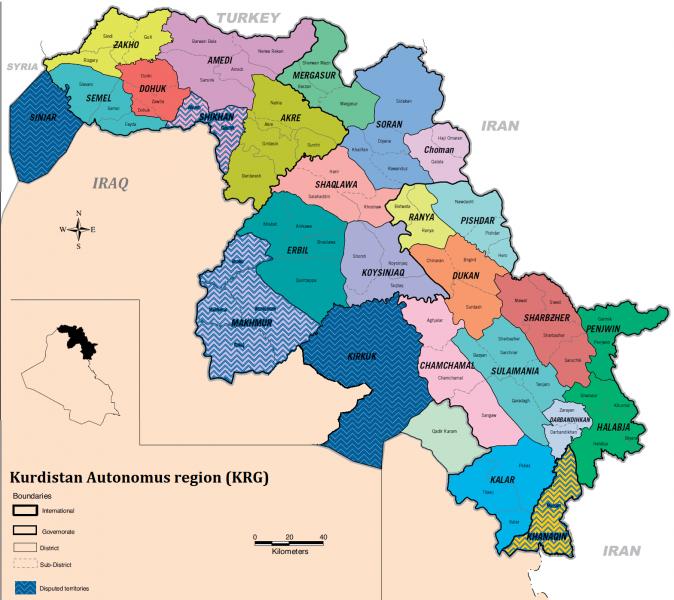 ئه‌گه‌رچى سيستةمى سياسى وڵاتان له‌په‌يمانێكى كۆمه‌ڵايه‌تى به‌ناوى ده‌ستوور ديارى ده‌كرێت و مۆدێلى سيستةمه‌كه‌ و سنوورى ده‌سه‌ڵاته‌كان و پێكهاته‌ى سيستةمى سياسى و كار و ده‌سه‌ڵاتى هه‌ريه‌كه‌يان ديارى ده‌كرێت، به‌ڵام له‌هه‌رێمى كوردستان به‌هۆى نه‌بوونى ده‌ستووره‌وه‌ ناتوانين به‌روونى  و به‌شێوه‌يه‌كى يه‌كلايكه‌ره‌وه‌ بڵێين جۆرى سيستةمه‌كه‌ چيه‌. ئه‌وه‌ به‌و مانايه‌ نيه‌ كه‌ هه‌‌رێمى كوردستان خاوه‌نى سيستةمى سياسى نيمضة سه‌ربه‌خۆ نيه‌، به‌ڵكو به‌چه‌ند رێگه‌يه‌ك ده‌توانين باس له‌سيستةمى سياسى هه‌رێمى كوردستان بكه‌ين:يه‌كه‌م: سيستةمى سياسى هه‌رێمى كوردستان خاوه‌ن دانپێدانانى ناوه‌كى و ده‌ره‌كيه‌. بۆ نموونه له‌ئاستى هه‌رێمى و ده‌ره‌كى‌:له‌ده‌ستوورى نوێى عێراق (2005) له‌مادده‌ى (16)، دان نراوه‌ به‌هه‌رێمى كوردستان وه‌كو هه‌رێمێكى فيدڕاڵ به‌هه‌موو ده‌سه‌ڵاته‌كانى سيستةمى سياسى پێشووى و بگره‌ زياتريش.- 2 هه‌ر له‌ده‌ستوورى عێراق هاتووه‌ كه‌ هه‌رێمى كوردستان مافى پياده‌كردنى سيستةمى سياسى هه‌يه‌ له‌چوارچێوه‌ى سنوورى جوگرافى و ده‌سه‌ڵاتداريه‌تى خۆى و له‌مادده‌ى (121) هاتووه‌ كه‌ده‌توانێت ده‌سه‌ڵاته‌كانى ياسادانان، جێ به‌جێ كردن و دادوه‌رى خۆى و ته‌نانه‌ت به‌ ده‌ق هاتووه‌ كه‌ ده‌بێ ببێته‌ خاوه‌ن ده‌ستوورێكى سه‌ربه‌خۆى خۆشى و پياده‌ى بكات.3- زياتر له‌ (36) كونسڵى گشتى، كونسڵيه‌ت، نوێنه‌رايه‌تى و نوسينگه‌ى وڵاتان له‌هه‌رێمى كوردستان هه‌ن و مامه‌ڵه‌يه‌كى تايبه‌ت له‌گه‌ڵ ئه‌م هه‌رێمه‌ ده‌كرێت به‌چه‌شنى سيستةمێكى سياسى سه‌ربه‌خۆ.4-  له‌كۆڕوكۆنفرانسه‌كان و به‌ره‌كانى نێوده‌وڵه‌تى بۆ لايه‌نى سياسى، سه‌ربازى و ديپڵۆماسى له‌لايه‌ك و بواره‌كانى ئابوورى و بازرگانى و رۆشنبيرى له‌لايه‌كى تره‌وه‌ تارادةيةك حيسابێكى تايبه‌ت بۆ هه‌رێمى كوردستان كراوه‌.دووه‌م: له‌ئاستى ناوخۆدا به‌هه‌مان شێوه‌ چه‌ندين به‌ڵگه‌ هه‌ن ده‌كرێت ئاماژه‌يان پێ بكرێت: له‌جياتى ده‌ستوور، هه‌رێمى كوردستان كۆمه‌ڵێك ياساى بنه‌ڕه‌تى هه‌يه‌ كه‌ سروشتى ده‌ستووريان هه‌يه‌ وه‌كو ياساى هه‌ڵبژاردنه‌ گشتيه‌كان و سه‌رۆكايه‌تى هه‌رێم  و په‌رله‌مان و پارته‌ سياسيه‌كان و ئه‌نجوومه‌نى وه‌زيران و ...هتد. ئه‌مانه‌ هه‌ر له‌سه‌ره‌تاى دامه‌زراندنى دامه‌زراوه‌ فه‌رميه‌كانى هه‌رێمى كوردستان له‌ساڵى (1992)ه‌وه‌ بوونيان هه‌بووه‌ و كاريان كردووه‌ و دواتريش له‌ده‌ستوورى عێراق دانپێدانراون. په‌ڕله‌مانى كوردستان له‌ساڵى (2009) ره‌شنووسى ده‌ستوورى هه‌رێمى كوردستانى په‌سه‌ندكرد و ده‌ستووره‌كه‌ ده‌بوايه‌ بخرايه‌ گشتپرسى و هاوڵاتيان په‌سه‌ندى بكه‌ن يان ره‌تى بكه‌نه‌وه‌، به‌ڵام به‌پێچه‌وانه‌ى ياسا و له‌به‌ر ململانێى ناڕه‌واى پارته‌ سياسيه‌كان جارێكى تر ده‌ستووره‌كه‌ نێردرايه‌وه‌ په‌ڕله‌مان بۆ هه‌مواركردن.ليژنه‌يه‌كى پسپۆڕ له‌په‌ڕله‌مانى كوردستان پێكهات بۆ پێداچوونه‌وه‌ به‌ ره‌شنووسه‌كه‌، به‌ڵام ئه‌م ليژنه‌يه‌ له‌جياتى ئه‌م ده‌ستووره‌، هه‌ڵسا به‌نووسينى ده‌ستوورێكى تر كه‌ تاكاتى په‌كخستنى په‌ڕله‌مانى كوردستان له‌ ساڵى (2015) زياتر له‌ (70) مادده‌يان لێى نوسيه‌وه‌ به‌به‌شدارى هه‌موو لايه‌نه‌ ناكۆكه‌كان.4. هه‌رێمى كوردستان له‌ئاستى ناوخۆدا زياتر له‌ده‌سه‌ڵاته‌ فيدڕاڵيه‌كانى خۆى و به‌شێوه‌ى سياسه‌تى ئه‌مرى واقيع (ديفاكتۆ) ده‌سه‌ڵاته‌ فه‌رميه‌كانى به‌ڕێوه‌ بردووه‌.5. هه‌رێمى كوردستان سه‌رجه‌م دامه‌زراوه‌ ده‌وڵه‌تيه‌كان  و يه‌كه‌كانى سيستةمى سياسى هه‌يه‌ و پڕاكتيزه‌ى ده‌سه‌ڵاته‌كانيان ده‌كات (دواتر ئێمه‌ باسيان ده‌كه‌ين).ياساى ژماره‌ (2) ده‌رچوو بۆ مه‌به‌ستى رێكخستنى ده‌سه‌ڵاته‌كانى سه‌رۆكى بزووتنه‌وه‌ى رزگاريخوازى هه‌رێمى كوردستان كه‌ دواتر بوو به‌ سه‌رۆكايه‌تى هه‌رێمى كوردستان.ياساى ژماره‌ (3) ده‌رچوو بۆ مه‌به‌ستى رێكخستنى كاروباره‌كانى تايبه‌ت به‌ حكومه‌تى هه‌رێمى كوردستان. (16) ياساى له‌م جۆره‌  له‌ساڵى (1992) و چه‌ندين ياساى تر هه‌تا ساڵى (1993) ده‌رچوون بۆ رێكخستنى كاروباره‌كانى سيستةمى سياسى هه‌رێمى كوردستان له‌بوارى سياسى، ياسايى، ئابوورى، په‌روه‌رده‌يى، ته‌ندروستى و چه‌ندين بوارى تر. هه‌ندێك له‌م ياسايانه‌ دواى ساڵى (2005) له‌هه‌رێمى كوردستان هه‌موواركرانه‌وه‌ و هه‌ر به‌ناوى هه‌مان ياسا هاتوونه‌ته‌وه‌. هه‌ريه‌ك له‌وه‌زاره‌ته‌كان و ده‌سته‌ و فه‌رمانگه‌ سه‌ربه‌خۆكانيش ياساى تايبه‌تيه‌كان له‌ په‌رله‌مانى كوردستان بۆ ده‌رچووه‌.ره‌شنووسى ده‌ستوورى هه‌رێمى كوردستان (2009)پێشتر به‌ره‌ى كوردستان بڕياريدابوو كه‌ له‌گه‌ڵ ده‌ستبه‌كاربوونى په‌ڕله‌مانى ده‌بێ ده‌ستوورێك بۆ هه‌رێم بنوسرێته‌وه‌، به‌ڵام دواتر له‌به‌ر هه‌ستيارى بارودۆخى هه‌رێمى كوردستان و هه‌ڕه‌شه‌و مه‌ترسيه‌ هه‌رێميه‌كان وايان به‌چاكزانى كه‌ ته‌نها كار به‌هه‌ندێك ياسا بكه‌ن كه‌ شه‌رعيه‌تى سياسى و جه‌ماوه‌ريان هه‌بێت و ئه‌م ياسايانه‌ وه‌كو جێگره‌وه‌ى ده‌ستوور يان به‌سروشتى ده‌ستوورى مامه‌ڵه‌يان له‌گه‌ڵدا بكرێت، ئێمه‌ دواتر له‌خاڵى دووه‌مى ئه‌م باسه‌ تيشكيان ده‌خه‌ينه‌سه‌ر. له‌گه‌ڵ ئه‌مانه‌شدا، له‌سه‌روبه‌ندى جه‌نگى عێراقدا دووباره‌ به‌هۆى كۆتايهاتنى شه‌ڕى ناوخۆ و ده‌ستبه‌كاربوونه‌وه‌ى په‌ڕله‌مانێكى يه‌كگرتوو‌ له‌ساڵى (2002) دووباره‌ ده‌ستكرايه‌وه‌ به‌ گفتوگۆى دانانى ده‌ستوور. له‌دواى چه‌ندين كۆبوونه‌وه‌ و مشتومڕ توانرا (5000) پێشنيارى هاوڵاتيان، رێكخراوه‌كان، شاره‌زايان و چه‌ندين پارتى سياسى وه‌ربگيرێت و دواتر ره‌شنووسێك ئاماده‌كرا و (36) پارتى سياسى فه‌رمى هه‌رێمى كوردستان ده‌ستووره‌كه‌يان په‌سه‌ند كرد. (24/6/2009) په‌ڕله‌مان ده‌ستووره‌كه‌ى خسته‌ ده‌نگدان و له‌كۆى (97) ئه‌ندام په‌ڕله‌مان (96) يان به‌به‌ڵێ بۆ په‌سه‌ندكردنى ده‌ستووره‌كه‌دا و بڕياردرا كه‌ ده‌ستووره‌كه‌ بچێته‌ قۆناغى كۆتايى په‌سه‌ند كردن كه‌ گشتپرسى جه‌ماوه‌ربوو له‌سه‌رى. ده‌ستووره‌كه‌ له‌ (122) مادده‌ پێكهاتووه‌.دواتر به‌هۆى ناڕه‌زايه‌تى هه‌ندێك لايه‌نى سياسى جارێكى تر ده‌ستووره‌كه‌ گه‌ڕێنرايه‌وه‌ په‌ڕله‌مان و ئيسته‌ زياتر له‌ (70) مادده‌ى نوسراوه‌ته‌وه‌ و چاوه‌ڕوانى ئه‌وه‌ن دووباره‌ ليژنه‌يه‌كى تر ده‌ست به‌كاربێته‌وه‌ و له‌خولى پێنجه‌مى په‌ڕله‌مانى كوردستان ده‌ستورێكى نوێ دابنرێته‌وه‌. كه‌واته‌ بوونى ده‌ستوور هه‌ر بيرۆكه‌ نيه‌ له‌هه‌رێمه‌كه‌ به‌ڵكو كارى بۆ كراوه‌ و ده‌شێ هه‌مان ره‌شنووس يان ده‌ستووره‌ ته‌واونه‌كراوه‌كه‌ ته‌واو بكرێت و بخرێتـه‌ ده‌نگدان. لێره‌وه‌ هه‌رێم ده‌بێـته‌ خاوه‌نى بونيادێكى سياسى جێگير ودةستورى و به‌روونى سيستةمه‌ سياسيه‌كه‌ى ديارى ده‌كرێت.سيستةمى سياسى هه‌رێمى كوردستان له‌ ره‌شنووسه‌كه‌ به‌م شێوه‌يه‌ هاتووه‌  "هه‌رێمى كوردستانى عێراق، هه‌رێمێكه‌ له‌ نێو ده‌وڵه‌تى عێراقى فيدڕاڵيدا، سيستةمه‌ سياسيه‌كه‌ى په‌ڕله‌مانى، كۆمارى و ديمۆكراتيه و پشت به‌فره‌ لايه‌نى سياسى و بنه‌ماى لێك جياكردنه‌وه‌ى ده‌سه‌ڵاته‌كان و ده‌ستاوده‌ست كردنى ئاشتيخوازانه‌ى ده‌سه‌ڵات له‌ڕێگه‌ى هه‌ڵبژاردنى گشتى راسته‌وخۆى نهێنى و ده‌وريه‌وه‌ ده‌به‌ستێ".دووه‌م: ده‌سه‌ڵاته‌ فه‌رميه‌كان (سێ ده‌سه‌ڵاته‌كه‌)ده‌سه‌ڵاتى ياسادانان (په‌ڕله‌مانى كوردستان)يه‌كه‌مين دامه‌زراوه‌ى شه‌رعى بوو له‌سه‌ر بنه‌ماى ياساى ژماره‌ (1)ى سه‌ره‌وه‌ كه‌ باسمان كرد دامه‌زرا. له‌هه‌ڵبژارنێكى گشتيدا له‌ساڵى (1992) يه‌كه‌م خولى په‌ڕله‌مان هاته‌ كايه‌وه‌.به‌هۆى مه‌رجى (7%) ته‌نها پارتى ديمۆكراتى كوردستان و يه‌كێتى نيشتيمانى كوردستان توانيان بگه‌نه‌ په‌ڕله‌مان. سه‌ره‌تا ياساكه‌ به‌شێوه‌يه‌ك بوو كه‌ هه‌ر سێ ساڵ جارێك هه‌ڵبژاردن بكرێـت، واته‌ له‌ (1995) خولى دووه‌م به‌ڕێوه‌ بچوايه‌، به‌ڵام وه‌كو باسكرا به‌هۆى شه‌ڕى ناوخۆ نه‌كرا.دواتر له‌ساڵى (1998) په‌يمانى ئاشتى له‌ واشنتۆن له‌نێوان هه‌ردوو پارتى شه‌ڕكار به‌ستراو هه‌ر له‌هه‌مان ساڵ ياساكه‌ هه‌موواركرايه‌وه‌ و خولى په‌ڕله‌مان كرايه‌ چوار ساڵ. له‌و ماوه‌يه‌ سه‌رۆكێك له‌سلێمانى دانرا و حكومه‌تێكى بێ په‌ڕله‌مان دروستكرا.هه‌تا ئه‌و ماوه‌ى ئاگربه‌سته‌كه‌ سێ جار په‌رله‌مان ته‌مه‌نى خۆى درێژكرده‌وه‌، دواتر رێككه‌وتن كه‌ چيتر ته‌مه‌نى په‌ڕله‌مان درێژنه‌كرێته‌وه‌ هه‌تا هه‌ڵبژاردنێكى گشتى ده‌كرێت. دوابه‌دواى يه‌كگرتنه‌وه‌ى هه‌ردوو ئيداره‌ و له‌ساڵى (2002)ه‌وه‌ هه‌تا ساڵى (2005) سه‌رۆكايه‌تى په‌ڕله‌مان به‌نۆره‌ بوو، به‌شێوه‌يه‌ك سێ مانگ پارتى و دوو مانگ يه‌كێتى بوو. له‌ساڵى (2005) هه‌ڵبژاردن ئه‌نجامدرا و خولى دووه‌مى په‌رله‌مان ده‌ستى پێكرد.له‌ساڵى (2009) خولى سێيه‌م هاته‌ كايه‌وه‌.له‌ساڵى (2013) خولى چواره‌م ده‌ست به‌كاربوو. دواين خوليش ساڵى (2018) واته‌ خولى پێنجه‌مى په‌رله‌مان ئيسته‌ ده‌ست به‌كاره‌. په‌رله‌مانى كوردستان له‌ (111) كورسى پێك هاتووه‌ و (100) كورسى به‌ كێبڕكێ له‌نێوان پارته‌ سياسيه‌ كورديه‌كان و (11) كورسيه‌كه‌ى تر به‌ سيستةمى كۆتا له‌نێوان پێكهاته‌ نه‌ته‌وه‌يى ئاينيه‌كان دابه‌ش كراوه‌. . ده‌سه‌ڵاتى جێ به‌جێكردنده‌سه‌ڵاتى جێ به‌جێ كردن دوانه‌ييه‌ له‌هه‌رێمى كوردستان كه‌ پێكهاتووه‌ له‌ (سه‌رۆكايه‌تى هه‌رێمى كوردستان) و (حكومه‌تى هه‌رێمى كوردستان).سه‌رۆكايه‌تى هه‌رێمى كوردستانبه‌پێى ياساى ژماره‌ (2) له‌ساڵى (1992) ئه‌م ده‌ستگايه‌ دامه‌زرا و سه‌ره‌تا به‌ناوى بزوتنه‌وه‌ى رزگاريخوازى كوردستان بوو، دواتر كرايه‌ سه‌رۆكايه‌تى هه‌رێمى كوردستان. له‌يه‌كه‌م هه‌ڵبژاردن كه‌ ده‌بوايه‌ رابه‌رى بزووتنه‌وه‌ى رزگاريخوازى كوردستان به‌شێوه‌يه‌كى راسته‌وخۆ له‌ناو جه‌ماوه‌ر و به‌ده‌نگدانى نهێنى ده‌نگى ره‌ها بێنێ، به‌ڵام هيچ كام له‌چوار كانديده‌كه‌ ئه‌و رێژه‌ ره‌هايه‌يان تێنه‌په‌ڕاند له‌خولى يه‌كه‌م.دواتر به‌هۆى شه‌ڕى ناوخۆ رابه‌ر ديارى نه‌كرا.له‌ياساى ژماره‌ (1)ى ساڵى (2005) ياساى سه‌رۆكايه‌تى هه‌رێم هه‌موواركرايه‌وه‌ و ته‌نها له‌ساڵى (2005) له‌لايه‌ن په‌ڕله‌مان سه‌رۆك وجێگرى سه‌رۆكى هه‌رێم هه‌ڵبژێردران، دواتر به‌هۆى ئه‌وه‌ى له‌ياسا هه‌مواركراوه‌كه‌دا هاتبوو، سه‌رۆك له‌هه‌ڵبژاردنى (2009)دا راسته‌وخۆ له‌لايه‌ن خه‌ڵكه‌وه‌ هه‌ڵبژێردرا. سه‌رۆك بۆ چوار ساڵ هه‌ڵدبژێردرێـت و بۆى هه‌يه‌ ته‌نها دوو خول سه‌رۆكايه‌تى بكات. به‌هۆى ناكۆكى لايه‌نه‌كان له‌سه‌ر ده‌سه‌ڵاته‌كانى سه‌رۆكى هه‌رێم  و شێوازى هه‌ڵبژاردنى ديسان كێشه‌ دروست بوو بۆيه‌ په‌ڕله‌مان بۆ دوو ساڵ ده‌سه‌ڵاته‌كانى درێژ كرده‌وه‌و دواتريش ‌له‌ساڵى (2015) به‌هۆى هه‌مان كێشه‌وه‌ په‌رله‌مانى كوردستان بۆ دوو ساڵ په‌كخرا. سه‌رۆكى هه‌رێمى كوردستان له‌ساڵى (2017) ده‌ستى له‌كاركێشايه‌وه‌ و ده‌سه‌ڵاته‌كانى دابه‌ش كرد بۆ سه‌ر سه‌رۆكى حكومه‌ت، سه‌رۆكى په‌ڕله‌مان و ده‌سه‌ڵاتى دادوه‌رى هه‌تاوه‌كو چاره‌سه‌رى پرسى ده‌سه‌ڵاتى سه‌رۆكى هه‌رێم ده‌كرێت. ئيسته‌ پارته‌ سياسيه‌كان نيازيان وايه‌ له‌په‌ڕله‌مان جارێكى تر ده‌سه‌ڵاته‌كانى سه‌رۆكى هه‌رێم بگه‌رێننه‌وه‌ بۆ سه‌رۆكى هه‌لبژێردراو لة ثةرلةمان.ده‌سه‌ڵاته‌كانى سه‌رۆكى هه‌رێم:سه‌رۆكى باڵاى ده‌سه‌ڵاتى جيَبةجيَكردنة‌ له‌هه‌رێمى كوردستانسه‌رۆكى هێزه‌ چه‌كداره‌كانى هه‌رێمى كوردستانه‌. نوێنه‌رايه‌تى سياسه‌تى ناوخۆ و ده‌ره‌وه‌ى هه‌رێم ده‌كات. ده‌سه‌ڵاتى پێدانى متمانه‌ى هه‌يه‌ بۆ ده‌ستبه‌كاربوونى كونسڵه‌ نوێيه‌كان له‌هه‌رێمى كوردستان.ده‌رچواندنى ئه‌و ياسايانه‌ى كه‌ له‌په‌ڕله‌مان ده‌نگيان له‌سه‌ر ده‌درێت و دةتوانيَ رةتيان بكاتةوة.دواى ناوهێنانى سه‌رۆكى وه‌زيران له‌لايه‌ن په‌ڕله‌مانه‌وه‌، دواى لێ ده‌كات كه‌ حكومه‌ت پێك بهێنێت و وه‌زيره‌كان ديارى بكات.فه‌رمانى په‌سه‌ندكردنى ده‌ست له‌كاركێشانه‌وه‌ى ئه‌نجومه‌نى وه‌زيران يان وه‌زيره‌كان ده‌رده‌چوێنێ.له‌هه‌ندێك حاڵه‌تدا فه‌رمانى ئه‌نجامدانى هه‌ڵبژاردنى گشتى ده‌رده‌كات.ده‌سه‌ڵاتى دامه‌زراندنى دادوه‌ران و سه‌رۆك و ئه‌ندامانى داواكارى گشتى ده‌رده‌كات له‌دواى پاڵاوتنيان له‌لايه‌ن ئه‌نجوومه‌نى دادوه‌ريه‌وه‌.به‌ڕه‌زامه‌ندى په‌ڕله‌مان بۆى هه‌يه‌ رێگه‌ بدات هێزه‌ چه‌كداره‌كانى فيدڕاڵى بێنێته‌ هه‌رێم يان هێزه‌كانى پێشمه‌رگه‌ بنێرێته‌ ده‌ره‌وه‌.پله‌و پايه‌ى سه‌ربازى به‌ئه‌فسه‌رانى هێزه‌ چه‌كداره‌كانى هه‌رێم و هێزه‌كانى ئاسايشى ناوخۆ ده‌دات و ده‌سه‌ڵاتى خانه‌نشينكردنيانى هه‌يه‌. حكومه‌تى هه‌رێمى كوردستانتاوه‌كو ئيسته‌ ئةوة نۆيةم كابينه‌ى حكومه‌تى هه‌رێمى كوردستان دروست دةبىَ. يه‌كه‌مين كابينه‌ به‌هه‌مان شێوه‌ى دسه‌ڵاته‌كانى تر دواى يه‌كه‌مين هه‌ڵبژاردن له‌ساڵى (1992) هاته‌كايه‌وه به‌پێى ياساى ژمار (3). ئه‌م ياسايه‌ تا ئيسته‌ (22) جار هه‌مواركراوه‌ته‌وه‌‌. لايه‌نه‌كان بڕيارياندا كه‌ په‌نجا به‌ په‌نجا حكومه‌ت پێكبهێنن و له‌ساڵى (1993) كابينه‌ى دووه‌ميش دروستكرا، به‌ڵام دواتر به‌هۆى شه‌ڕى ناوخۆ كابينه‌ى سێيه‌م و چواره‌م له‌هه‌ريه‌ك له‌هه‌رێمى پارتى و هه‌رێمى يه‌كێتى دروست بوون و هه‌تا وه‌كو يه‌كگرتنه‌وه‌ى هه‌ردوو ئيداره‌كه‌ و ساڵى (2006) كابينه‌ى پێنجه‌م پێكهات. كابينه‌ى شه‌شه‌م له‌ساڵى (2009) دروستكرا. كابينه‌ى حه‌فته‌م دوو ساڵ دواتر له‌ له‌ساڵى (2011) پێك هات. كابينه‌ى هه‌شته‌م له‌ساڵى (2013) دروست بوو. كابينه‌ى نوێيه‌م كه‌ ئيسته‌ ده‌ستبه‌كار ده‌بێـت له‌ساڵى (2019) هاته‌كايه‌وه‌.پێكهاته‌ى وه‌زاره‌ته‌كان له‌سه‌رده‌مى دواين كابينه‌:پێشتر كابينه‌ى وه‌زاره‌ته‌كان ژماره‌يان يه‌كجار زۆر بوو كه‌ گه‌يشته‌ (42) وه‌زاره‌ت، به‌ڵام دواتر له‌كابينه‌ى هه‌شته‌م كه‌مكرايه‌وه‌ بۆ (19) وه‌زاره‌ت و (3) وه‌زاره‌تى هه‌رێم و چه‌ند ده‌سته‌ و فه‌رمانگه‌يه‌كى سه‌ربه‌خۆ پێكهاتووه‌ كه‌ له‌خواره‌وه‌ ئاماژه‌يان پێ ده‌ده‌ين:وه‌زاره‌تى ناوخۆوه‌زاره‌تى پێشمه‌رگه‌وه‌زاره‌تى په‌ر‌وه‌رده‌ وه‌زاره‌تى خوێندنى باڵاو توێژينه‌وه‌ى  زانستىوه‌زاره‌تى ته‌ندروستىوه‌زاره‌تى سامانه‌ سروشتيه‌كانوه‌زاره‌تى شاره‌وانى و گه‌شتوگوزار وه‌زاره‌تى رۆشنبيرى و لاوانوه‌زاره‌تى ئاوه‌دانكردنه‌وه‌ و نيشته‌جێ بوونوه‌زاره‌تى دارايى و ئابوورىوه‌زاره‌تى گواستنه‌وه‌ و گه‌ياندن12. وه‌زاره‌تى كاره‌با13. وه‌زاره‌تى كاروبارى شه‌هيدان و ئه‌نفالكراوه‌كان14. وه‌زاره‌تى كارو كاروبارى كۆمه‌ڵايه‌تى15. وه‌زاره‌تى ئه‌وقاف و كاروبارى ئاينى16. وه‌زاره‌تى داد17. وه‌زاره‌تى كشتوكاڵ و سه‌رچاوه‌كانى ئاو18. وه‌زاره‌تى بازرگانى و پيشه‌سازى19. وه‌زاره‌تى كاروبارى هه‌رێم- وه‌زيرى هه‌رێم بۆ كاروبارى په‌ڕله‌مان- وه‌زيرى هه‌رێم بۆ كاروبارى ژينگه‌سه‌رۆكى وه‌زيران له‌ لوتكه‌ى ده‌سه‌ڵاته‌ و له‌دواى ئه‌و جێگره‌كه‌ى ئينجا سه‌رۆكى ديوانى ئه‌نجوومه‌نى وه‌زيران و دواتر وه‌زيره‌كان و ئينجا به‌ڕێوه‌به‌رايه‌تيه‌ گشتيه‌كانى وه‌زاره‌ت و به‌رێوه‌به‌رايه‌تى و به‌شه‌كان تا ده‌گاته‌ فه‌رمانبه‌رى ئاسايى.حكومه‌ت چه‌ندين ده‌سته‌ و فه‌رمانگه‌ى سه‌ربه‌خۆى هه‌يه‌ وه‌كو:فه‌رمانگه‌ى په‌يوه‌نديه‌كانى ده‌ره‌وه‌ده‌سته‌ى وه‌به‌رهێنان فه‌رمانگه‌ى هه‌ماهه‌نگى و به‌دوا داچوون ده‌سته‌ى پاراستن و چاككردنى ژينگه‌ ئه‌نجوومه‌نى باڵاى كاروبارى خانمانده‌سته‌ى ناوچه‌ كوردستانيه‌كانى ده‌ره‌وه‌ى هه‌رێمده‌زگاى گشتى كاروبارى مينده‌سته‌ى رێكخراوه‌ ناحكوميه‌كانفه‌رمانگه‌ى ميديا و زانيارى (وته‌بێژى حكومه‌ت) هتد...به‌شێك راسته‌وخۆ سه‌ر به‌ سه‌رۆكى هه‌رێمن وه‌ك:ئه‌نجوومه‌نى ئاسايشى هه‌رێمى كوردستان كه‌ له‌سێ پێكهاته‌ پێك دێت:ئاژانسى پاراستن  و زانيارىده‌زگاى ئاسايشى هه‌رێمبه‌ڕێوه‌به‌رايه‌تى گشتى هه‌واڵگرى سه‌ربازىهه‌نده‌كيش سه‌ربه‌ په‌رله‌مانن وه‌ك: ده‌سته‌ى مافى مرۆڤده‌سته‌ى ده‌ست پاكىكۆمسيۆنى باڵاى هه‌ڵبژاردن چاودێرى دارايىده‌سه‌ڵاتى دادوه‌رىبه‌پێى ياساى ژماره‌ (14)ى ساڵى (1992) ده‌سه‌ڵاتى دادوه‌رى له‌هه‌رێمى كوردستان پێكهات. له‌ساڵى (1993) هه‌تاوه‌كو ياساى ژماره‌ (23) ده‌رچوو له‌ ساڵى (2007) ده‌سه‌ڵاتى دادوه‌رى سه‌ر به‌وه‌زا‌ره‌تى دادى حكومه‌تى هه‌رێمى كوردستان بوو.به‌ڵام دواتر به‌شێكى گه‌وره‌ى ئه‌م ده‌سه‌ڵاته‌ جيابوه‌وه‌ و دادگاكان جيابوونه‌وه‌ له‌وه‌زاره‌تى دادو چوونه‌ سه‌ر ئه‌نجوومه‌نى دادوه‌رى. ئه‌وه‌ به‌و مانايه‌ نيه‌ كه‌ ده‌سه‌ڵاتى دادوه‌رى له‌هه‌رێمى كوردستان سه‌ربه‌خۆيه‌، چونكه‌ سيستةمى دادوه‌رى به‌سه‌ر دوو به‌شدا دابه‌ش بووه‌:يه‌كه‌م: ئه‌نجوومه‌نى دادوه‌رى كه‌ له‌(10) دادگا پێكهاتووه‌ ئه‌وانيش دادگاكانى (پێداچوونه‌وه‌، تێهه‌ڵچوونه‌وه‌، تاوان، به‌رايى، نه‌وجه‌وانان، بارى كه‌سايه‌تى، كه‌تن، كار، لێكۆڵينه‌وه‌، دادگاكانى مادده‌كانى كه‌سايه‌تى بۆ مه‌سيحيه‌كان، ئيزدييه‌كان و ئاينه‌كانى تر).دووه‌م: به‌شێكى ده‌سه‌ڵاتى دادوه‌رى دراوه‌ته‌ وه‌زاره‌تى داد به‌هه‌مان مۆدێلى سيستةمى وڵاتى فه‌ڕه‌نسا، وه‌ك (ئه‌نجوومه‌نى شورا، سه‌رۆكايه‌تى داواكارى گشتى، سه‌رۆكايه‌تى ده‌سته‌ى سه‌رپه‌رشتيارى دادى، به‌ڕێوه‌به‌رايه‌تى گشتى تۆمارى خانووبه‌ره‌، به‌ڕێوه‌به‌رايه‌تى گشتى فه‌رمانگه‌ى‌ داد، به‌ڕێوه‌به‌رايه‌تى گشتى په‌يمانگه‌ى دادوه‌رى).به‌شێك پێيان وايه‌ كه‌ ده‌سه‌ڵاتى دادوه‌رى له‌هه‌رێم سه‌ربه‌خۆيه‌ له‌به‌ر ده‌رچوونى ياساى ژماره‌ (23)ى ساڵى (2007) به‌هۆى جيابوونه‌وه‌ى دادگاكان و سه‌ربه‌خۆ بوونيان، هه‌روه‌ها نابێ دادوه‌ره‌كان ئينتيماى سياسيان هه‌بێت بۆ پارته‌كان به‌گوێره‌ى‌ ياسا.  له‌به‌رامبه‌ردا، به‌شێك پێيان وايه‌ كه‌ سه‌ربه‌خۆ نيه‌ له‌به‌رئه‌وه‌ى هێشتا ده‌سه‌ڵاته‌كان به‌ته‌واوى نه‌خراونه‌ته‌ سه‌ر ئه‌نجوومه‌نى دادوه‌رى و سه‌ر به‌حكومه‌تن. هه‌روه‌ها پارته‌ سياسيه‌كان هه‌ر له‌دامه‌زراندنى دادوه‌ره‌كان هه‌تا بڕيارى دادگاكان ده‌ستوه‌ردان ده‌كه‌ن له‌كاروبارى دادوه‌رى بۆيه‌ ئه‌م سيستةمه‌ سه‌ربه‌خۆ نيه‌ له‌هه‌رێمى كوردستان.سێيه‌م: ده‌سه‌ڵاته‌ نافه‌رميه‌كانپارته‌ سياسيه‌كانهه‌رێمى كوردستان په‌يڕه‌وى سيستةمى فره‌ پارتى سياسى ده‌كات. پارته‌ سياسيه‌كان ژماره‌يان له‌ (36) پارت زياتره‌. هه‌رچه‌ند فره‌ پارتيه‌، به‌ڵام له‌رووى واقيعيه‌وه‌ ته‌نها دوو پارتى ده‌سه‌ڵاتدار كه‌ خاوه‌ن هێزى سه‌ربازى، دارايى و دامو و ده‌ستگاى حكومين جڵه‌وى ده‌سه‌ڵاتيان به‌ده‌سته‌ و سياسه‌تى ناوخۆ و ده‌ره‌وه‌ به‌ڕێوه‌ ده‌به‌ن.  به‌هه‌مان شێوه‌، فره‌يى ئايدۆلۆژيايى پارتى سياسى هه‌يه‌. پارتى سياسى راستڕه‌و، نه‌ته‌وه‌يى، چه‌پڕه‌و و پارتى ئيسلامى هه‌ن له‌هه‌رێمى كوردستان. پارته‌ سياسيه‌كان رۆڵى يه‌كه‌ميان هه‌يه‌ له‌سه‌ر پرۆسه‌ى سياسى و سيستةمى سياسى هه‌رێمى كوردستان. له‌رێگه‌ى ناردنى كادير و ئه‌ندامه‌كانيان وه‌كو به‌ركه‌وته‌ و پشكى حوكمڕانى يان ناڕاسته‌وخۆ ده‌ست له‌هه‌موو كاروباره‌كانى ترى سياسى، ئابوورى، رۆشنبيرى وكۆمه‌ڵايه‌تى وه‌رده‌ده‌ن و كۆنـتڕۆڵى سيستةمه‌كه‌يان كردووه‌.پارته‌ سياسيه‌كان به‌ده‌گمه‌ن كۆنگره‌ ده‌به‌ستن و له‌كاتى كۆنگره‌كانيش رێكارى ديمۆكراسى و دادپه‌روه‌رى ناگيرێته‌ به‌ر بۆ پێشبڕكێى ئه‌ندامان نه‌ له‌ناو حزبه‌كان و نه‌ له‌وه‌رگرتنى پۆست و به‌ركه‌وته‌ حكوميه‌كان، به‌ڵكو له‌سه‌ر بنه‌ماى خزمايه‌تى، بنه‌ماڵه‌، باڵ باڵێن و ناوچه‌گه‌ريه‌تى و چه‌ند پێوه‌رێكى تر سياسه‌ت ده‌كرێت. . دامه‌زراوه‌كانى كۆمه‌ڵى مه‌ده‌نىزياتر له‌ (3795) سێ هه‌زار و حه‌فت سه‌د و نۆهه‌د و پێنج دامه‌زراوه‌ى ناوخۆ، عێراقى و نێوده‌وڵه‌تى له‌ هه‌رێمى كوردستان هه‌ن.ئه‌م دامه‌زراوانه‌ له‌دواى جه‌نگى عێراق (2003)ه‌وه‌ تاوه‌كو ئيسته‌ كاريگه‌رى زۆريان له‌سه‌ر پێگه‌ياندنى سياسى و هاندانى خه‌ڵك بۆ به‌شدارى سياسى هه‌بووه‌.وه‌كو ده‌ستگا ميدياييه‌كان، پارته‌ سياسيه‌كان كۆنتڕۆڵى دامه‌زراوه‌كانى كۆمه‌ڵى مه‌ده‌نيان كردووه‌.ميدياخه‌ڵكى هه‌ێمى كوردستان به‌رێژه‌ى زياتر له‌ (80%) بايه‌خ به‌ ميديا ده‌ده‌ن و ميديا رۆڵێكى كاريگه‌رى هه‌يه‌ له‌سه‌ر كۆمه‌ڵگه‌ى كوردستان. هه‌ر سێ جۆرى ميدياى (بينراو، بيسترا و خوێندراو) .له‌سه‌رده‌مى پێشكه‌ووتنى ته‌كنۆلۆژيا و خێرايى گه‌ياندنى زانيارى، ئه‌مڕۆ ميديا ڕۆڵى هه‌يه‌ له‌سه‌ر په‌يوه‌ندى نێوان خه‌ڵك و ده‌سه‌ڵات و كاريگه‌رى نواندن وه‌كو گروپى فشار له‌سه‌ر سيستةمى سياسى.ئه‌گه‌رچى پارته‌ سياسيه‌كان كۆنتڕۆڵى به‌شێكى گه‌وره‌ى ميديايان كردووه‌ و به‌هۆى پشتگيرى دارايى و ته‌كنيكى ده‌توانن ميديا بخه‌نه‌ خزمه‌تى ئه‌جێنداى سياسى خۆيان، به‌ڵام سۆشيال ميديا تاڕاده‌يه‌كى باش توانيويه‌تى كاريگه‌رى بنوێنێ له‌سه‌ر ئازادى راده‌ربڕێن و پێگه‌ياندنى سياسى به‌ لايه‌نى ئه‌رێنى و نه‌رێنى. له‌ كۆتاييدا ده‌توانين بڵێين، سيستةمى سياسى هه‌رێمى كوردستان سيستةمێكى په‌ڕله‌مانيه، چونكه‌ په‌رله‌مان ته‌نها دامه‌زراوه‌ى هه‌ڵبژێردراوى خه‌ڵك و ياساكان ده‌رده‌كات و حكومه‌ت و سه‌رۆكا‌يه‌تى هه‌رێم‌ له‌هه‌ناوى په‌رله‌مان دێنه‌ ده‌ره‌وه و ئه‌م حكومه‌ته‌ش كاريگه‌رى له‌سه‌ر ده‌سه‌ڵاتى دادوه‌رى هه‌يه‌‌. ده‌سه‌ڵاته‌ فه‌رميه‌كانى ياسادانان، جێ به‌جێ كردن و دادوه‌رى تةواو لێكتر جيانه‌كراونه‌ته‌وه‌ و حكومه‌ت له‌ناو په‌ڕله‌مان هه‌ڵده‌بژێردرێـت و به‌رپرسه‌ به‌رامبه‌ر به‌ په‌ڕله‌مان. به‌هه‌مان شێوه‌ كار له‌سه‌ر ئه‌وه‌ ده‌كرێـت‌ جارێكى تر ياساى سه‌رۆكايه‌تى هه‌رێم هه‌موواربكرێته‌وه‌و سه‌رۆكى هه‌رێميش كه‌ سه‌رۆكى باڵاى ده‌سه‌ڵاتى جێ به‌جێ كردنه‌ له‌ناو په‌ڕله‌مان هه‌ڵبژێردرێت. ده‌سه‌ڵاتى دادوه‌رى به‌هه‌مان شێوه‌ به‌شێكى له‌ناو حكومه‌ت جێ ماوه‌ و دادوه‌ره‌كانيش له‌لايه‌ن ده‌سه‌ڵاتى جێ به‌جێ كردنه‌وه‌ ديارى ده‌كرێـن.زبابةتةكاني بةراوردكردندةستور بةريتانىدةستورى ولآتة يةكطرتووةكاني ئةمةريكا1بنضينةي دةستورةكة لةكويَوة سةري طرتووة؟هةرلة دابو نةريتى كؤنةكانةوة هي سةدةكاني ناوةرِاست، عورفة سياسيةكان، ياسا بنةرةتيةكانى ثةرلةمان دةرى كردوون، و ثيَشينةى حوكمةكانى دادطاكان. لة كؤنطرةى دةستورى 17872شيَوةكةى ضؤنة؟نةنوسراوة و دياريكراونية عورفييةنووسراوة ورِوونة و دةقيقة3دةسةلآتى بالآ لة شيكردنةوة دةستورةكة كيَية؟زؤرينة لة ثةرلةمان برِياردةدات لةسةر ناوةرِؤكي دةستووردادطاى بالآ تةفسيري ناوةرِؤكي دةستورةكة دةكات4ئاية بةلَطةنامةي (ميثاقي) مافي تاكةكان وةك بةشيَك لة دةستور هةية؟وةك بةشيَك لة دةستورى نووسراو نية و بةشيَوةيةكي رِوون ونوسراو نية، بةلَكو لة ياساكان و ثةيماننامةكان رةنطى داوةتةوة.بةلَطةنامةي (ميثاقي) مافي تاكةكان وةك بةشيَك لة دةستور هةية رِوون ونووسراوة5هةمواركردنةوةي ضؤنة؟كاتيَك كاريك كةحكومةت ثيشتر ثيَي هةلَنةستابيَ ياخود تةجروبةيةكي بيَ ثيَشينةي  نةبيَ وةك عورفيَكي دةستووري كاري ثيَنةكرابيَ، ئةو   كاتة لة شيَوةي دةنطدانى ئاسايى لة ثةرلةمان برِياري لةسةر دةدريَهةمواركردنةوة لةسةر بنةماي  زؤرينةى دةنطى كؤنطريَس لةطةلَ ولايةتةكان دةبيَت6طرنطي ثيَدان بة دةستوورةكة  لة طفتوطؤ سياسيةكاني هاولآتيان تاضةندة؟لة ئاستيَكي نزمة ضونكة دةستورةكة وةك بةلَطةنامةيةكي ثوخت و نوسراو بةردةست نية بةلَكو ثةرش و بلآوة.لة ئاستيَكي بةرزةضونكة دةستورةكة وةك بةلَطةنامةيةكي ثوخت و نوسراو بةردةستة.